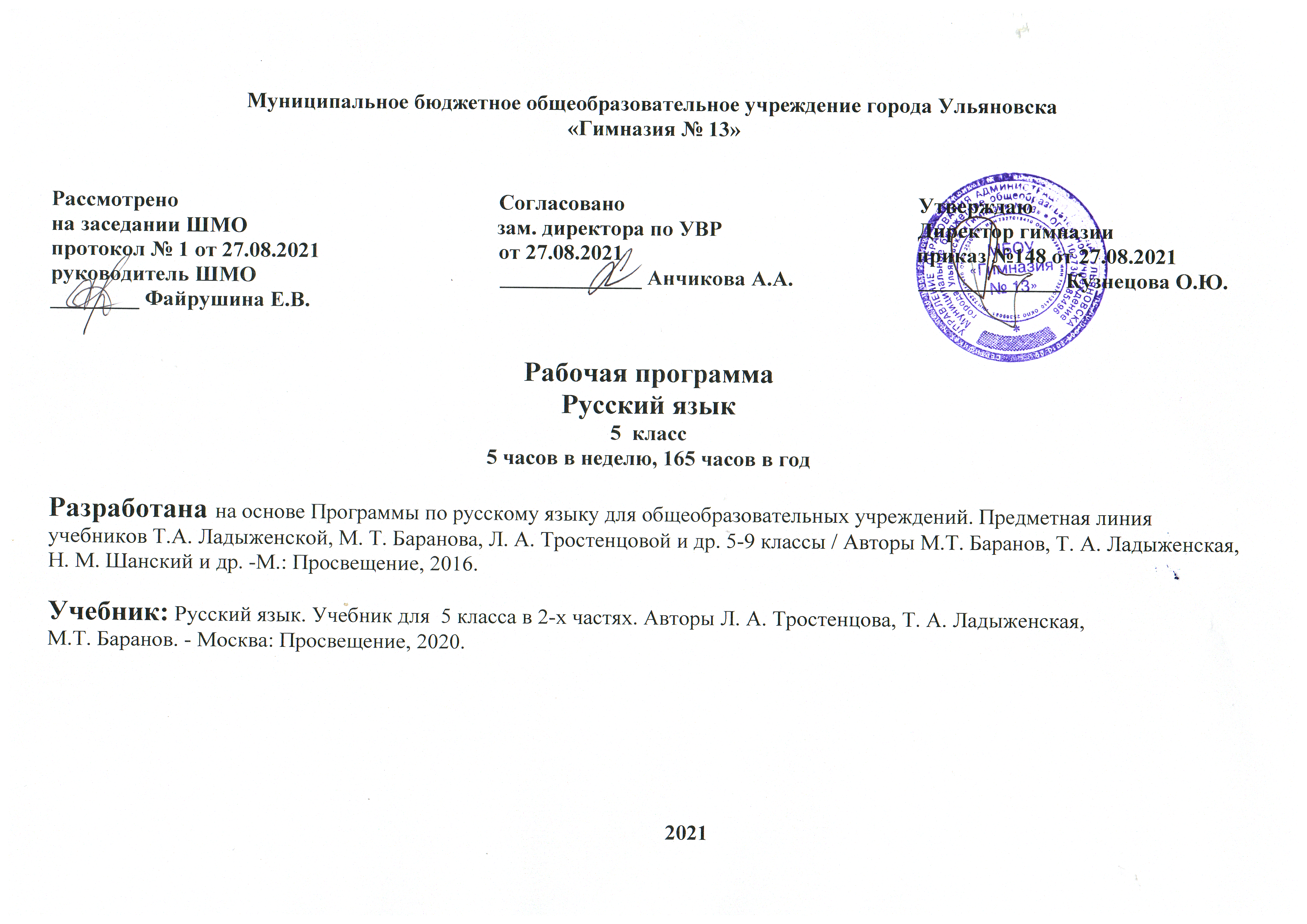 ПЛАНИРУЕМЫЕ РЕЗУЛЬТАТЫ Личностными результатами освоения программы по русскому (родному) языку являются:1)понимание русского языка как одной из основных национально-культурных ценностей русского народа, определяющей роли родного языка в развитии интеллектуальных, творческих способностей и моральных качеств личности. его значения в процессе получения школьного образования;2)осознание эстетической ценности русского языка, гордость за него; потребность сохранить чистоту русского языка как явления национальной культуры; стремление к речевому самосовершенствованию;3)достаточный объём словарного запаса и усвоенных грамматических средств для свободного выражения мыслей и чувств в процессе речевого общения; способность к самооценке на основе наблюдения за собственной речью.Метапредметными результатами освоения программы по русскому(родному) языку являются:1)владение всеми видами речевой деятельности:Адекватное понимание информации устного и письменного сообщения;владение разными видами чтения;способность извлекать информацию из различных источников, включая средства массовой информации, компакт-диски учебного назначения, ресурсы Интернета;овладение приёмами отбора и систематизации материала на определённую тему; умение вести самостоятельный поиск информации., её анализ и отбор; способность к преобразованию и сохранению и передаче информации, полученной в результате чтения или аудирования, в том числе и с помощью технических средств и информационных технологий;способность определять цели предстоящей учебной деятельности (индивидуальной и коллективной), последовательность действий, оценивать достигнутые результаты и адекватно формулировать их в устной и письменной форме;способность свободно, правильно излагать свои мысли в устной и письменной форме;умение выступать перед аудиторией сверстников с небольшими сообщениями, докладом;2)применение приобретённых знаний, умений и навыков в повседневной жизни; способность использовать родной язык как средство получения знаний по другим учебным предметам, применять полученные знания, умения и навыки анализа языковых явлений на межпредметном уровне( на уроках иностранного языка, литературы и др.);3)коммуникативно целесообразное взаимодействие с окружающими людьми в процессе речевого общения, совместного выполнения какой-либо задачи, участия в спорах, обсуждениях; овладение национально-культурными нормами речевого поведения в различных ситуациях формального межличностного и межкультурного общения.Предметными результатами освоения программы по русскому языку (родному) языку являются:I. Знание определений основных изучаемых в V классе языковых единиц, речеведческих понятий, орфографических и пунктуационных правил, обосновывание своих ответов, приводя нужные примеры.П. К концу V класса учащиеся должны овладеть следующими умениями   и   навыками:производить словообразовательный разбор слов с ясной структурой, морфологический разбор изученных в V классе частей речи, синтаксический и пунктуационный разборы предложений с двумя главными членами и с одним главным членом, выраженным безличным глаголом;с помощью толкового словаря выяснять нормы употребления слова;соблюдать нормы литературного языка в пределах изученного материала.По орфографии. Находить в словах изученные орфограммы, уметь обосновывать их выбор, правильно писать слова с изученными орфограммами; находить и исправлять орфографические ошибки. Правильно писать слова с непроверяемыми орфограммами, изученными в V классе.По пунктуации. Находить в предложениях смысловые отрезки, которые необходимо выделять знаками препинания, обосновывать выбор знаков препинания и расставлять их в предложениях в соответствии с изученными правилами.По связной речи. Составлять простой план. Подробно, сжато и выборочно излагать повествовательные тексты с элементами описания помещения, пейзажа и действий. Собирать и систематизировать материал к сочинению с учетом темы и основной мысли. Описывать помещение, пейзаж, действия, составлять рассказ на основе услышанного и по воображению. Совершенствовать содержание и языковое оформление своего текста (в соответствии с изученным языковым материалом).Уметь грамотно и четко отвечать на вопросы по пройденному материалу; выступать по заданной теме.Уметь выразительно читать письменный (прозаический и поэтический) текст.СОДЕРЖАНИЕ УЧЕБНОГО ПРЕДМЕТАЯзык  и общение Язык и человек. Общение устное и письменное. Чтение и его виды. Слушание и его приёмы. Научный, художественный, разговорный стили речи.Повторение пройденного в 1 - 4 классах  I. Части слова. Орфограмма. Место орфограмм в словах. Правописание проверяемых и непроверяемых гласных и согласных в корне слова. Правописание букв и, а, у после шипящих. Разделительные ъ и ь.II. Самостоятельные и служебные части речи. Имя существительное: три склонения, род, падеж, число. Правописание гласных в падежных окончаниях существительных. Буква ь на конце существительных после шипящих. Имя прилагательное: род, падеж, число. Правописание гласных в падежных окончаниях прилагательных. Местоимения 1, 2 и 3-го лица.Глагол: лицо, время, число, род (в прошедшем времени); правописание гласных в личных окончаниях наиболее употребительных глаголов 1 и 2 спряжения; буква ь во 2-м лице единственного числа глаголов. Правописание тся и ться; раздельное написание не с глаголами. Наречие (ознакомление). Предлоги и союзы. Раздельное написание предлогов с другими словами.III. Текст. Тема текста, его основная мысль. Изложение подробное, по плану. Сочинение по впечатлениям. Правка текста. Синтаксис. Пунктуация. Культура речи. I. Основные синтаксические понятия (единицы): словосочетание, предложение, текст. Пунктуация как раздел науки о языке. Словосочетание: главное и зависимое слова в словосочетании. Предложение. Простое предложение; виды простых предложений по цели высказывания: повествовательные, вопросительные, побудительные. Восклицательные и невосклицательные предложения. Знаки препинания: знаки завершения (в конце предложения), выделения, разделения (повторение). Грамматическая основа предложения. Тире между подлежащим и сказуемым.Главные члены предложения, второстепенные члены предложения: дополнение, определение, обстоятельство. Нераспространенные и распространенные предложения (с двумя главными членами). Предложения с однородными членами, не связанными союзами, а также связанными союзами а, но и одиночным союзом и; запятая между однородными членами без союзов и с союзами а, но, и. Обобщающие слова перед однородными членами. Двоеточие после обобщающего слова.Синтаксический разбор словосочетания и предложения. Обращение, знаки препинания при обращении. Вводные слова и словосочетания. Сложное предложение. Наличие двух и более грамматических основ как признак сложного предложения. Сложные предложения с союзами (с двумя главными членами в каждом простом предложении).Запятая между простыми предложениями в сложном предложении перед и, а, но, чтобы, потому что, когда, который, что, если.Прямая речь после слов автора и перед ними; знаки препинания при прямой речи. Диалог. Тире в начале реплик диалога.Пунктуационный разбор простого предложения.II. Умение соблюдать правила пунктуации в рамках изучения материала. Умение интонационно правильно произносить повествовательные, вопросительные, побудительные и восклицательные предложения, а также предложения с обобщающим словом.III. Речь устная и письменная; диалогическая и монологическая. Основная мысль текста. Этикетные диалоги. Письмо как одна из разновидностей текста. Устное и письменное сжатое изложение. Сочинение - повествование. Отзыв о сочинении товарища. Сочинение по картине.Фонетика. Орфоэпия. Графика и орфография. Культура речи I. Фонетика как раздел науки о языке. Звук как единица языка. Звуки речи; гласные и согласные звуки. Ударение в слове. Гласные ударные и безударные. Твердые и мягкие согласные. Твердые и мягкие согласные, не имеющие парных звуков. Звонкие и глухие согласные. Сонорные согласные. Звонкие и глухие согласные, не имеющие парных звуков. Гласные и согласные в речи. Сильные и слабые позиции звуков. Фонетический разбор слова. Орфоэпия. Произносительные нормы литературного языка. Орфоэпические словари. Графика как раздел науки о языке. Обозначение звуков речи на письме; алфавит. Рукописные и печатные буквы; прописные и строчные. Каллиграфия. Звуковое значение букв е, ё, ю, я. Обозначение мягкости согласных. Мягкий знак для обозначения мягкости согласных. Опознавательные признаки орфограмм.Орфографический разбор.Орфографические словари.II. Умение соблюдать основные правила литературного произношения в рамках требований учебника; произносить гласные и согласные перед гласным е.Умение находить справки о произношении слов в различных словарях (в том числе орфоэпических).III. Типы текстов. Повествование. Описание предмета, картины. Отбор языковых средств в зависимости от темы, цели, адресата высказывания. Подробное изложение повествовательного текста с описанием.Лексика. Культура речи I. Лексика как раздел науки о языке. Слово как единица языка. Слово и его лексическое значение. Многозначные и однозначные слова. Прямое и переносное значения слов. Омонимы. Синонимы. Антонимы. Толковые словари. II. Умение пользоваться толковым словарем, словарем антонимов и другими школьными словарями. Умение употреблять слова в свойственном им значении. Ш. Сочинение – рассуждение. Создание текста на основе исходного (подробное изложение от третьего лица), членение его на части. Описание изображенного на картине с использованием необходимых языковых средств.Морфемика. Орфография. Культура речи I. Морфемика как раздел науки о языке. Морфема как наименьшая значимая часть слов. Изменение и образование слов. Однокоренные слова. Основа и окончание в самостоятельных словах. Нулевое окончание. Роль окончаний в словах. Корень, суффикс, приставка; их назначение в слове. Чередование гласных и согласных в слове. Беглые гласные. Варианты морфем. Морфемный разбор слов. Морфемные словари.Орфография как раздел науки о языке. Орфографическое правило. Правописание гласных и согласных в приставках; буквы з и с на конце приставок. Правописание чередующихся гласных о и а в корнях -лож- - -лаг, -рос- - -раст-. Буквы ё и о после шипящих в корне. Буквы ы и и после ц. II. Умение употреблять слова с разными приставками и суффиксами. Умение пользоваться орфографическими и морфемными словарями. III. Рассуждение в повествовании. Рассуждение, его структура и разновидности. Письмо – повествование. Описание картины с элементами рассуждения. Выборочное изложение. Морфология. Орфография. Культура речиИмя существительное I. Имя существительное как часть речи. Синтаксическая роль имени существительного в предложении. Существительные одушевленные и неодушевленные (повторение). Существительные собственные и нарицательные. Большая буква в географическими названиях, в названиях улиц и площадей, в названиях исторических событий. Большая буква в названиях книг, газет, журналов, картин и кинофильмов, спектаклей, литературных и музыкальных произведений; выделение этих названий кавычками. Род существительных. Три склонения имен существительных: изменение существительных по падежам и числам.Существительные, имеющие форму только единственного или только множественного числа.Склонение существительных на -ия, -ий, -ие. Правописание гласных в падежных окончаниях имен существительных.Буквы о и е после шипящих и ц в окончаниях существительных.Морфологический разбор слов. II. Умение согласовывать прилагательные и глаголы прошедшего времени с существительными, род которых может быть определен неверно (например, фамилия, яблоко). Умение правильно образовывать формы именительного (инженеры, выборы) и родительного (чулок, мест) падежей множественного числа. Умение использовать в речи существительные-синонимы для более точного выражения мыслей и для устранения неоправданного повтора одних и тех же слов. III. Доказательства и объяснения в рассуждении. Сжатое изложение – повествование. Подробное изложение с изменением лица рассказчика.Имя прилагательное I. Имя прилагательное как часть речи. Синтаксическая роль имени прилагательного в предложении.Правописание гласных в падежных окончаниях прилагательных с основой на шипящую. Неупотребление буквы ь на конце кратких прилагательных с основой на шипящую. Полные и краткие прилагательные. Изменение полных прилагательных по родам, падежам и числам, а кратких - по родам и числам. Морфологический разбор имён прилагательных.II. Умение правильно ставить ударение в краткой форме прилагательных (труден, трудна, трудно).Умение пользоваться в речи прилагательными-синонимами для более точного выражения мысли и для устранения неоправданных повторений одних и тех же слов. III. Описание животного. Структура текста данного жанра. Стилистические разновидности этого жанра. Сочинение с описанием животного в рассказе.ГлаголI. Глагол как часть речи. Синтаксическая роль глагола в предложении.Не с глаголом.Неопределенная форма глагола (инфинитив на -ть (-ться), -ти (-тись), -чь (-чься). Правописание -ться и -чь (-чься) в неопределенной форме (повторение).Совершенный и несовершенный вид глагола; I и II спряжение. Правописание гласных в безударных личных окончаниях глаголов. Правописание чередующихся гласных е и и в корнях глаголов -бер- - -бир-, -дер- - -дир-, -мер- - -мир-, - nep- - -пир-, - тер- - - тир-, -стел- - -стил-. Время глагола: прошедшее, настоящее и будущее.Морфологический разбор глагола.II. Соблюдение правильного ударения в глаголах, при произношении которых допускаются ошибки (начать, понять; начал, понял; начала, поняла; повторит, облегчит и др.).Умение согласовывать глагол-сказуемое в прошедшем времени с подлежащим, выраженным существительным среднего рода и собирательным существительным. Умение употреблять при глаголах имена существительные в нужном падеже.Умение использовать в речи глаголы-синонимы (например, со значением высказывания, перемещения, нахождения) для более точного выражения мысли, для устранения неоправданного повтора слов. III. Понятие о рассказе, об особенностях его структуры и стиля. Невыдуманный рассказ о себе. Рассказы по сюжетным картинкам. Репортаж. Устный рассказ по рисунку. Сжатое изложение рассказа. Изложение лингвистического текста.Повторение и систематизация пройденного в 5 классеТематическое планированиеКалендарно-тематическое планирование№Наименование разделовОсновные темыКол-во часов на изучение темИз них контрольные работы1.Язык и общение2ч2.Повторение изученного в 1 – 4 классах18ч (4РР)Диктант-1Изложение-1Тестирование-13.Синтаксис и пунктуация. Культура речи. 32ч (6РР)Диктант-1Сочинение-2Изложение-1Словарный диктант-14.Фонетика. Орфоэпия. Графика и орфография. Культура речи.15ч (3РР)Тестирование-1Сочинение-1Изложение-15.Лексика. Культура речи9ч (2РР)Тестирование-1Сочинение-2Изложение-16.Морфемика. Орфография.20ч (4РР)Диктант-1Сочинение-1Изложение-1Словарный диктант-17.Морфология. Орфография. Культура речи. Имя существительное20ч (4РР)Диктант-1Сочинение-2Изложение-2Имя прилагательное11ч (3РР)Диктант-1Изложение-1Сочинение-1Глагол.27ч (6РР)Диктант-1Сочинение-2Изложение-1Словарный диктант-1Тестирование-18Повторение8ч (2РР)Словарный диктант-1Изложение-19Резервные уроки3ч№ДатаДатаДатаДатаДатаТема урокаТема урокаТема урокаРезультаты обученияРезультаты обученияРезультаты обучения№ПланПланПланФактФактТема урокаТема урокаТема урокаРезультаты обученияРезультаты обученияРезультаты обучения1 триместр1 триместр1 триместр1 триместр1 триместр1 триместр1 триместр1 триместр1 триместр1 триместр1 триместр1 триместр1Язык и человек. Общение устное и письменное. Читаем учебник. Слушаем на урокеЯзык и человек. Общение устное и письменное. Читаем учебник. Слушаем на урокеЯзык и человек. Общение устное и письменное. Читаем учебник. Слушаем на урокеЛ.: осознавать эстетическую ценность русского языка; осознавать необходимость владения русским языком для учебной деятельности; анализировать себя как слушателя.М.: использовать виды чтения (ознакомительное и изучающее) для работы с учебной книгой; использовать разные правила и приёмы аудирования в ситуации монологической и диалогической речи; вести самостоятельный поиск информации в СМИ; адекватно воспринимать на слух информационные тексты СМИ; воспроизводить содержание прослушанного текста; извлекать фактуальную информацию из текстов; вычитывать информацию, представленную в схеме; работать в группах.П.: осознавать роль родного языка в жизни человека и общества, основную функцию языка; знать основные особенности устной и письменной речи; различать разные виды речевой деятельности; знать приёмы эффективного аудирования в ситуации монологической и диалогической речи; разграничивать устную речь и слушание, письменную речь и чтениеЛ.: осознавать эстетическую ценность русского языка; осознавать необходимость владения русским языком для учебной деятельности; анализировать себя как слушателя.М.: использовать виды чтения (ознакомительное и изучающее) для работы с учебной книгой; использовать разные правила и приёмы аудирования в ситуации монологической и диалогической речи; вести самостоятельный поиск информации в СМИ; адекватно воспринимать на слух информационные тексты СМИ; воспроизводить содержание прослушанного текста; извлекать фактуальную информацию из текстов; вычитывать информацию, представленную в схеме; работать в группах.П.: осознавать роль родного языка в жизни человека и общества, основную функцию языка; знать основные особенности устной и письменной речи; различать разные виды речевой деятельности; знать приёмы эффективного аудирования в ситуации монологической и диалогической речи; разграничивать устную речь и слушание, письменную речь и чтениеЛ.: осознавать эстетическую ценность русского языка; осознавать необходимость владения русским языком для учебной деятельности; анализировать себя как слушателя.М.: использовать виды чтения (ознакомительное и изучающее) для работы с учебной книгой; использовать разные правила и приёмы аудирования в ситуации монологической и диалогической речи; вести самостоятельный поиск информации в СМИ; адекватно воспринимать на слух информационные тексты СМИ; воспроизводить содержание прослушанного текста; извлекать фактуальную информацию из текстов; вычитывать информацию, представленную в схеме; работать в группах.П.: осознавать роль родного языка в жизни человека и общества, основную функцию языка; знать основные особенности устной и письменной речи; различать разные виды речевой деятельности; знать приёмы эффективного аудирования в ситуации монологической и диалогической речи; разграничивать устную речь и слушание, письменную речь и чтение2Стили речиСтили речиСтили речиЛ.: стремление к речевому совершенствованию.М.: извлекать информацию из текстов упражнений, определений; вести самостоятельный поиск информации в школьных учебниках; преобразовывать текстовую информацию в форму схемы; строить рассуждение; соблюдать нормы речевого этикета в ситуации приветствия.П.; иметь общее понятие о стилях речи (разговорном, научном, художественном) и их характеристике; устанавливать принадлежность текста к определённому стилю речи по цели высказывания; преобразовывать текст художественного стиля в научныйЛ.: стремление к речевому совершенствованию.М.: извлекать информацию из текстов упражнений, определений; вести самостоятельный поиск информации в школьных учебниках; преобразовывать текстовую информацию в форму схемы; строить рассуждение; соблюдать нормы речевого этикета в ситуации приветствия.П.; иметь общее понятие о стилях речи (разговорном, научном, художественном) и их характеристике; устанавливать принадлежность текста к определённому стилю речи по цели высказывания; преобразовывать текст художественного стиля в научныйЛ.: стремление к речевому совершенствованию.М.: извлекать информацию из текстов упражнений, определений; вести самостоятельный поиск информации в школьных учебниках; преобразовывать текстовую информацию в форму схемы; строить рассуждение; соблюдать нормы речевого этикета в ситуации приветствия.П.; иметь общее понятие о стилях речи (разговорном, научном, художественном) и их характеристике; устанавливать принадлежность текста к определённому стилю речи по цели высказывания; преобразовывать текст художественного стиля в научный3Звуки и буквыЗвуки и буквыЗвуки и буквыМ.: строить рассуждение, аргументировать своё мнение; извлекать фактуальную информацию из текстов, содержащих теоретические сведения; пользоваться словарём иностранного языка.П.: знать о соотношении произношения и правописания; пользоваться транскрипцией с целью верного произношения слов; с помощью орфографических правил уметь решить, какой буквой обозначить тот или иной звук в слове при несовпадении произношения и правописания; определять тему, основную мысль текстаМ.: строить рассуждение, аргументировать своё мнение; извлекать фактуальную информацию из текстов, содержащих теоретические сведения; пользоваться словарём иностранного языка.П.: знать о соотношении произношения и правописания; пользоваться транскрипцией с целью верного произношения слов; с помощью орфографических правил уметь решить, какой буквой обозначить тот или иной звук в слове при несовпадении произношения и правописания; определять тему, основную мысль текстаМ.: строить рассуждение, аргументировать своё мнение; извлекать фактуальную информацию из текстов, содержащих теоретические сведения; пользоваться словарём иностранного языка.П.: знать о соотношении произношения и правописания; пользоваться транскрипцией с целью верного произношения слов; с помощью орфографических правил уметь решить, какой буквой обозначить тот или иной звук в слове при несовпадении произношения и правописания; определять тему, основную мысль текста4Орфограмма. Место орфограмм в словах. Правописание проверяемых и непроверяемых безударных гласных в корне словаОрфограмма. Место орфограмм в словах. Правописание проверяемых и непроверяемых безударных гласных в корне словаОрфограмма. Место орфограмм в словах. Правописание проверяемых и непроверяемых безударных гласных в корне словаМ.: извлекать фактуальную информацию из текстов, содержащих теоретические сведения.П.: усвоить понятие орфограммы как написания по орфографическим правилам или по традиции; знать, что орфограмма — «точка» применения правила; усвоить опознавательные признаки орфограмм-гласных и орфограмм-согласных букв; знать, что орфограммы-буквы могут находиться в любой морфеме; находить орфограммы-гласные и орфограммы-согласные буквы в словах с опорой на опознавательные признаки; находить орфограммы-гласные и орфограммы-согласные буквы в разных морфемахМ.: извлекать фактуальную информацию из текстов, содержащих теоретические сведения.П.: усвоить понятие орфограммы как написания по орфографическим правилам или по традиции; знать, что орфограмма — «точка» применения правила; усвоить опознавательные признаки орфограмм-гласных и орфограмм-согласных букв; знать, что орфограммы-буквы могут находиться в любой морфеме; находить орфограммы-гласные и орфограммы-согласные буквы в словах с опорой на опознавательные признаки; находить орфограммы-гласные и орфограммы-согласные буквы в разных морфемахМ.: извлекать фактуальную информацию из текстов, содержащих теоретические сведения.П.: усвоить понятие орфограммы как написания по орфографическим правилам или по традиции; знать, что орфограмма — «точка» применения правила; усвоить опознавательные признаки орфограмм-гласных и орфограмм-согласных букв; знать, что орфограммы-буквы могут находиться в любой морфеме; находить орфограммы-гласные и орфограммы-согласные буквы в словах с опорой на опознавательные признаки; находить орфограммы-гласные и орфограммы-согласные буквы в разных морфемах5Правописание проверяемых и непроверяемых согласных в корне слова. Правописание непроизносимых согласных в корне словаПравописание проверяемых и непроверяемых согласных в корне слова. Правописание непроизносимых согласных в корне словаПравописание проверяемых и непроверяемых согласных в корне слова. Правописание непроизносимых согласных в корне словаМ.: соблюдать в практике письменного общения изученное орфографическое правило; извлекать фактуальную информацию из текстов, содержащих теоретические сведения; пользоваться орфографическим словарём.П.: знать способы проверки правильности написания безударных гласных в корне слова; знать о непроверяемых безударных гласных в корне слова: правильно писать слова с проверяемыми и непроверяемыми безударными гласными в корне; графически обозначать условия выбора правильных написаний; пользоваться способами проверки безударной гласной в корне (изменением формы слова и подбором однокоренных слов), различать одинаково произносимые слова с разным написаниемМ.: соблюдать в практике письменного общения изученное орфографическое правило; извлекать фактуальную информацию из текстов, содержащих теоретические сведения; пользоваться орфографическим словарём.П.: знать способы проверки правильности написания безударных гласных в корне слова; знать о непроверяемых безударных гласных в корне слова: правильно писать слова с проверяемыми и непроверяемыми безударными гласными в корне; графически обозначать условия выбора правильных написаний; пользоваться способами проверки безударной гласной в корне (изменением формы слова и подбором однокоренных слов), различать одинаково произносимые слова с разным написаниемМ.: соблюдать в практике письменного общения изученное орфографическое правило; извлекать фактуальную информацию из текстов, содержащих теоретические сведения; пользоваться орфографическим словарём.П.: знать способы проверки правильности написания безударных гласных в корне слова; знать о непроверяемых безударных гласных в корне слова: правильно писать слова с проверяемыми и непроверяемыми безударными гласными в корне; графически обозначать условия выбора правильных написаний; пользоваться способами проверки безударной гласной в корне (изменением формы слова и подбором однокоренных слов), различать одинаково произносимые слова с разным написанием6Буквы И, У, А после шипящих и ЦБуквы И, У, А после шипящих и ЦБуквы И, У, А после шипящих и ЦЛ.: интерес к созданию собственных текстов; стремление к речевому совершенствованию.М.. соблюдать в практике письменного общения изученное орфографическое правило; извлекать фактуальную информацию из текстов, содержащих теоретические сведения; пользоваться орфографическим словарём.П.: правильно писать слова с буквами и, у, а после шипящих и слова-исключения; графически обозначать уело- вия выбора правильных написаний; составлять предложения или связный текст с указанными словами на заданную темуЛ.: интерес к созданию собственных текстов; стремление к речевому совершенствованию.М.. соблюдать в практике письменного общения изученное орфографическое правило; извлекать фактуальную информацию из текстов, содержащих теоретические сведения; пользоваться орфографическим словарём.П.: правильно писать слова с буквами и, у, а после шипящих и слова-исключения; графически обозначать уело- вия выбора правильных написаний; составлять предложения или связный текст с указанными словами на заданную темуЛ.: интерес к созданию собственных текстов; стремление к речевому совершенствованию.М.. соблюдать в практике письменного общения изученное орфографическое правило; извлекать фактуальную информацию из текстов, содержащих теоретические сведения; пользоваться орфографическим словарём.П.: правильно писать слова с буквами и, у, а после шипящих и слова-исключения; графически обозначать уело- вия выбора правильных написаний; составлять предложения или связный текст с указанными словами на заданную тему7Разделительные Ъ и Ь. Входная диагностика (тест)Разделительные Ъ и Ь. Входная диагностика (тест)Разделительные Ъ и Ь. Входная диагностика (тест)М.: соблюдать в практике письменного общения изученное орфографическое правило; извлекать фактуальную информацию из текстов, содержащих теоретические сведения.П.: знать правило употребления разделительных ъ и ь; находить в словах разделительные ъ и ъ; разграничивать ь разделительный и ь как показатель мягкости предшествующего согласного; уметь правильно употреблять на письме разделительные ъ и ь; графически обозначать условия их выбораМ.: соблюдать в практике письменного общения изученное орфографическое правило; извлекать фактуальную информацию из текстов, содержащих теоретические сведения.П.: знать правило употребления разделительных ъ и ь; находить в словах разделительные ъ и ъ; разграничивать ь разделительный и ь как показатель мягкости предшествующего согласного; уметь правильно употреблять на письме разделительные ъ и ь; графически обозначать условия их выбораМ.: соблюдать в практике письменного общения изученное орфографическое правило; извлекать фактуальную информацию из текстов, содержащих теоретические сведения.П.: знать правило употребления разделительных ъ и ь; находить в словах разделительные ъ и ъ; разграничивать ь разделительный и ь как показатель мягкости предшествующего согласного; уметь правильно употреблять на письме разделительные ъ и ь; графически обозначать условия их выбора8Раздельное написание предлогов со словамиРаздельное написание предлогов со словамиРаздельное написание предлогов со словамиЛ.: интерес к созданию собственных текстов; стремление к речевому совершенствованию.М.: соблюдать в практике письменного общения изученное орфографическое правило; извлекать фактуальную информацию из текстов, содержащих теоретические сведения; адекватно выражать своё отношение к изображённому на рисунке; создавать письменный текст, соблюдая нормы его построения, свободно, правильно излагая свои мысли; соблюдать в процессе создания текста основные нормы русского литературного языка.П.: усвоить понятие орфограммы-пробела (раздельного написания), орфограммы-дефиса; знать о совпадении в устной речи предлогов и приставок по звучанию; знать, что предлог — слово, приставка — часть слова; знать о написании через дефис предлогов из-за, из-под, знать падеж, с которым употребляются указанные предлоги; разграничивать предлоги и приставки на письме, находить орфограмму-пробел (раздельное написание); писать предлоги отдельно от других слов; графически обозначать условия выбора раздельного написания; писать через дефис предлоги из-за, из-под; употреблять предлоги в речи; составлять связный текст с опорой на рисунок; озаглавливать текстЛ.: интерес к созданию собственных текстов; стремление к речевому совершенствованию.М.: соблюдать в практике письменного общения изученное орфографическое правило; извлекать фактуальную информацию из текстов, содержащих теоретические сведения; адекватно выражать своё отношение к изображённому на рисунке; создавать письменный текст, соблюдая нормы его построения, свободно, правильно излагая свои мысли; соблюдать в процессе создания текста основные нормы русского литературного языка.П.: усвоить понятие орфограммы-пробела (раздельного написания), орфограммы-дефиса; знать о совпадении в устной речи предлогов и приставок по звучанию; знать, что предлог — слово, приставка — часть слова; знать о написании через дефис предлогов из-за, из-под, знать падеж, с которым употребляются указанные предлоги; разграничивать предлоги и приставки на письме, находить орфограмму-пробел (раздельное написание); писать предлоги отдельно от других слов; графически обозначать условия выбора раздельного написания; писать через дефис предлоги из-за, из-под; употреблять предлоги в речи; составлять связный текст с опорой на рисунок; озаглавливать текстЛ.: интерес к созданию собственных текстов; стремление к речевому совершенствованию.М.: соблюдать в практике письменного общения изученное орфографическое правило; извлекать фактуальную информацию из текстов, содержащих теоретические сведения; адекватно выражать своё отношение к изображённому на рисунке; создавать письменный текст, соблюдая нормы его построения, свободно, правильно излагая свои мысли; соблюдать в процессе создания текста основные нормы русского литературного языка.П.: усвоить понятие орфограммы-пробела (раздельного написания), орфограммы-дефиса; знать о совпадении в устной речи предлогов и приставок по звучанию; знать, что предлог — слово, приставка — часть слова; знать о написании через дефис предлогов из-за, из-под, знать падеж, с которым употребляются указанные предлоги; разграничивать предлоги и приставки на письме, находить орфограмму-пробел (раздельное написание); писать предлоги отдельно от других слов; графически обозначать условия выбора раздельного написания; писать через дефис предлоги из-за, из-под; употреблять предлоги в речи; составлять связный текст с опорой на рисунок; озаглавливать текст9РР  Что мы знаем о тексте РР  Что мы знаем о тексте РР  Что мы знаем о тексте Л.: стремление к речевому совершенствованию; достаточный объём словарного запаса и грамматических средств для изложения исходного текста.М.: вычитывать информацию, представленную в схеме; извлекать фактуальную информацию из текстов, содержащих теоретические сведения; соблюдать нормы построения текста в письменной форме; соблюдать в процессе пересказа исходного текста основные нормы русского литературного языка и правила правописания.П.: знать признаки текста; анализировать и отграничивать тексты с точки зрения единства темы, смысловой цельности; составлять текст из разрозненных предложений; озаглавливать текст; составлять письменный пересказ текста с опорой на предложенный планЛ.: стремление к речевому совершенствованию; достаточный объём словарного запаса и грамматических средств для изложения исходного текста.М.: вычитывать информацию, представленную в схеме; извлекать фактуальную информацию из текстов, содержащих теоретические сведения; соблюдать нормы построения текста в письменной форме; соблюдать в процессе пересказа исходного текста основные нормы русского литературного языка и правила правописания.П.: знать признаки текста; анализировать и отграничивать тексты с точки зрения единства темы, смысловой цельности; составлять текст из разрозненных предложений; озаглавливать текст; составлять письменный пересказ текста с опорой на предложенный планЛ.: стремление к речевому совершенствованию; достаточный объём словарного запаса и грамматических средств для изложения исходного текста.М.: вычитывать информацию, представленную в схеме; извлекать фактуальную информацию из текстов, содержащих теоретические сведения; соблюдать нормы построения текста в письменной форме; соблюдать в процессе пересказа исходного текста основные нормы русского литературного языка и правила правописания.П.: знать признаки текста; анализировать и отграничивать тексты с точки зрения единства темы, смысловой цельности; составлять текст из разрозненных предложений; озаглавливать текст; составлять письменный пересказ текста с опорой на предложенный план10 Части речи Части речи Части речиЛ.: интерес к созданию собственных текстов; стремление к речевому совершенствованию.М.: вычитывать информацию, представленную в схеме; работать в группах; адекватно воспринимать на слух текст, владеть приёмами аудирования; оценивать чужую речь; преобразовывать визуальную информацию в текстовую; адекватно выражать своё отношение к изображённому на рисунке; создавать письменный текст, соблюдая нормы его построения, свободно, правильно излагая свои мысли; соблюдать в процессе создания текста основные нормы русского литературного языка и правила правописанияП.: знать, на какие вопросы отвечают и что обозначаютимена существительные, имена прилагательные, глаголы; знать наречие как неизменяемую часть речи; знать об употреблении на письме ъ после шипящих во 2-м лице глаголов настоящего и будущего времени; распознавать имена существительные, имена прилагательные, глаголы, наречия; определять морфологические признаки глагола (время, лицо); употреблять ъ после шипящих во 2-м лице глаголов настоящего и будущего времени; составлять текст сочинения с использованием наречий; писать сочинение по рисунку; определять тему и основную мысль текстаЛ.: интерес к созданию собственных текстов; стремление к речевому совершенствованию.М.: вычитывать информацию, представленную в схеме; работать в группах; адекватно воспринимать на слух текст, владеть приёмами аудирования; оценивать чужую речь; преобразовывать визуальную информацию в текстовую; адекватно выражать своё отношение к изображённому на рисунке; создавать письменный текст, соблюдая нормы его построения, свободно, правильно излагая свои мысли; соблюдать в процессе создания текста основные нормы русского литературного языка и правила правописанияП.: знать, на какие вопросы отвечают и что обозначаютимена существительные, имена прилагательные, глаголы; знать наречие как неизменяемую часть речи; знать об употреблении на письме ъ после шипящих во 2-м лице глаголов настоящего и будущего времени; распознавать имена существительные, имена прилагательные, глаголы, наречия; определять морфологические признаки глагола (время, лицо); употреблять ъ после шипящих во 2-м лице глаголов настоящего и будущего времени; составлять текст сочинения с использованием наречий; писать сочинение по рисунку; определять тему и основную мысль текстаЛ.: интерес к созданию собственных текстов; стремление к речевому совершенствованию.М.: вычитывать информацию, представленную в схеме; работать в группах; адекватно воспринимать на слух текст, владеть приёмами аудирования; оценивать чужую речь; преобразовывать визуальную информацию в текстовую; адекватно выражать своё отношение к изображённому на рисунке; создавать письменный текст, соблюдая нормы его построения, свободно, правильно излагая свои мысли; соблюдать в процессе создания текста основные нормы русского литературного языка и правила правописанияП.: знать, на какие вопросы отвечают и что обозначаютимена существительные, имена прилагательные, глаголы; знать наречие как неизменяемую часть речи; знать об употреблении на письме ъ после шипящих во 2-м лице глаголов настоящего и будущего времени; распознавать имена существительные, имена прилагательные, глаголы, наречия; определять морфологические признаки глагола (время, лицо); употреблять ъ после шипящих во 2-м лице глаголов настоящего и будущего времени; составлять текст сочинения с использованием наречий; писать сочинение по рисунку; определять тему и основную мысль текста11РР Написание изложения по тексту упр.69 «Хитрый заяц»РР Написание изложения по тексту упр.69 «Хитрый заяц»РР Написание изложения по тексту упр.69 «Хитрый заяц»Уметь передавать содержание текста от третьего лица, выделять в тексте главную, второстепенную информацию, отвечать на вопросы по содержанию, владеть изучающим видом чтенияУметь передавать содержание текста от третьего лица, выделять в тексте главную, второстепенную информацию, отвечать на вопросы по содержанию, владеть изучающим видом чтенияУметь передавать содержание текста от третьего лица, выделять в тексте главную, второстепенную информацию, отвечать на вопросы по содержанию, владеть изучающим видом чтения12Глагол: лицо, время, число и род. Правописание глагола. -тся и –ться в глаголах. Раздельное написание не с глаголамиГлагол: лицо, время, число и род. Правописание глагола. -тся и –ться в глаголах. Раздельное написание не с глаголамиГлагол: лицо, время, число и род. Правописание глагола. -тся и –ться в глаголах. Раздельное написание не с глаголамиЛ.: понимание роли русского языка в развитии моральных качеств личности (анализ содержания пословиц из упражнений).М.: вычитывать информацию, представленную в схеме; соблюдать в практике письменного общения изученное орфографическое правило; извлекать фактуальную информацию из текстов, содержащих теоретические сведения.П.: знать способ определения написания -тся или -ться в глаголах; знать личные окончания глаголов I и II спряжения; знать о раздельном написании не с глаголами; находить орфограмму в -тся и -ться в глаголах; пользоваться способом определения написания -тся или -ться; выделять личные окончания глаголов; писать е или и в личных окончаниях глаголов; писать раздельно не с глаголами; составлять предложения с указанными глаголамиЛ.: понимание роли русского языка в развитии моральных качеств личности (анализ содержания пословиц из упражнений).М.: вычитывать информацию, представленную в схеме; соблюдать в практике письменного общения изученное орфографическое правило; извлекать фактуальную информацию из текстов, содержащих теоретические сведения.П.: знать способ определения написания -тся или -ться в глаголах; знать личные окончания глаголов I и II спряжения; знать о раздельном написании не с глаголами; находить орфограмму в -тся и -ться в глаголах; пользоваться способом определения написания -тся или -ться; выделять личные окончания глаголов; писать е или и в личных окончаниях глаголов; писать раздельно не с глаголами; составлять предложения с указанными глаголамиЛ.: понимание роли русского языка в развитии моральных качеств личности (анализ содержания пословиц из упражнений).М.: вычитывать информацию, представленную в схеме; соблюдать в практике письменного общения изученное орфографическое правило; извлекать фактуальную информацию из текстов, содержащих теоретические сведения.П.: знать способ определения написания -тся или -ться в глаголах; знать личные окончания глаголов I и II спряжения; знать о раздельном написании не с глаголами; находить орфограмму в -тся и -ться в глаголах; пользоваться способом определения написания -тся или -ться; выделять личные окончания глаголов; писать е или и в личных окончаниях глаголов; писать раздельно не с глаголами; составлять предложения с указанными глаголами13РР Тема текстаРР Тема текстаРР Тема текста14Правописание гласных в личных окончаниях наиболее употребительных глаголов 1 и 2 спряжения; буква Ь во2-м лице ед.числа.Правописание гласных в личных окончаниях наиболее употребительных глаголов 1 и 2 спряжения; буква Ь во2-м лице ед.числа.Правописание гласных в личных окончаниях наиболее употребительных глаголов 1 и 2 спряжения; буква Ь во2-м лице ед.числа.. Л.: интерес к созданию собственных текстов; осознание и определение (называние) своих эмоций; достаточный объём словарного запаса и усвоенных грамматических средств для выражения мыслей в письменной форме. М.: оценивать чужую письменную речь; высказывать и обосновывать свою точку зрения; создавать письменный текст, соблюдая нормы его построения, свободно, правильно излагая свои мысли; соблюдать в процессе создания текста основные нормы русского литературного языка и правила правописания.П.: определять самую широкую тему текста из ряда предложенных; подбирать заголовки к теме; подбирать заголовок к тексту; анализировать предложенное сочинение; писать сочинение на заданную тему. Л.: интерес к созданию собственных текстов; осознание и определение (называние) своих эмоций; достаточный объём словарного запаса и усвоенных грамматических средств для выражения мыслей в письменной форме. М.: оценивать чужую письменную речь; высказывать и обосновывать свою точку зрения; создавать письменный текст, соблюдая нормы его построения, свободно, правильно излагая свои мысли; соблюдать в процессе создания текста основные нормы русского литературного языка и правила правописания.П.: определять самую широкую тему текста из ряда предложенных; подбирать заголовки к теме; подбирать заголовок к тексту; анализировать предложенное сочинение; писать сочинение на заданную тему. Л.: интерес к созданию собственных текстов; осознание и определение (называние) своих эмоций; достаточный объём словарного запаса и усвоенных грамматических средств для выражения мыслей в письменной форме. М.: оценивать чужую письменную речь; высказывать и обосновывать свою точку зрения; создавать письменный текст, соблюдая нормы его построения, свободно, правильно излагая свои мысли; соблюдать в процессе создания текста основные нормы русского литературного языка и правила правописания.П.: определять самую широкую тему текста из ряда предложенных; подбирать заголовки к теме; подбирать заголовок к тексту; анализировать предложенное сочинение; писать сочинение на заданную тему15Имя существительное: три склонения, род, падеж, число. Правописание гласных в падежных окончаниях существительных. Буква Ь на конце существительных после шипящих.Имя существительное: три склонения, род, падеж, число. Правописание гласных в падежных окончаниях существительных. Буква Ь на конце существительных после шипящих.Имя существительное: три склонения, род, падеж, число. Правописание гласных в падежных окончаниях существительных. Буква Ь на конце существительных после шипящих.М.: извлекать фактуальную информацию из текстов, содержащих теоретические сведения; вычитывать информацию, представленную в таблицах; соблюдать в практике письменного общения изученные орфографические правила.П.: знать, на какие вопросы отвечает имя существительное; морфологические признаки существительного (число, род, падеж, типы склонения); знать об употреблении и неупотреблении на письме ь после шипящих на конце слова у существительных; об употреблении е и и в безударных падежных окончаниях существительных в единственном числе; ставить вопросы к существительным; определять число, род, падеж, , тип склонениясуществительного; правильно употреблять ъ после шипящих на конце слова у существительных; выбирать написание е и и в безударных падежных окончаниях существительных в единственном числе; графически обозначать условия выбора правильных написанийМ.: извлекать фактуальную информацию из текстов, содержащих теоретические сведения; вычитывать информацию, представленную в таблицах; соблюдать в практике письменного общения изученные орфографические правила.П.: знать, на какие вопросы отвечает имя существительное; морфологические признаки существительного (число, род, падеж, типы склонения); знать об употреблении и неупотреблении на письме ь после шипящих на конце слова у существительных; об употреблении е и и в безударных падежных окончаниях существительных в единственном числе; ставить вопросы к существительным; определять число, род, падеж, , тип склонениясуществительного; правильно употреблять ъ после шипящих на конце слова у существительных; выбирать написание е и и в безударных падежных окончаниях существительных в единственном числе; графически обозначать условия выбора правильных написанийМ.: извлекать фактуальную информацию из текстов, содержащих теоретические сведения; вычитывать информацию, представленную в таблицах; соблюдать в практике письменного общения изученные орфографические правила.П.: знать, на какие вопросы отвечает имя существительное; морфологические признаки существительного (число, род, падеж, типы склонения); знать об употреблении и неупотреблении на письме ь после шипящих на конце слова у существительных; об употреблении е и и в безударных падежных окончаниях существительных в единственном числе; ставить вопросы к существительным; определять число, род, падеж, , тип склонениясуществительного; правильно употреблять ъ после шипящих на конце слова у существительных; выбирать написание е и и в безударных падежных окончаниях существительных в единственном числе; графически обозначать условия выбора правильных написаний16Имя прилагательное: род, падеж, число. Правописание гласных в падежных окончаний имён прилагательныхИмя прилагательное: род, падеж, число. Правописание гласных в падежных окончаний имён прилагательныхИмя прилагательное: род, падеж, число. Правописание гласных в падежных окончаний имён прилагательныхЛ.: интерес к созданию собственных текстов; стремление к речевому совершенствованию.М.: соблюдать в практике письменного общения изученные орфографические правила; создавать письменный текст с учётом замысла.П.: знать, на какие вопросы отвечает имя прилагательное; знать об изменении прилагательных по родам, падежам и числам, о согласовании прилагательных с существительными; знать способ определения правильного написания безударного окончания прилагательного (по вопросу); изменять прилагательные по родам, падежам и числам; согласовывать прилагательные с существительными; пользоваться способом определения безударного окончания прилагательного; графически обозначать условия выбора правильных написаний; озаглавливать текст; определять его стиль; составлять текст в письменной форме с использованием имён прилагательныхЛ.: интерес к созданию собственных текстов; стремление к речевому совершенствованию.М.: соблюдать в практике письменного общения изученные орфографические правила; создавать письменный текст с учётом замысла.П.: знать, на какие вопросы отвечает имя прилагательное; знать об изменении прилагательных по родам, падежам и числам, о согласовании прилагательных с существительными; знать способ определения правильного написания безударного окончания прилагательного (по вопросу); изменять прилагательные по родам, падежам и числам; согласовывать прилагательные с существительными; пользоваться способом определения безударного окончания прилагательного; графически обозначать условия выбора правильных написаний; озаглавливать текст; определять его стиль; составлять текст в письменной форме с использованием имён прилагательныхЛ.: интерес к созданию собственных текстов; стремление к речевому совершенствованию.М.: соблюдать в практике письменного общения изученные орфографические правила; создавать письменный текст с учётом замысла.П.: знать, на какие вопросы отвечает имя прилагательное; знать об изменении прилагательных по родам, падежам и числам, о согласовании прилагательных с существительными; знать способ определения правильного написания безударного окончания прилагательного (по вопросу); изменять прилагательные по родам, падежам и числам; согласовывать прилагательные с существительными; пользоваться способом определения безударного окончания прилагательного; графически обозначать условия выбора правильных написаний; озаглавливать текст; определять его стиль; составлять текст в письменной форме с использованием имён прилагательных17МестоимениеМестоимениеМестоимениеЛ.: понимание роли русского языка в развитии моральных качеств личности; интерес к пересказу исходного текста; стремление к речевому совершенствованию.М.; соблюдать в практике письменного общения изученные орфографические правила; владеть приёмами изучающего чтения художественного текста; адекватно выражать своё отношение к прочитанному; воспроизводить прочитанный текст.П.: знать о личных местоимениях 1, 2 и 3-го лица; о склонении личных местоимений; о раздельном написании личных местоимений с предлогами; об употреблении местоимений 3-го лица после предлогов; находить личные местоимения в тексте; определять их падеж и число; правильно писать личные местоимения с предлогами; употреблять местоимения 3-го лица после предлогов; пересказывать текст сказкиЛ.: понимание роли русского языка в развитии моральных качеств личности; интерес к пересказу исходного текста; стремление к речевому совершенствованию.М.; соблюдать в практике письменного общения изученные орфографические правила; владеть приёмами изучающего чтения художественного текста; адекватно выражать своё отношение к прочитанному; воспроизводить прочитанный текст.П.: знать о личных местоимениях 1, 2 и 3-го лица; о склонении личных местоимений; о раздельном написании личных местоимений с предлогами; об употреблении местоимений 3-го лица после предлогов; находить личные местоимения в тексте; определять их падеж и число; правильно писать личные местоимения с предлогами; употреблять местоимения 3-го лица после предлогов; пересказывать текст сказкиЛ.: понимание роли русского языка в развитии моральных качеств личности; интерес к пересказу исходного текста; стремление к речевому совершенствованию.М.; соблюдать в практике письменного общения изученные орфографические правила; владеть приёмами изучающего чтения художественного текста; адекватно выражать своё отношение к прочитанному; воспроизводить прочитанный текст.П.: знать о личных местоимениях 1, 2 и 3-го лица; о склонении личных местоимений; о раздельном написании личных местоимений с предлогами; об употреблении местоимений 3-го лица после предлогов; находить личные местоимения в тексте; определять их падеж и число; правильно писать личные местоимения с предлогами; употреблять местоимения 3-го лица после предлогов; пересказывать текст сказки18Контрольный диктант по теме «Повторение изученного в 1-4 классах»Контрольный диктант по теме «Повторение изученного в 1-4 классах»Контрольный диктант по теме «Повторение изученного в 1-4 классах»Уметь грамотно писать, определять изученные части речи, соотносить звук и буквуУметь грамотно писать, определять изученные части речи, соотносить звук и буквуУметь грамотно писать, определять изученные части речи, соотносить звук и букву19Систематизация и обобщение материала на основе контрольного диктантаСистематизация и обобщение материала на основе контрольного диктантаСистематизация и обобщение материала на основе контрольного диктантаЛ.: способность к самооценке.М.: способность осуществлять самоконтроль.П.: правильно писать слова с изученными орфограммами; определять слово как часть речи; выполнять разбор слова по составу (без выделения основы)Л.: способность к самооценке.М.: способность осуществлять самоконтроль.П.: правильно писать слова с изученными орфограммами; определять слово как часть речи; выполнять разбор слова по составу (без выделения основы)Л.: способность к самооценке.М.: способность осуществлять самоконтроль.П.: правильно писать слова с изученными орфограммами; определять слово как часть речи; выполнять разбор слова по составу (без выделения основы)20РР Основная мысль текстаРР Основная мысль текстаРР Основная мысль текстаЛ.: осознание ответственности за написанное; интерес к созданию сжатой формы исходного текста.М.: извлекать фактуальную информацию из текстов, содержащих теоретические сведения; воспроизводить прочитанный художественный текст в сжатом виде в письменной форме; способность сохранять логичность, связность, соответствие теме при воспроизведении текста в свёрнутой форме; соблюдать в процессе создания текста основные нормы русского литературного языка и правила правописания.П.: знать предмет изучения синтаксиса, пунктуации; знать о роли знаков препинания в понимании смысла предложения, названия знаков препинания; знать суть пунктуационных ошибок; разграничивать пунктуационные и синтаксические ошибки; связывать слова в предложении по смыслу; верно расставлять знаки препинания с целью восстановления смысла текста; находить и исправлять синтаксические и пунктуационные ошибки; озаглавливать текст; определять основную мысль текста; сжато излагать содержание исходного текстаЛ.: осознание ответственности за написанное; интерес к созданию сжатой формы исходного текста.М.: извлекать фактуальную информацию из текстов, содержащих теоретические сведения; воспроизводить прочитанный художественный текст в сжатом виде в письменной форме; способность сохранять логичность, связность, соответствие теме при воспроизведении текста в свёрнутой форме; соблюдать в процессе создания текста основные нормы русского литературного языка и правила правописания.П.: знать предмет изучения синтаксиса, пунктуации; знать о роли знаков препинания в понимании смысла предложения, названия знаков препинания; знать суть пунктуационных ошибок; разграничивать пунктуационные и синтаксические ошибки; связывать слова в предложении по смыслу; верно расставлять знаки препинания с целью восстановления смысла текста; находить и исправлять синтаксические и пунктуационные ошибки; озаглавливать текст; определять основную мысль текста; сжато излагать содержание исходного текстаЛ.: осознание ответственности за написанное; интерес к созданию сжатой формы исходного текста.М.: извлекать фактуальную информацию из текстов, содержащих теоретические сведения; воспроизводить прочитанный художественный текст в сжатом виде в письменной форме; способность сохранять логичность, связность, соответствие теме при воспроизведении текста в свёрнутой форме; соблюдать в процессе создания текста основные нормы русского литературного языка и правила правописания.П.: знать предмет изучения синтаксиса, пунктуации; знать о роли знаков препинания в понимании смысла предложения, названия знаков препинания; знать суть пунктуационных ошибок; разграничивать пунктуационные и синтаксические ошибки; связывать слова в предложении по смыслу; верно расставлять знаки препинания с целью восстановления смысла текста; находить и исправлять синтаксические и пунктуационные ошибки; озаглавливать текст; определять основную мысль текста; сжато излагать содержание исходного текста21Синтаксис. ПунктуацияСинтаксис. ПунктуацияСинтаксис. ПунктуацияСинтаксис. ПунктуацияЛ.: осознание ответственности за написанное; интерес к созданию сжатой формы исходного текста.М.: извлекать фактуальную информацию из текстов, содержащих теоретические сведения; воспроизводить прочитанный художественный текст в сжатом виде в письменной форме; способность сохранять логичность, связность, соответствие теме при воспроизведении текста в свёрнутой форме; соблюдать в процессе создания текста основные нормы русского литературного языка и правила правописания.П.: знать предмет изучения синтаксиса, пунктуации; знать о роли знаков препинания в понимании смысла предложения, названия знаков препинания; знать суть пунктуационных ошибок; разграничивать пунктуационные и синтаксические ошибки; связывать слова в предложении по смыслу; верно расставлять знаки препинания с целью восстановления смысла текста; находить и исправлять синтаксические и пунктуационные ошибки; озаглавливать текст; определять основную мысль текста; сжато излагать содержание исходного текстаЛ.: осознание ответственности за написанное; интерес к созданию сжатой формы исходного текста.М.: извлекать фактуальную информацию из текстов, содержащих теоретические сведения; воспроизводить прочитанный художественный текст в сжатом виде в письменной форме; способность сохранять логичность, связность, соответствие теме при воспроизведении текста в свёрнутой форме; соблюдать в процессе создания текста основные нормы русского литературного языка и правила правописания.П.: знать предмет изучения синтаксиса, пунктуации; знать о роли знаков препинания в понимании смысла предложения, названия знаков препинания; знать суть пунктуационных ошибок; разграничивать пунктуационные и синтаксические ошибки; связывать слова в предложении по смыслу; верно расставлять знаки препинания с целью восстановления смысла текста; находить и исправлять синтаксические и пунктуационные ошибки; озаглавливать текст; определять основную мысль текста; сжато излагать содержание исходного текста22-23Словосочетание: главное и зависимое слово в словосочетании. Способы выражения грамматической связи в словосочетаниях. Виды словосочетаний. Синтаксический разбор словосочетаний.Словосочетание: главное и зависимое слово в словосочетании. Способы выражения грамматической связи в словосочетаниях. Виды словосочетаний. Синтаксический разбор словосочетаний.Словосочетание: главное и зависимое слово в словосочетании. Способы выражения грамматической связи в словосочетаниях. Виды словосочетаний. Синтаксический разбор словосочетаний.Л.: потребность сохранить чистоту русского языка; интерес к созданию собственного текста.М.: находить и исправлять грамматические ошибки в письменной речи; создавать устный текст с учётом замысла и ситуации, соблюдая нормы построения текста и нормы русского литературного языка.П.; знать, чем словосочетание отличается от слова; знать строение словосочетания; знать о смысловой связи слов в словосочетании; отличать словосочетание от слова; определять главное и зависимое слово в словосочетании; устанавливать смысловую связь слов в словосочетании; использовать для выражения одинакового смысла словосочетания «существительное + существительное» и «прилагательное + существительное»; составлять словосочетания по образцу; выделять словосочетания из предложений; различать грамматическую основу и словосочетание; определять основную мысль высказывания; определять тему сочинения; составлять устный рассказ на основе опорных словосочетанийЛ.: потребность сохранить чистоту русского языка; интерес к созданию собственного текста.М.: находить и исправлять грамматические ошибки в письменной речи; создавать устный текст с учётом замысла и ситуации, соблюдая нормы построения текста и нормы русского литературного языка.П.; знать, чем словосочетание отличается от слова; знать строение словосочетания; знать о смысловой связи слов в словосочетании; отличать словосочетание от слова; определять главное и зависимое слово в словосочетании; устанавливать смысловую связь слов в словосочетании; использовать для выражения одинакового смысла словосочетания «существительное + существительное» и «прилагательное + существительное»; составлять словосочетания по образцу; выделять словосочетания из предложений; различать грамматическую основу и словосочетание; определять основную мысль высказывания; определять тему сочинения; составлять устный рассказ на основе опорных словосочетанийЛ.: потребность сохранить чистоту русского языка; интерес к созданию собственного текста.М.: находить и исправлять грамматические ошибки в письменной речи; создавать устный текст с учётом замысла и ситуации, соблюдая нормы построения текста и нормы русского литературного языка.П.; знать, чем словосочетание отличается от слова; знать строение словосочетания; знать о смысловой связи слов в словосочетании; отличать словосочетание от слова; определять главное и зависимое слово в словосочетании; устанавливать смысловую связь слов в словосочетании; использовать для выражения одинакового смысла словосочетания «существительное + существительное» и «прилагательное + существительное»; составлять словосочетания по образцу; выделять словосочетания из предложений; различать грамматическую основу и словосочетание; определять основную мысль высказывания; определять тему сочинения; составлять устный рассказ на основе опорных словосочетаний24Предложение. Простое предложение. Знаки препинания.Предложение. Простое предложение. Знаки препинания.Предложение. Простое предложение. Знаки препинания.М.: способность определять последовательность действий, работать по плану, оценивать достигнутые результаты. П.: знать порядок разбора словосочетания; выполнять разбор словосочетания по образцу в устной и письменной форме; находить словосочетания в тексте; определять основную мысль текстаЛ.: осознание эстетической ценности русского языка; умение чувствовать выразительность речи.М.: вычитывать информацию, представленную в схеме; извлекать фактуальную информацию из текстов, содержащих теоретические сведения; адекватно понимать информацию письменного сообщения (основную мысль текста).П.: знать основные признаки предложения; знать опознавательный признак для определения границ предложения и постановки знаков завершения (интонация конца предложения); знать знаки завершения; понимать роль интонации в точной передаче смысла речи говорящего; уметь по интонации конца определять границы предложения; использовать различные знаки завершения на письме; находить грамматическую основу предложения; находить грамматическую основу, состоящую из одного главного члена (подлежащего или сказуемого); соотносить указанные предложения с определёнными схемами; определять основную мысль текстаМ.: способность определять последовательность действий, работать по плану, оценивать достигнутые результаты. П.: знать порядок разбора словосочетания; выполнять разбор словосочетания по образцу в устной и письменной форме; находить словосочетания в тексте; определять основную мысль текстаЛ.: осознание эстетической ценности русского языка; умение чувствовать выразительность речи.М.: вычитывать информацию, представленную в схеме; извлекать фактуальную информацию из текстов, содержащих теоретические сведения; адекватно понимать информацию письменного сообщения (основную мысль текста).П.: знать основные признаки предложения; знать опознавательный признак для определения границ предложения и постановки знаков завершения (интонация конца предложения); знать знаки завершения; понимать роль интонации в точной передаче смысла речи говорящего; уметь по интонации конца определять границы предложения; использовать различные знаки завершения на письме; находить грамматическую основу предложения; находить грамматическую основу, состоящую из одного главного члена (подлежащего или сказуемого); соотносить указанные предложения с определёнными схемами; определять основную мысль текстаМ.: способность определять последовательность действий, работать по плану, оценивать достигнутые результаты. П.: знать порядок разбора словосочетания; выполнять разбор словосочетания по образцу в устной и письменной форме; находить словосочетания в тексте; определять основную мысль текстаЛ.: осознание эстетической ценности русского языка; умение чувствовать выразительность речи.М.: вычитывать информацию, представленную в схеме; извлекать фактуальную информацию из текстов, содержащих теоретические сведения; адекватно понимать информацию письменного сообщения (основную мысль текста).П.: знать основные признаки предложения; знать опознавательный признак для определения границ предложения и постановки знаков завершения (интонация конца предложения); знать знаки завершения; понимать роль интонации в точной передаче смысла речи говорящего; уметь по интонации конца определять границы предложения; использовать различные знаки завершения на письме; находить грамматическую основу предложения; находить грамматическую основу, состоящую из одного главного члена (подлежащего или сказуемого); соотносить указанные предложения с определёнными схемами; определять основную мысль текста25РР Подготовка к сжатому изложению. РР Подготовка к сжатому изложению. РР Подготовка к сжатому изложению. Л.: осознание ответственности за написанное; интерес к созданию сжатой формы исходного текста.М.: воспроизводить прочитанный художественный текств сжатом виде в письменной форме; способность сохранять логичность, связность, соответствие теме при воспроизведении текста в свёрнутой форме; соблюдать в процессе создания текста основные нормы русского литературного языка и правила правописания.П.: знать приёмы сжатия текста; формулировать основную мысль текста; озаглавливать текст; отбирать в исходном тексте основное; производить исключение и обобщение; строить сжатый текст; писать сжатое изложение исходного текстаЛ.: осознание ответственности за написанное; интерес к созданию сжатой формы исходного текста.М.: воспроизводить прочитанный художественный текств сжатом виде в письменной форме; способность сохранять логичность, связность, соответствие теме при воспроизведении текста в свёрнутой форме; соблюдать в процессе создания текста основные нормы русского литературного языка и правила правописания.П.: знать приёмы сжатия текста; формулировать основную мысль текста; озаглавливать текст; отбирать в исходном тексте основное; производить исключение и обобщение; строить сжатый текст; писать сжатое изложение исходного текстаЛ.: осознание ответственности за написанное; интерес к созданию сжатой формы исходного текста.М.: воспроизводить прочитанный художественный текств сжатом виде в письменной форме; способность сохранять логичность, связность, соответствие теме при воспроизведении текста в свёрнутой форме; соблюдать в процессе создания текста основные нормы русского литературного языка и правила правописания.П.: знать приёмы сжатия текста; формулировать основную мысль текста; озаглавливать текст; отбирать в исходном тексте основное; производить исключение и обобщение; строить сжатый текст; писать сжатое изложение исходного текста26РР Написание сжатого изложения (по упр.149)РР Написание сжатого изложения (по упр.149)РР Написание сжатого изложения (по упр.149)Л.: осознание ответственности за произнесённое; интерес к созданию собственных высказываний; умение чувствовать выразительность речи.М.: извлекать фактуальную информацию из текстов, содержащих теоретические сведения; адекватно воспринимать на слух предложения с разным интонационным рисунком; способность оценивать чужую речь с точки зрения передачи заданной интонации; создавать разные по цели высказывания предложения с учётом речевой ситуации.П.: знать виды предложений по цели высказывания (повествовательные, побудительные, вопросительные); знать особенности интонации повествовательных, побудительных, вопросительных предложений; распознавать виды предложений по цели высказывания и правильно пунктуационно их оформлять; интонационно правильно произносить повествовательные, побудительные и вопросительные предложения; составлять разные виды предложений по цели высказывания; опираться на вопроси тельные слова при составлении вопросительных предложений; использовать побудительные предложения с учётом речевой ситуацииЛ.: осознание ответственности за произнесённое; интерес к созданию собственных высказываний; умение чувствовать выразительность речи.М.: извлекать фактуальную информацию из текстов, содержащих теоретические сведения; адекватно воспринимать на слух предложения с разным интонационным рисунком; способность оценивать чужую речь с точки зрения передачи заданной интонации; создавать разные по цели высказывания предложения с учётом речевой ситуации.П.: знать виды предложений по цели высказывания (повествовательные, побудительные, вопросительные); знать особенности интонации повествовательных, побудительных, вопросительных предложений; распознавать виды предложений по цели высказывания и правильно пунктуационно их оформлять; интонационно правильно произносить повествовательные, побудительные и вопросительные предложения; составлять разные виды предложений по цели высказывания; опираться на вопроси тельные слова при составлении вопросительных предложений; использовать побудительные предложения с учётом речевой ситуацииЛ.: осознание ответственности за произнесённое; интерес к созданию собственных высказываний; умение чувствовать выразительность речи.М.: извлекать фактуальную информацию из текстов, содержащих теоретические сведения; адекватно воспринимать на слух предложения с разным интонационным рисунком; способность оценивать чужую речь с точки зрения передачи заданной интонации; создавать разные по цели высказывания предложения с учётом речевой ситуации.П.: знать виды предложений по цели высказывания (повествовательные, побудительные, вопросительные); знать особенности интонации повествовательных, побудительных, вопросительных предложений; распознавать виды предложений по цели высказывания и правильно пунктуационно их оформлять; интонационно правильно произносить повествовательные, побудительные и вопросительные предложения; составлять разные виды предложений по цели высказывания; опираться на вопроси тельные слова при составлении вопросительных предложений; использовать побудительные предложения с учётом речевой ситуации27Виды предложений по цели высказывания: повествовательные, вопросительные, побудительные. Восклицательные и невосклицательные предложенияВиды предложений по цели высказывания: повествовательные, вопросительные, побудительные. Восклицательные и невосклицательные предложенияВиды предложений по цели высказывания: повествовательные, вопросительные, побудительные. Восклицательные и невосклицательные предложенияЛ.: осознание ответственности за произнесённое; умение чувствовать выразительность речи.М.: извлекать фактуальную информацию из текстов, содержащих теоретические сведения; адекватно воспринимать на слух предложения с разной эмоциональной окраской; способность оценивать чужую речь с точки зрения передачи восклицательной интонации в высказываниях.П.; знать виды предложений по интонации (восклицательные и невосклицательные); знать о пунктуационном оформлении повествовательных и побудительных восклицательных предложений; соотносить эмоциональную окраску предложений и цель высказывания; распознавать виды предложений по интонации; правильно пунктуационно их оформлять; интонационно верно произноситьЛ.: осознание ответственности за произнесённое; умение чувствовать выразительность речи.М.: извлекать фактуальную информацию из текстов, содержащих теоретические сведения; адекватно воспринимать на слух предложения с разной эмоциональной окраской; способность оценивать чужую речь с точки зрения передачи восклицательной интонации в высказываниях.П.; знать виды предложений по интонации (восклицательные и невосклицательные); знать о пунктуационном оформлении повествовательных и побудительных восклицательных предложений; соотносить эмоциональную окраску предложений и цель высказывания; распознавать виды предложений по интонации; правильно пунктуационно их оформлять; интонационно верно произноситьЛ.: осознание ответственности за произнесённое; умение чувствовать выразительность речи.М.: извлекать фактуальную информацию из текстов, содержащих теоретические сведения; адекватно воспринимать на слух предложения с разной эмоциональной окраской; способность оценивать чужую речь с точки зрения передачи восклицательной интонации в высказываниях.П.; знать виды предложений по интонации (восклицательные и невосклицательные); знать о пунктуационном оформлении повествовательных и побудительных восклицательных предложений; соотносить эмоциональную окраску предложений и цель высказывания; распознавать виды предложений по интонации; правильно пунктуационно их оформлять; интонационно верно произносить29РР Написание сочинения «Памятный день» (упр.162)РР Написание сочинения «Памятный день» (упр.162)РР Написание сочинения «Памятный день» (упр.162)М.: извлекать фактуальную информацию из текстов, содержащих теоретические сведения.П.: знать, что составляет грамматическую основу предложения; знать второстепенные члены предложения; способы выражения подлежащего (существительным, местоимением, сочетанием слов); о смысловой и грамматической связи подлежащего и сказуемого; разграничивать грамматическую основу предложения и второстепенные члены; находить в грамматической основе подлежащее, выраженное существительным, местоимением, сочетанием словМ.: извлекать фактуальную информацию из текстов, содержащих теоретические сведения.П.: знать, что составляет грамматическую основу предложения; знать второстепенные члены предложения; способы выражения подлежащего (существительным, местоимением, сочетанием слов); о смысловой и грамматической связи подлежащего и сказуемого; разграничивать грамматическую основу предложения и второстепенные члены; находить в грамматической основе подлежащее, выраженное существительным, местоимением, сочетанием словМ.: извлекать фактуальную информацию из текстов, содержащих теоретические сведения.П.: знать, что составляет грамматическую основу предложения; знать второстепенные члены предложения; способы выражения подлежащего (существительным, местоимением, сочетанием слов); о смысловой и грамматической связи подлежащего и сказуемого; разграничивать грамматическую основу предложения и второстепенные члены; находить в грамматической основе подлежащее, выраженное существительным, местоимением, сочетанием слов30Систематизация и обобщение материала на основе сочиненияСистематизация и обобщение материала на основе сочиненияСистематизация и обобщение материала на основе сочиненияЛ.: интерес к пересказу исходного текста; стремление к речевому совершенствованию; достаточный объём словарного запаса и грамматических средств для пересказа исходного текста в письменной форме.М.: извлекать фактуальную информацию из текстов, содержащих теоретические сведения; воспроизводить прочитанный художественный текст в письменной форме; способность сохранять логичность, связность, соответствие теме при воспроизведении текста; соблюдать в процессе пересказа текста основные нормы русского литературного языка и правила правописания.П.: знать способы выражения сказуемого (глаголом, существительным, прилагательным); находить в грамматической основе сказуемое, выраженное глаголом, существительным, прилагательным; выбирать способ выражения сказуемого в зависимости от речевой ситуации; писать мини-сочинение (описание) по заданным ситуациям с помощью сказуемых; писать изложение по исходному тексту-повествованиюЛ.: интерес к пересказу исходного текста; стремление к речевому совершенствованию; достаточный объём словарного запаса и грамматических средств для пересказа исходного текста в письменной форме.М.: извлекать фактуальную информацию из текстов, содержащих теоретические сведения; воспроизводить прочитанный художественный текст в письменной форме; способность сохранять логичность, связность, соответствие теме при воспроизведении текста; соблюдать в процессе пересказа текста основные нормы русского литературного языка и правила правописания.П.: знать способы выражения сказуемого (глаголом, существительным, прилагательным); находить в грамматической основе сказуемое, выраженное глаголом, существительным, прилагательным; выбирать способ выражения сказуемого в зависимости от речевой ситуации; писать мини-сочинение (описание) по заданным ситуациям с помощью сказуемых; писать изложение по исходному тексту-повествованиюЛ.: интерес к пересказу исходного текста; стремление к речевому совершенствованию; достаточный объём словарного запаса и грамматических средств для пересказа исходного текста в письменной форме.М.: извлекать фактуальную информацию из текстов, содержащих теоретические сведения; воспроизводить прочитанный художественный текст в письменной форме; способность сохранять логичность, связность, соответствие теме при воспроизведении текста; соблюдать в процессе пересказа текста основные нормы русского литературного языка и правила правописания.П.: знать способы выражения сказуемого (глаголом, существительным, прилагательным); находить в грамматической основе сказуемое, выраженное глаголом, существительным, прилагательным; выбирать способ выражения сказуемого в зависимости от речевой ситуации; писать мини-сочинение (описание) по заданным ситуациям с помощью сказуемых; писать изложение по исходному тексту-повествованию31Главные члены предложения. ПодлежащееГлавные члены предложения. ПодлежащееГлавные члены предложения. ПодлежащееМ.; извлекать фактуальную информацию из текстов, содержащих теоретические сведения; пользоваться толковым словарём.П.: знать условие употребления тире между главными членами предложения (существительные в именительном падеже); знать о паузе между подлежащим и сказуемым в данной конструкции; знать схему данной конструкции; находить предложения с данной конструкцией; правильно ставить знак препинания (тире) в соответствии с изученным правилом; заменять указанные предложения предложениями изученной конструкции с опорой на схему; находить основную мысль текстаМ.; извлекать фактуальную информацию из текстов, содержащих теоретические сведения; пользоваться толковым словарём.П.: знать условие употребления тире между главными членами предложения (существительные в именительном падеже); знать о паузе между подлежащим и сказуемым в данной конструкции; знать схему данной конструкции; находить предложения с данной конструкцией; правильно ставить знак препинания (тире) в соответствии с изученным правилом; заменять указанные предложения предложениями изученной конструкции с опорой на схему; находить основную мысль текстаМ.; извлекать фактуальную информацию из текстов, содержащих теоретические сведения; пользоваться толковым словарём.П.: знать условие употребления тире между главными членами предложения (существительные в именительном падеже); знать о паузе между подлежащим и сказуемым в данной конструкции; знать схему данной конструкции; находить предложения с данной конструкцией; правильно ставить знак препинания (тире) в соответствии с изученным правилом; заменять указанные предложения предложениями изученной конструкции с опорой на схему; находить основную мысль текста32Сказуемое. Тире между подлежащим и сказуемымСказуемое. Тире между подлежащим и сказуемымСказуемое. Тире между подлежащим и сказуемымЛ.: понимание русского языка как национально-культурной ценности русского народа (работа с текстом «Волшебный мир русской сказки»).М.: извлекать фактуальную информацию из текстов, содержащих теоретические сведения; вычитывать информацию, представленную в схемах.П.: знать определение нераспространённых и распространённых предложений; знать общее определение второстепенных членов предложения (поясняют главные или другие второстепенные члены); их названия; разграничивать нераспространённые и распространённые предложения; находить в предложении второстепенные члены; определять, какие из второстепенных членов поясняют главные, какие — второстепенные члены предложения; распространять предложение второстепенными членами; рассказывать о предложении по плануЛ.: понимание русского языка как национально-культурной ценности русского народа (работа с текстом «Волшебный мир русской сказки»).М.: извлекать фактуальную информацию из текстов, содержащих теоретические сведения; вычитывать информацию, представленную в схемах.П.: знать определение нераспространённых и распространённых предложений; знать общее определение второстепенных членов предложения (поясняют главные или другие второстепенные члены); их названия; разграничивать нераспространённые и распространённые предложения; находить в предложении второстепенные члены; определять, какие из второстепенных членов поясняют главные, какие — второстепенные члены предложения; распространять предложение второстепенными членами; рассказывать о предложении по плануЛ.: понимание русского языка как национально-культурной ценности русского народа (работа с текстом «Волшебный мир русской сказки»).М.: извлекать фактуальную информацию из текстов, содержащих теоретические сведения; вычитывать информацию, представленную в схемах.П.: знать определение нераспространённых и распространённых предложений; знать общее определение второстепенных членов предложения (поясняют главные или другие второстепенные члены); их названия; разграничивать нераспространённые и распространённые предложения; находить в предложении второстепенные члены; определять, какие из второстепенных членов поясняют главные, какие — второстепенные члены предложения; распространять предложение второстепенными членами; рассказывать о предложении по плану33Нераспространенные и распространенные предложения. Второстепенные члены предложения. ДополнениеНераспространенные и распространенные предложения. Второстепенные члены предложения. ДополнениеНераспространенные и распространенные предложения. Второстепенные члены предложения. ДополнениеМ.: извлекать фактуальную информацию из текстов, содержащих теоретические сведения.П.: знать определение понятия «дополнение», способы выражения дополнения; графическое обозначение дополнения как члена предложения; знать о возможности смешения подлежащего и дополнения, выраженного существительным в винительном падеже без предлога; находить дополнения в предложении; верно обозначать дополнение как член предложения; распространять предложения дополнениями; разграничивать подлежащее и дополнение, выраженное существительным в винительном падеже без предлогаМ.: извлекать фактуальную информацию из текстов, содержащих теоретические сведения.П.: знать определение понятия «дополнение», способы выражения дополнения; графическое обозначение дополнения как члена предложения; знать о возможности смешения подлежащего и дополнения, выраженного существительным в винительном падеже без предлога; находить дополнения в предложении; верно обозначать дополнение как член предложения; распространять предложения дополнениями; разграничивать подлежащее и дополнение, выраженное существительным в винительном падеже без предлогаМ.: извлекать фактуальную информацию из текстов, содержащих теоретические сведения.П.: знать определение понятия «дополнение», способы выражения дополнения; графическое обозначение дополнения как члена предложения; знать о возможности смешения подлежащего и дополнения, выраженного существительным в винительном падеже без предлога; находить дополнения в предложении; верно обозначать дополнение как член предложения; распространять предложения дополнениями; разграничивать подлежащее и дополнение, выраженное существительным в винительном падеже без предлога34Второстепенные члены предложения. ОпределениеВторостепенные члены предложения. ОпределениеВторостепенные члены предложения. ОпределениеЛ.: стремиться к совершенствованию собственной речи. М.: извлекать фактуальную информацию из текстов, содержащих теоретические сведения; строить рассуждение, обосновывать свою точку зрения.П.: знать формулировку понятия «определение», способ выражения определения; графическое обозначение определения как члена предложения; роль определения в усилении выразительности художественного описания; находить определения в предложениях; верно обозначать определение как член предложения; распространять предложения определениями; использовать определения для более выразительной передачи содержания высказывания; относить текст к определённому стилю речи; озаглавливать текстЛ.: стремиться к совершенствованию собственной речи. М.: извлекать фактуальную информацию из текстов, содержащих теоретические сведения; строить рассуждение, обосновывать свою точку зрения.П.: знать формулировку понятия «определение», способ выражения определения; графическое обозначение определения как члена предложения; роль определения в усилении выразительности художественного описания; находить определения в предложениях; верно обозначать определение как член предложения; распространять предложения определениями; использовать определения для более выразительной передачи содержания высказывания; относить текст к определённому стилю речи; озаглавливать текстЛ.: стремиться к совершенствованию собственной речи. М.: извлекать фактуальную информацию из текстов, содержащих теоретические сведения; строить рассуждение, обосновывать свою точку зрения.П.: знать формулировку понятия «определение», способ выражения определения; графическое обозначение определения как члена предложения; роль определения в усилении выразительности художественного описания; находить определения в предложениях; верно обозначать определение как член предложения; распространять предложения определениями; использовать определения для более выразительной передачи содержания высказывания; относить текст к определённому стилю речи; озаглавливать текст35РР Составление связного текста по рисунку, картине, фотографииРР Составление связного текста по рисунку, картине, фотографииРР Составление связного текста по рисунку, картине, фотографииЛ.; уважительное отношение к родному языку.М.: извлекать фактуальную информацию из текстов, содержащих теоретические сведения; вычитывать информацию, представленную в схемах.П.: знать определение понятия «обстоятельство»; знать способы выражения обстоятельства; уметь графически обозначать обстоятельство как член предложения; знать о зависимости обстоятельств от глаголов-сказуемых; о роли обстоятельств в более точной передаче содержания высказывания; находить обстоятельства в предложениях; верно обозначать обстоятельство как член предложения; распространять предложения обстоятельствами; использовать обстоятельства для более точной передачи содержания высказывания; различать второстепенные члены предложения; уметь составлять предложения с включением всех второстепенных членов по указанным схемам; рассказывать о главных и второстепенных членах по плануЛ.; уважительное отношение к родному языку.М.: извлекать фактуальную информацию из текстов, содержащих теоретические сведения; вычитывать информацию, представленную в схемах.П.: знать определение понятия «обстоятельство»; знать способы выражения обстоятельства; уметь графически обозначать обстоятельство как член предложения; знать о зависимости обстоятельств от глаголов-сказуемых; о роли обстоятельств в более точной передаче содержания высказывания; находить обстоятельства в предложениях; верно обозначать обстоятельство как член предложения; распространять предложения обстоятельствами; использовать обстоятельства для более точной передачи содержания высказывания; различать второстепенные члены предложения; уметь составлять предложения с включением всех второстепенных членов по указанным схемам; рассказывать о главных и второстепенных членах по плануЛ.; уважительное отношение к родному языку.М.: извлекать фактуальную информацию из текстов, содержащих теоретические сведения; вычитывать информацию, представленную в схемах.П.: знать определение понятия «обстоятельство»; знать способы выражения обстоятельства; уметь графически обозначать обстоятельство как член предложения; знать о зависимости обстоятельств от глаголов-сказуемых; о роли обстоятельств в более точной передаче содержания высказывания; находить обстоятельства в предложениях; верно обозначать обстоятельство как член предложения; распространять предложения обстоятельствами; использовать обстоятельства для более точной передачи содержания высказывания; различать второстепенные члены предложения; уметь составлять предложения с включением всех второстепенных членов по указанным схемам; рассказывать о главных и второстепенных членах по плану36Второстепенные члены предложения. ОбстоятельствоВторостепенные члены предложения. ОбстоятельствоВторостепенные члены предложения. ОбстоятельствоМ.; извлекать фактуальную информацию из текстов, содержащих теоретические сведения; вычитывать информацию, представленную в схемах; адекватно воспринимать на слух текст с определённым заданием.П.: знать определение однородных членов предложения; знать об интонации перечисления в предложениях с однородными членами; знать, что однородные члены могут быть связаны только интонацией перечисления (без союзов); находить однородные члены; составлять предложения с однородными сказуемымиМ.; извлекать фактуальную информацию из текстов, содержащих теоретические сведения; вычитывать информацию, представленную в схемах; адекватно воспринимать на слух текст с определённым заданием.П.: знать определение однородных членов предложения; знать об интонации перечисления в предложениях с однородными членами; знать, что однородные члены могут быть связаны только интонацией перечисления (без союзов); находить однородные члены; составлять предложения с однородными сказуемымиМ.; извлекать фактуальную информацию из текстов, содержащих теоретические сведения; вычитывать информацию, представленную в схемах; адекватно воспринимать на слух текст с определённым заданием.П.: знать определение однородных членов предложения; знать об интонации перечисления в предложениях с однородными членами; знать, что однородные члены могут быть связаны только интонацией перечисления (без союзов); находить однородные члены; составлять предложения с однородными сказуемыми37Предложения с однородными членами. Предложения с однородными членами, не связанными союзами.Предложения с однородными членами. Предложения с однородными членами, не связанными союзами.Предложения с однородными членами. Предложения с однородными членами, не связанными союзами.М.; извлекать фактуальную информацию из текстов, содержащих теоретические сведения; вычитывать информацию, представленную в схемах.П.: знать условия постановки запятой между однородными членами (перечислительная интонация, бессоюзная связь, союзы а, но) и непостановки запятой (пере числительная интонация, одиночный союз и); знать условия постановки двоеточия в предложениях с однородными членами при обобщающем слове; знать схемы предложений с однородными членами, с обобщающим словом при однородных членах; соблюдать правильную интонацию при чтении предложений с однородными членами; обосновывать постановку знаков препинания в предложениях с однородными членами; уметь составлять предложения с однородными членами, связанными интонацией перечисления и союзами и, а, но; составлять схемы предложений с однородными членами; находить и подбирать обобщающее слово для однородных членов; обосновывать постановку знаков препинания в предложениях с обобщающими словами перед однородными членами (двоеточие)М.; извлекать фактуальную информацию из текстов, содержащих теоретические сведения; вычитывать информацию, представленную в схемах.П.: знать условия постановки запятой между однородными членами (перечислительная интонация, бессоюзная связь, союзы а, но) и непостановки запятой (пере числительная интонация, одиночный союз и); знать условия постановки двоеточия в предложениях с однородными членами при обобщающем слове; знать схемы предложений с однородными членами, с обобщающим словом при однородных членах; соблюдать правильную интонацию при чтении предложений с однородными членами; обосновывать постановку знаков препинания в предложениях с однородными членами; уметь составлять предложения с однородными членами, связанными интонацией перечисления и союзами и, а, но; составлять схемы предложений с однородными членами; находить и подбирать обобщающее слово для однородных членов; обосновывать постановку знаков препинания в предложениях с обобщающими словами перед однородными членами (двоеточие)М.; извлекать фактуальную информацию из текстов, содержащих теоретические сведения; вычитывать информацию, представленную в схемах.П.: знать условия постановки запятой между однородными членами (перечислительная интонация, бессоюзная связь, союзы а, но) и непостановки запятой (пере числительная интонация, одиночный союз и); знать условия постановки двоеточия в предложениях с однородными членами при обобщающем слове; знать схемы предложений с однородными членами, с обобщающим словом при однородных членах; соблюдать правильную интонацию при чтении предложений с однородными членами; обосновывать постановку знаков препинания в предложениях с однородными членами; уметь составлять предложения с однородными членами, связанными интонацией перечисления и союзами и, а, но; составлять схемы предложений с однородными членами; находить и подбирать обобщающее слово для однородных членов; обосновывать постановку знаков препинания в предложениях с обобщающими словами перед однородными членами (двоеточие)38Предложения с однородными членами. Предложения с однородными членами, связанными союзами а, но, и. Предложения с однородными членами. Предложения с однородными членами, связанными союзами а, но, и. Предложения с однородными членами. Предложения с однородными членами, связанными союзами а, но, и. Л.: осознание ответственности за произнесённое; умение чувствовать выразительность речи.М.: извлекать фактуальную информацию из текстов, содержащих теоретические сведения; вычитывать информацию, представленную в схемах; адекватно использовать разные формы обращения в заданных речевых ситуациях; оценивать уместность формы обращения с учётом речевой ситуации; способность участвовать в речевом общении, соблюдая нормы речевого этикета.П.: знать определение обращения; знать опознавательный признак выделения обращения в устной речи — звательную интонацию; правило постановки знаков препинания в предложении с обращением; схемы предложений с обращением; знать о возможности смешения подлежащего и обращения; распознавать обращения с опорой на звательную интонацию; обосновывать постановку знаков препинания в предложениях с обращением; составлять предложения с обращением с учётом речевой ситуации, по схемам; отличать обращение от подлежащегоЛ.: осознание ответственности за произнесённое; умение чувствовать выразительность речи.М.: извлекать фактуальную информацию из текстов, содержащих теоретические сведения; вычитывать информацию, представленную в схемах; адекватно использовать разные формы обращения в заданных речевых ситуациях; оценивать уместность формы обращения с учётом речевой ситуации; способность участвовать в речевом общении, соблюдая нормы речевого этикета.П.: знать определение обращения; знать опознавательный признак выделения обращения в устной речи — звательную интонацию; правило постановки знаков препинания в предложении с обращением; схемы предложений с обращением; знать о возможности смешения подлежащего и обращения; распознавать обращения с опорой на звательную интонацию; обосновывать постановку знаков препинания в предложениях с обращением; составлять предложения с обращением с учётом речевой ситуации, по схемам; отличать обращение от подлежащегоЛ.: осознание ответственности за произнесённое; умение чувствовать выразительность речи.М.: извлекать фактуальную информацию из текстов, содержащих теоретические сведения; вычитывать информацию, представленную в схемах; адекватно использовать разные формы обращения в заданных речевых ситуациях; оценивать уместность формы обращения с учётом речевой ситуации; способность участвовать в речевом общении, соблюдая нормы речевого этикета.П.: знать определение обращения; знать опознавательный признак выделения обращения в устной речи — звательную интонацию; правило постановки знаков препинания в предложении с обращением; схемы предложений с обращением; знать о возможности смешения подлежащего и обращения; распознавать обращения с опорой на звательную интонацию; обосновывать постановку знаков препинания в предложениях с обращением; составлять предложения с обращением с учётом речевой ситуации, по схемам; отличать обращение от подлежащего39Обобщающие слова при однородных членах. Двоеточие после обобщающего словаОбобщающие слова при однородных членах. Двоеточие после обобщающего словаОбобщающие слова при однородных членах. Двоеточие после обобщающего словаЛ.: интерес к созданию собственных текстов; стремление к речевому совершенствованию; достаточный объём словарного запаса и грамматических средств для свободного выражения мыслей и чувств при создании текста письма, текста по рисунку.М.: способность преобразовывать визуальную информацию в текстовую; способность адекватно выражать своё отношение к изображённому на рисунке; создавать письменный текст, соблюдая нормы его построения, свободно, правильно излагая свои мысли; соблюдать в процессе создания текста основные нормы русского литературного языка и правила правописания; оценивать чужую письменную речь; высказывать и обосновывать свою точку зрения.П.: знать о цели и назначении писем (деловые, дружеские, поздравительные, письма в газету); определять стили речи текстов писем; использовать обращения в письме; писать письмо товарищу; описывать изображённое на рисункеЛ.: интерес к созданию собственных текстов; стремление к речевому совершенствованию; достаточный объём словарного запаса и грамматических средств для свободного выражения мыслей и чувств при создании текста письма, текста по рисунку.М.: способность преобразовывать визуальную информацию в текстовую; способность адекватно выражать своё отношение к изображённому на рисунке; создавать письменный текст, соблюдая нормы его построения, свободно, правильно излагая свои мысли; соблюдать в процессе создания текста основные нормы русского литературного языка и правила правописания; оценивать чужую письменную речь; высказывать и обосновывать свою точку зрения.П.: знать о цели и назначении писем (деловые, дружеские, поздравительные, письма в газету); определять стили речи текстов писем; использовать обращения в письме; писать письмо товарищу; описывать изображённое на рисункеЛ.: интерес к созданию собственных текстов; стремление к речевому совершенствованию; достаточный объём словарного запаса и грамматических средств для свободного выражения мыслей и чувств при создании текста письма, текста по рисунку.М.: способность преобразовывать визуальную информацию в текстовую; способность адекватно выражать своё отношение к изображённому на рисунке; создавать письменный текст, соблюдая нормы его построения, свободно, правильно излагая свои мысли; соблюдать в процессе создания текста основные нормы русского литературного языка и правила правописания; оценивать чужую письменную речь; высказывать и обосновывать свою точку зрения.П.: знать о цели и назначении писем (деловые, дружеские, поздравительные, письма в газету); определять стили речи текстов писем; использовать обращения в письме; писать письмо товарищу; описывать изображённое на рисунке40Обращение. Знаки препинания при обращении. Предложения с обращениямиОбращение. Знаки препинания при обращении. Предложения с обращениямиОбращение. Знаки препинания при обращении. Предложения с обращениямиЛ.: интерес к созданию собственных текстов; стремление к речевому совершенствованию; достаточный объём словарного запаса и грамматических средств для свободного выражения мыслей и чувств при создании текста сочинения в письменной форме.М.: способность преобразовывать визуальную информацию в текстовую; способность адекватно выражать своё отношение к изображённому на картине; создавать письменный текст, соблюдая нормы его построения, свободно, правильно излагая свои мысли; соблюдать в процессе создания текста основные нормы русского литературного языка и правила правописания.П.: усвоить понятие основной мысли высказывания; знать, что рассказ по картине — один из видов повествования; иметь представление о замысле художника; знать способы раскрытия основной мысли в сочинении по картине; уметь составлять рассказ-повествование на основе жанровой картины, раскрывать основную мысль текстаЛ.: интерес к созданию собственных текстов; стремление к речевому совершенствованию; достаточный объём словарного запаса и грамматических средств для свободного выражения мыслей и чувств при создании текста сочинения в письменной форме.М.: способность преобразовывать визуальную информацию в текстовую; способность адекватно выражать своё отношение к изображённому на картине; создавать письменный текст, соблюдая нормы его построения, свободно, правильно излагая свои мысли; соблюдать в процессе создания текста основные нормы русского литературного языка и правила правописания.П.: усвоить понятие основной мысли высказывания; знать, что рассказ по картине — один из видов повествования; иметь представление о замысле художника; знать способы раскрытия основной мысли в сочинении по картине; уметь составлять рассказ-повествование на основе жанровой картины, раскрывать основную мысль текстаЛ.: интерес к созданию собственных текстов; стремление к речевому совершенствованию; достаточный объём словарного запаса и грамматических средств для свободного выражения мыслей и чувств при создании текста сочинения в письменной форме.М.: способность преобразовывать визуальную информацию в текстовую; способность адекватно выражать своё отношение к изображённому на картине; создавать письменный текст, соблюдая нормы его построения, свободно, правильно излагая свои мысли; соблюдать в процессе создания текста основные нормы русского литературного языка и правила правописания.П.: усвоить понятие основной мысли высказывания; знать, что рассказ по картине — один из видов повествования; иметь представление о замысле художника; знать способы раскрытия основной мысли в сочинении по картине; уметь составлять рассказ-повествование на основе жанровой картины, раскрывать основную мысль текста41Вводные слова и словосочетанияКонтрольный словарный диктант №1Вводные слова и словосочетанияКонтрольный словарный диктант №1Вводные слова и словосочетанияКонтрольный словарный диктант №1М.: способность определять последовательность действий, работать по плану, оценивать достигнутые результаты. П.: знать порядок пунктуационного разбора простого предложения; выполнять пунктуационный разбор (устный и письменный) простого предложенияМ.: способность определять последовательность действий, работать по плану, оценивать достигнутые результаты. П.: знать порядок пунктуационного разбора простого предложения; выполнять пунктуационный разбор (устный и письменный) простого предложенияМ.: способность определять последовательность действий, работать по плану, оценивать достигнутые результаты. П.: знать порядок пунктуационного разбора простого предложения; выполнять пунктуационный разбор (устный и письменный) простого предложения42Р.Р. ПисьмоР.Р. ПисьмоР.Р. ПисьмоЛ.: интерес к созданию собственных текстов; стремление к речевому совершенствованию.М.: извлекать фактуальную информацию из текстов, содержащих теоретические сведения; вычитывать информацию, представленную в схемах; адекватно понимать основную и дополнительную информацию; способность преобразовывать визуальную информацию в текстовую. П.: знать структурные различия простых и сложных предложений; знать о делении сложных предложений на две группы (союзные и бессоюзные); знать о функции запятой между простыми предложениями в составе сложного — знака разделения; правило постановки запятой в сложном предложении; схемы сложных предложений; знать о возможности смешения сложных предложений и простых предложений с однородными членами с союзами а, и; определять количество грамматических основ в предложении; определять средства связи в сложных предложениях; определять место постановки запятой между простыми предложениями в составе сложного; составлять предложения по указанным схемам; отличать сложные предложения от простых предложений с однородными членами с союзами а, и; составлять сложные предложения с союзами и, а, но, что, когда, чтобы и т. д.; писать рассказ по изображённому на рисункахЛ.: интерес к созданию собственных текстов; стремление к речевому совершенствованию.М.: извлекать фактуальную информацию из текстов, содержащих теоретические сведения; вычитывать информацию, представленную в схемах; адекватно понимать основную и дополнительную информацию; способность преобразовывать визуальную информацию в текстовую. П.: знать структурные различия простых и сложных предложений; знать о делении сложных предложений на две группы (союзные и бессоюзные); знать о функции запятой между простыми предложениями в составе сложного — знака разделения; правило постановки запятой в сложном предложении; схемы сложных предложений; знать о возможности смешения сложных предложений и простых предложений с однородными членами с союзами а, и; определять количество грамматических основ в предложении; определять средства связи в сложных предложениях; определять место постановки запятой между простыми предложениями в составе сложного; составлять предложения по указанным схемам; отличать сложные предложения от простых предложений с однородными членами с союзами а, и; составлять сложные предложения с союзами и, а, но, что, когда, чтобы и т. д.; писать рассказ по изображённому на рисункахЛ.: интерес к созданию собственных текстов; стремление к речевому совершенствованию.М.: извлекать фактуальную информацию из текстов, содержащих теоретические сведения; вычитывать информацию, представленную в схемах; адекватно понимать основную и дополнительную информацию; способность преобразовывать визуальную информацию в текстовую. П.: знать структурные различия простых и сложных предложений; знать о делении сложных предложений на две группы (союзные и бессоюзные); знать о функции запятой между простыми предложениями в составе сложного — знака разделения; правило постановки запятой в сложном предложении; схемы сложных предложений; знать о возможности смешения сложных предложений и простых предложений с однородными членами с союзами а, и; определять количество грамматических основ в предложении; определять средства связи в сложных предложениях; определять место постановки запятой между простыми предложениями в составе сложного; составлять предложения по указанным схемам; отличать сложные предложения от простых предложений с однородными членами с союзами а, и; составлять сложные предложения с союзами и, а, но, что, когда, чтобы и т. д.; писать рассказ по изображённому на рисунках43Синтаксический разбор предложения Пунктуационный разбор предложенияСинтаксический разбор предложения Пунктуационный разбор предложенияСинтаксический разбор предложения Пунктуационный разбор предложенияЛ.: интерес к чтению.М.; способность определять последовательность действий, работать по плану, оценивать достигнутые результаты; высказывать и обосновывать свою точку зрения.П.: знать порядок синтаксического разбора сложного предложения; выполнять синтаксический разбор (устный и письменный) сложного предложения; определять основную мысль текста; выявлять языковые средства, помогающие автору текста (упр. 243) изобразить отличительные особенности животногоЛ.: интерес к чтению.М.; способность определять последовательность действий, работать по плану, оценивать достигнутые результаты; высказывать и обосновывать свою точку зрения.П.: знать порядок синтаксического разбора сложного предложения; выполнять синтаксический разбор (устный и письменный) сложного предложения; определять основную мысль текста; выявлять языковые средства, помогающие автору текста (упр. 243) изобразить отличительные особенности животногоЛ.: интерес к чтению.М.; способность определять последовательность действий, работать по плану, оценивать достигнутые результаты; высказывать и обосновывать свою точку зрения.П.: знать порядок синтаксического разбора сложного предложения; выполнять синтаксический разбор (устный и письменный) сложного предложения; определять основную мысль текста; выявлять языковые средства, помогающие автору текста (упр. 243) изобразить отличительные особенности животного44РР Сочинение по картине Ф.П. Решетникова «Опять двойка!»РР Сочинение по картине Ф.П. Решетникова «Опять двойка!»РР Сочинение по картине Ф.П. Решетникова «Опять двойка!»45Простые и сложные предложения. Наличие двух и более грамматических основ как признак сложного предложения. Сложные предложения с союзами.Простые и сложные предложения. Наличие двух и более грамматических основ как признак сложного предложения. Сложные предложения с союзами.Простые и сложные предложения. Наличие двух и более грамматических основ как признак сложного предложения. Сложные предложения с союзами.Л.: осознание ответственности за произнесённое и написанное.М.: извлекать фактуальную информацию из текстов, содержащих теоретические сведения; вычитывать информацию, представленную в схемах; способность участвовать в речевом общении, соблюдая нормы речевого этикета.П.: знать, что такое прямая речь и слова автора; знать об интонации при произнесении прямой речи после слов автора и перед ними; правило постановки знаков препинания в предложениях с прямой речью, стоящей после слов автора и перед ними; схемы предложений с прямой речью; разграничивать прямую речь и слова автора; правильно произносить предложения с прямой речью, стоящей после слов автора и перед ними; правильно ставить знаки препинания в предложениях с прямой речью; составлять схемы предложений с прямой речью; структурно изменять предложения с прямой речью (менять позицию прямой речи по отношению к словам автора); употреблять слово пожалуйста в предложениях с прямой речью, выделяя его запятыми на письмеЛ.: осознание ответственности за произнесённое и написанное.М.: извлекать фактуальную информацию из текстов, содержащих теоретические сведения; вычитывать информацию, представленную в схемах; способность участвовать в речевом общении, соблюдая нормы речевого этикета.П.: знать, что такое прямая речь и слова автора; знать об интонации при произнесении прямой речи после слов автора и перед ними; правило постановки знаков препинания в предложениях с прямой речью, стоящей после слов автора и перед ними; схемы предложений с прямой речью; разграничивать прямую речь и слова автора; правильно произносить предложения с прямой речью, стоящей после слов автора и перед ними; правильно ставить знаки препинания в предложениях с прямой речью; составлять схемы предложений с прямой речью; структурно изменять предложения с прямой речью (менять позицию прямой речи по отношению к словам автора); употреблять слово пожалуйста в предложениях с прямой речью, выделяя его запятыми на письмеЛ.: осознание ответственности за произнесённое и написанное.М.: извлекать фактуальную информацию из текстов, содержащих теоретические сведения; вычитывать информацию, представленную в схемах; способность участвовать в речевом общении, соблюдая нормы речевого этикета.П.: знать, что такое прямая речь и слова автора; знать об интонации при произнесении прямой речи после слов автора и перед ними; правило постановки знаков препинания в предложениях с прямой речью, стоящей после слов автора и перед ними; схемы предложений с прямой речью; разграничивать прямую речь и слова автора; правильно произносить предложения с прямой речью, стоящей после слов автора и перед ними; правильно ставить знаки препинания в предложениях с прямой речью; составлять схемы предложений с прямой речью; структурно изменять предложения с прямой речью (менять позицию прямой речи по отношению к словам автора); употреблять слово пожалуйста в предложениях с прямой речью, выделяя его запятыми на письме46Запятая между простыми предложениями в сложном предложении перед и, а, но, чтобы, потому что, когда, который, что, если. Запятая между простыми предложениями в сложном предложении перед и, а, но, чтобы, потому что, когда, который, что, если. Запятая между простыми предложениями в сложном предложении перед и, а, но, чтобы, потому что, когда, который, что, если. Л.: осознание ответственности за произнесённое и написанное; интерес к созданию собственного текста-диалога, к ведению диалога.М.: извлекать фактуальную информацию из текстов, содержащих теоретические сведения; способность участвовать в речевом общении, соблюдая нормы речевого этикета; работать в группе, коммуникативно взаимодействовать с одноклассниками в процессе совместного выполнения задания; приходить к общему решению в совместной деятельности; создавать диалоги с учётом речевой ситуации.П.: знать, что такое диалог, реплика; знать правило постановки знаков препинания при диалоге, схемы диалога; распознавать диалог; отличать диалог от прямой речи; определять реплики в диалоге; правильно ставить знаки препинания при диалоге; составлять диалоги на заданную тему по указанной схеме; вести диалог с опорой на предложенные этикетные словаЛ.: осознание ответственности за произнесённое и написанное; интерес к созданию собственного текста-диалога, к ведению диалога.М.: извлекать фактуальную информацию из текстов, содержащих теоретические сведения; способность участвовать в речевом общении, соблюдая нормы речевого этикета; работать в группе, коммуникативно взаимодействовать с одноклассниками в процессе совместного выполнения задания; приходить к общему решению в совместной деятельности; создавать диалоги с учётом речевой ситуации.П.: знать, что такое диалог, реплика; знать правило постановки знаков препинания при диалоге, схемы диалога; распознавать диалог; отличать диалог от прямой речи; определять реплики в диалоге; правильно ставить знаки препинания при диалоге; составлять диалоги на заданную тему по указанной схеме; вести диалог с опорой на предложенные этикетные словаЛ.: осознание ответственности за произнесённое и написанное; интерес к созданию собственного текста-диалога, к ведению диалога.М.: извлекать фактуальную информацию из текстов, содержащих теоретические сведения; способность участвовать в речевом общении, соблюдая нормы речевого этикета; работать в группе, коммуникативно взаимодействовать с одноклассниками в процессе совместного выполнения задания; приходить к общему решению в совместной деятельности; создавать диалоги с учётом речевой ситуации.П.: знать, что такое диалог, реплика; знать правило постановки знаков препинания при диалоге, схемы диалога; распознавать диалог; отличать диалог от прямой речи; определять реплики в диалоге; правильно ставить знаки препинания при диалоге; составлять диалоги на заданную тему по указанной схеме; вести диалог с опорой на предложенные этикетные слова47Синтаксический разбор сложного предложения. Синтаксический разбор сложного предложения. Синтаксический разбор сложного предложения. Знать порядок синтаксического разбора сложного предложения. Уметь делать синтаксический разбор сложного предложения по плану. Знать условия постановки знаков препинания в простом предложении, соблюдать верную интонацию конца предложения, устно объяснять постановку знаков препинания в предложениях изученных синтаксических конструкций и использовать на письме специальные графические обозначения, самостоятельно подбирать примеры на изученные пунктуационные правила, уметь опираться на смысловой и интонационный анализ предложения при синтаксическом разбореЗнать порядок синтаксического разбора сложного предложения. Уметь делать синтаксический разбор сложного предложения по плану. Знать условия постановки знаков препинания в простом предложении, соблюдать верную интонацию конца предложения, устно объяснять постановку знаков препинания в предложениях изученных синтаксических конструкций и использовать на письме специальные графические обозначения, самостоятельно подбирать примеры на изученные пунктуационные правила, уметь опираться на смысловой и интонационный анализ предложения при синтаксическом разбореЗнать порядок синтаксического разбора сложного предложения. Уметь делать синтаксический разбор сложного предложения по плану. Знать условия постановки знаков препинания в простом предложении, соблюдать верную интонацию конца предложения, устно объяснять постановку знаков препинания в предложениях изученных синтаксических конструкций и использовать на письме специальные графические обозначения, самостоятельно подбирать примеры на изученные пунктуационные правила, уметь опираться на смысловой и интонационный анализ предложения при синтаксическом разборе48Прямая речь после слов автора или перед ними. Знаки препинания при прямой речи Знакомство с косвенной речьюПрямая речь после слов автора или перед ними. Знаки препинания при прямой речи Знакомство с косвенной речьюПрямая речь после слов автора или перед ними. Знаки препинания при прямой речи Знакомство с косвенной речьюЗнать, что такое прямая речь. Уметь правильно произносить предложения с прямой речью и грамотно расставлять знаки препинания при прямой речи, находить предложения с прямой речьюУметь анализировать и конструировать предложения с прямой речью, составлять их схемы, правильно и выразительно читать их, употреблять вежливые формы обращения, заменять прямую речь косвенной и наоборотЗнать, что такое прямая речь. Уметь правильно произносить предложения с прямой речью и грамотно расставлять знаки препинания при прямой речи, находить предложения с прямой речьюУметь анализировать и конструировать предложения с прямой речью, составлять их схемы, правильно и выразительно читать их, употреблять вежливые формы обращения, заменять прямую речь косвенной и наоборотЗнать, что такое прямая речь. Уметь правильно произносить предложения с прямой речью и грамотно расставлять знаки препинания при прямой речи, находить предложения с прямой речьюУметь анализировать и конструировать предложения с прямой речью, составлять их схемы, правильно и выразительно читать их, употреблять вежливые формы обращения, заменять прямую речь косвенной и наоборот49Диалог. Тире в начале реплик диалогаДиалог. Тире в начале реплик диалогаДиалог. Тире в начале реплик диалогаДиалог. Тире в начале реплик диалогаЗнать, что такое диалог. Уметь правильно оформлять диалог на письме, правильно ставить знаки препинания при диалоге, составлять диалоги на заданную тему, вести диалог, интонационно правильно читать диалогЗнать, что такое диалог. Уметь правильно оформлять диалог на письме, правильно ставить знаки препинания при диалоге, составлять диалоги на заданную тему, вести диалог, интонационно правильно читать диалог50Систематизация и обобщение знаний по теме «Синтаксис и пунктуация»Систематизация и обобщение знаний по теме «Синтаксис и пунктуация»Систематизация и обобщение знаний по теме «Синтаксис и пунктуация»Знать, что изучают синтаксис и пунктуация, уметь составлять простые и сложные предложения изученных видов, самостоятельно подбирать примеры на изученные правила пунктуации, конструировать предложенияЗнать, что изучают синтаксис и пунктуация, уметь составлять простые и сложные предложения изученных видов, самостоятельно подбирать примеры на изученные правила пунктуации, конструировать предложенияЗнать, что изучают синтаксис и пунктуация, уметь составлять простые и сложные предложения изученных видов, самостоятельно подбирать примеры на изученные правила пунктуации, конструировать предложения51Контрольный диктант по теме «Синтаксис. Пунктуация».Контрольный диктант по теме «Синтаксис. Пунктуация».Контрольный диктант по теме «Синтаксис. Пунктуация».Знать, что изучают синтаксис и пунктуация, уметь составлять простые и сложные предложения изученных видов, самостоятельно подбирать примеры на изученные правила пунктуации, конструировать предложенияЗнать, что изучают синтаксис и пунктуация, уметь составлять простые и сложные предложения изученных видов, самостоятельно подбирать примеры на изученные правила пунктуации, конструировать предложенияЗнать, что изучают синтаксис и пунктуация, уметь составлять простые и сложные предложения изученных видов, самостоятельно подбирать примеры на изученные правила пунктуации, конструировать предложения52Анализ контрольного диктанта Анализ контрольного диктанта Анализ контрольного диктанта 2 триместр2 триместр2 триместр2 триместр2 триместр2 триместр2 триместр2 триместр2 триместр2 триместр2 триместр2 триместр53Фонетика. Гласные и согласные звуки. Фонетика. Гласные и согласные звуки. Фонетика. Гласные и согласные звуки. Л.: интерес к изучению языка.М.: извлекать фактуальную информацию из текстов, содержащих теоретические сведения; извлекать информацию, представленную в схеме; преобразовывать информацию из текстовой формы в форму таблицы.П.: знать предмет изучения фонетики, группы и подгруппы звуков речи в русском языке, различия в образовании гласных и согласных звуков, элементы транскрипции; знать о смыслоразличительной роли звуков; различать гласные и согласные звуки по способу образования; подбирать односложные слова с разными ударными гласными звуками, записывать их, используя элементы транскрипцииЛ.: интерес к изучению языка.М.: извлекать фактуальную информацию из текстов, содержащих теоретические сведения; извлекать информацию, представленную в схеме; преобразовывать информацию из текстовой формы в форму таблицы.П.: знать предмет изучения фонетики, группы и подгруппы звуков речи в русском языке, различия в образовании гласных и согласных звуков, элементы транскрипции; знать о смыслоразличительной роли звуков; различать гласные и согласные звуки по способу образования; подбирать односложные слова с разными ударными гласными звуками, записывать их, используя элементы транскрипцииЛ.: интерес к изучению языка.М.: извлекать фактуальную информацию из текстов, содержащих теоретические сведения; извлекать информацию, представленную в схеме; преобразовывать информацию из текстовой формы в форму таблицы.П.: знать предмет изучения фонетики, группы и подгруппы звуков речи в русском языке, различия в образовании гласных и согласных звуков, элементы транскрипции; знать о смыслоразличительной роли звуков; различать гласные и согласные звуки по способу образования; подбирать односложные слова с разными ударными гласными звуками, записывать их, используя элементы транскрипции54Ударение в словах. Гласные ударные и безударные. Сильные и слабые позиции звуков.Ударение в словах. Гласные ударные и безударные. Сильные и слабые позиции звуков.Л.: интерес к изучению языка; стремление к совершенствованию собственной речи; интерес к созданию текста в письменной форме.М.: извлекать фактуальную информацию из текстов, содержащих теоретические сведения; оценивать чужую речь; осуществлять самоконтроль за произношением отдельных слов и звуков в потоке речи.П.; знать об образовании согласных звуков, перечень согласных звуков; о смыслоразличительной роли согласных звуков; знать сильные и слабые позиции гласных и согласных, связанные с изученными орфограммами; знать, что позиционные чередования гласных на письме не отражаются; знать правило произношения согласных на месте буквосочетаний чн, чт в словах типа что, конечно, чтобы; анализировать правило проверки безударной гласной и проверяемых согласных в корне слова с точки зрения позиционного чередования; правильно произносить указанные слова; использовать скороговорки для овладения правильным произношением некоторых согласных звуков; определять основную мысль текста; составлять памятку о том, как нужно читать вслухЛ.: интерес к изучению языка; стремление к совершенствованию собственной речи; интерес к созданию текста в письменной форме.М.: извлекать фактуальную информацию из текстов, содержащих теоретические сведения; оценивать чужую речь; осуществлять самоконтроль за произношением отдельных слов и звуков в потоке речи.П.; знать об образовании согласных звуков, перечень согласных звуков; о смыслоразличительной роли согласных звуков; знать сильные и слабые позиции гласных и согласных, связанные с изученными орфограммами; знать, что позиционные чередования гласных на письме не отражаются; знать правило произношения согласных на месте буквосочетаний чн, чт в словах типа что, конечно, чтобы; анализировать правило проверки безударной гласной и проверяемых согласных в корне слова с точки зрения позиционного чередования; правильно произносить указанные слова; использовать скороговорки для овладения правильным произношением некоторых согласных звуков; определять основную мысль текста; составлять памятку о том, как нужно читать вслухЛ.: интерес к изучению языка; стремление к совершенствованию собственной речи; интерес к созданию текста в письменной форме.М.: извлекать фактуальную информацию из текстов, содержащих теоретические сведения; оценивать чужую речь; осуществлять самоконтроль за произношением отдельных слов и звуков в потоке речи.П.; знать об образовании согласных звуков, перечень согласных звуков; о смыслоразличительной роли согласных звуков; знать сильные и слабые позиции гласных и согласных, связанные с изученными орфограммами; знать, что позиционные чередования гласных на письме не отражаются; знать правило произношения согласных на месте буквосочетаний чн, чт в словах типа что, конечно, чтобы; анализировать правило проверки безударной гласной и проверяемых согласных в корне слова с точки зрения позиционного чередования; правильно произносить указанные слова; использовать скороговорки для овладения правильным произношением некоторых согласных звуков; определять основную мысль текста; составлять памятку о том, как нужно читать вслухЛ.: интерес к изучению языка; стремление к совершенствованию собственной речи; интерес к созданию текста в письменной форме.М.: извлекать фактуальную информацию из текстов, содержащих теоретические сведения; оценивать чужую речь; осуществлять самоконтроль за произношением отдельных слов и звуков в потоке речи.П.; знать об образовании согласных звуков, перечень согласных звуков; о смыслоразличительной роли согласных звуков; знать сильные и слабые позиции гласных и согласных, связанные с изученными орфограммами; знать, что позиционные чередования гласных на письме не отражаются; знать правило произношения согласных на месте буквосочетаний чн, чт в словах типа что, конечно, чтобы; анализировать правило проверки безударной гласной и проверяемых согласных в корне слова с точки зрения позиционного чередования; правильно произносить указанные слова; использовать скороговорки для овладения правильным произношением некоторых согласных звуков; определять основную мысль текста; составлять памятку о том, как нужно читать вслух55Твердые и мягкие согласные, не имеющие парных звуков.Твердые и мягкие согласные, не имеющие парных звуков.Твердые и мягкие согласные, не имеющие парных звуков.Твердые и мягкие согласные, не имеющие парных звуков.Л.: стремление к совершенствованию собственной речи. М.: извлекать фактуальную информацию из текстов, содержащих теоретические сведения.П.. знать пары согласных по твёрдости — мягкости, а также непарные согласные; познакомиться с элементами транскрипции ([’]); различать согласные звуки по твёрдости — мягкости; называть пары согласных по твёрдости — мягкости, а также непарные согласные; различать в словах твёрдые и мягкие согласные; определять, какие буквы сигнализируют на письме о мягкости предшествующего согласного; правильно произносить указанные словаЛ.: стремление к совершенствованию собственной речи. М.: извлекать фактуальную информацию из текстов, содержащих теоретические сведения.П.. знать пары согласных по твёрдости — мягкости, а также непарные согласные; познакомиться с элементами транскрипции ([’]); различать согласные звуки по твёрдости — мягкости; называть пары согласных по твёрдости — мягкости, а также непарные согласные; различать в словах твёрдые и мягкие согласные; определять, какие буквы сигнализируют на письме о мягкости предшествующего согласного; правильно произносить указанные словаЛ.: стремление к совершенствованию собственной речи. М.: извлекать фактуальную информацию из текстов, содержащих теоретические сведения.П.. знать пары согласных по твёрдости — мягкости, а также непарные согласные; познакомиться с элементами транскрипции ([’]); различать согласные звуки по твёрдости — мягкости; называть пары согласных по твёрдости — мягкости, а также непарные согласные; различать в словах твёрдые и мягкие согласные; определять, какие буквы сигнализируют на письме о мягкости предшествующего согласного; правильно произносить указанные слова56РР ПовествованиеРР ПовествованиеРР ПовествованиеРР ПовествованиеЛ.: интерес к пересказу исходного текста в письменной форме; интерес к ведению диалога с автором текста.М.: воспроизводить прочитанный художественный текстЛ.: интерес к пересказу исходного текста в письменной форме; интерес к ведению диалога с автором текста.М.: воспроизводить прочитанный художественный текст57Звонкие и глухие согласные. Сонорные согласные. Шипящие и Ц.Звонкие и глухие согласные. Сонорные согласные. Шипящие и Ц.Звонкие и глухие согласные. Сонорные согласные. Шипящие и Ц.в письменной форме; способность сохранять логичность, связность, соответствие теме при воспроизведении исходного текста; соблюдать в процессе письменного пересказа текста основные нормы русского литературного языка и правила правописания.П.; знать о повествовании как функционально-смысловом типе речи, о роли описания в художественном повествовании; знать структуру текста типа повествование, способы включения описания в повествование; определять ведущий тип речи; находить в повествовательном тексте фрагменты описания; доказывать принадлежность текста к определённому стилю речи; составлять план текста; пересказывать исходный текст в письменной формев письменной форме; способность сохранять логичность, связность, соответствие теме при воспроизведении исходного текста; соблюдать в процессе письменного пересказа текста основные нормы русского литературного языка и правила правописания.П.; знать о повествовании как функционально-смысловом типе речи, о роли описания в художественном повествовании; знать структуру текста типа повествование, способы включения описания в повествование; определять ведущий тип речи; находить в повествовательном тексте фрагменты описания; доказывать принадлежность текста к определённому стилю речи; составлять план текста; пересказывать исходный текст в письменной формев письменной форме; способность сохранять логичность, связность, соответствие теме при воспроизведении исходного текста; соблюдать в процессе письменного пересказа текста основные нормы русского литературного языка и правила правописания.П.; знать о повествовании как функционально-смысловом типе речи, о роли описания в художественном повествовании; знать структуру текста типа повествование, способы включения описания в повествование; определять ведущий тип речи; находить в повествовательном тексте фрагменты описания; доказывать принадлежность текста к определённому стилю речи; составлять план текста; пересказывать исходный текст в письменной форме58Графика как раздел науки о языке. Обозначение звуков на письмеАлфавит. Рукописные и печатные буквы; прописные и строчные. Каллиграфия.Графика как раздел науки о языке. Обозначение звуков на письмеАлфавит. Рукописные и печатные буквы; прописные и строчные. Каллиграфия.Графика как раздел науки о языке. Обозначение звуков на письмеАлфавит. Рукописные и печатные буквы; прописные и строчные. Каллиграфия.Л.: интерес к изучению языка.М.: извлекать фактуальную информацию из текстов, содержащих теоретические сведения; осознавать значение письма в жизни человека и общества; работать с орфографическим словарём.П.: знать предмет изучения графики; знать о различии между звуками и буквами; знать русский алфавит и его назначение, различать звуки и буквы; сопоставлять звуковой и буквенный состав слова; правильно произносить названия букв; воспроизводить алфавит наизусть; располагать слова в алфавитном порядке; правильно читать указанные аббревиатуры; находить и исправлять ошибки, связанные со смешением звуков и буквЛ.: интерес к изучению языка.М.: извлекать фактуальную информацию из текстов, содержащих теоретические сведения; осознавать значение письма в жизни человека и общества; работать с орфографическим словарём.П.: знать предмет изучения графики; знать о различии между звуками и буквами; знать русский алфавит и его назначение, различать звуки и буквы; сопоставлять звуковой и буквенный состав слова; правильно произносить названия букв; воспроизводить алфавит наизусть; располагать слова в алфавитном порядке; правильно читать указанные аббревиатуры; находить и исправлять ошибки, связанные со смешением звуков и буквЛ.: интерес к изучению языка.М.: извлекать фактуальную информацию из текстов, содержащих теоретические сведения; осознавать значение письма в жизни человека и общества; работать с орфографическим словарём.П.: знать предмет изучения графики; знать о различии между звуками и буквами; знать русский алфавит и его назначение, различать звуки и буквы; сопоставлять звуковой и буквенный состав слова; правильно произносить названия букв; воспроизводить алфавит наизусть; располагать слова в алфавитном порядке; правильно читать указанные аббревиатуры; находить и исправлять ошибки, связанные со смешением звуков и букв59РР  Описание предметаРР  Описание предметаРР  Описание предметаЛ.: интерес к созданию собственных текстов; стремление к речевому совершенствованию; достаточный объём словарного запаса и грамматических средств для свободного выражения мыслей и чувств при создании текста сочинения в письменной форме.М.. способность создавать письменный текст, соблюдая нормы его построения, свободно, правильно излагая свои мысли, соблюдать в процессе создания текста основные нормы русского литературного языка и правила правописания, способность оценивать и редактировать чужие тексты в письменной форме.П.: знать об описании как о функционально-смысловом типе речи; знать структуру текста типа описание, об особенностях описания в разных стилях речи; различать описание предмета в разных стилях речи; редактировать текст (сочинение-описание) ученика; писать сочинение — описание предметаЛ.: интерес к созданию собственных текстов; стремление к речевому совершенствованию; достаточный объём словарного запаса и грамматических средств для свободного выражения мыслей и чувств при создании текста сочинения в письменной форме.М.. способность создавать письменный текст, соблюдая нормы его построения, свободно, правильно излагая свои мысли, соблюдать в процессе создания текста основные нормы русского литературного языка и правила правописания, способность оценивать и редактировать чужие тексты в письменной форме.П.: знать об описании как о функционально-смысловом типе речи; знать структуру текста типа описание, об особенностях описания в разных стилях речи; различать описание предмета в разных стилях речи; редактировать текст (сочинение-описание) ученика; писать сочинение — описание предметаЛ.: интерес к созданию собственных текстов; стремление к речевому совершенствованию; достаточный объём словарного запаса и грамматических средств для свободного выражения мыслей и чувств при создании текста сочинения в письменной форме.М.. способность создавать письменный текст, соблюдая нормы его построения, свободно, правильно излагая свои мысли, соблюдать в процессе создания текста основные нормы русского литературного языка и правила правописания, способность оценивать и редактировать чужие тексты в письменной форме.П.: знать об описании как о функционально-смысловом типе речи; знать структуру текста типа описание, об особенностях описания в разных стилях речи; различать описание предмета в разных стилях речи; редактировать текст (сочинение-описание) ученика; писать сочинение — описание предмета60Обозначение мягкости согласных. Мягкий знак для обозначения мягкости согласных. Обозначение мягкости согласных. Мягкий знак для обозначения мягкости согласных. Обозначение мягкости согласных. Мягкий знак для обозначения мягкости согласных. М.: извлекать фактуальную информацию из текстов, содержащих теоретические сведения; пользоваться орфографическим словарём.П.: знать о роли ъ для обозначения мягкости согласных; знать правила употребления и неупотребления ъ для обозначения мягкости согласных; находить в словах мягкий согласный; употреблять ь для обозначения мягкости согласных и графически обозначать условия его выбора; разграничивать слова с ъ для обозначения мягкости согласного, с ъ в неопределённой форме глагола, с разделительным ъМ.: извлекать фактуальную информацию из текстов, содержащих теоретические сведения; пользоваться орфографическим словарём.П.: знать о роли ъ для обозначения мягкости согласных; знать правила употребления и неупотребления ъ для обозначения мягкости согласных; находить в словах мягкий согласный; употреблять ь для обозначения мягкости согласных и графически обозначать условия его выбора; разграничивать слова с ъ для обозначения мягкости согласного, с ъ в неопределённой форме глагола, с разделительным ъМ.: извлекать фактуальную информацию из текстов, содержащих теоретические сведения; пользоваться орфографическим словарём.П.: знать о роли ъ для обозначения мягкости согласных; знать правила употребления и неупотребления ъ для обозначения мягкости согласных; находить в словах мягкий согласный; употреблять ь для обозначения мягкости согласных и графически обозначать условия его выбора; разграничивать слова с ъ для обозначения мягкости согласного, с ъ в неопределённой форме глагола, с разделительным ъ61Звуковое обозначение букв Е, Ё, Ю, ЯЗвуковое обозначение букв Е, Ё, Ю, ЯЗвуковое обозначение букв Е, Ё, Ю, ЯМ.: извлекать фактуальную информацию из текстов, содержащих теоретические сведения.П.; знать о звуковом значении букв е, ё, ю, я в разных фонетических позициях; различать звуковое значение букв е, ё, ю, я в разных фонетических позициях; объяснять, почему в русском языке 6 гласных звуков и 10 букв, их обозначающих; определять количество звуков и букв в словах; правильно оформлять диалог на письмеМ.: извлекать фактуальную информацию из текстов, содержащих теоретические сведения.П.; знать о звуковом значении букв е, ё, ю, я в разных фонетических позициях; различать звуковое значение букв е, ё, ю, я в разных фонетических позициях; объяснять, почему в русском языке 6 гласных звуков и 10 букв, их обозначающих; определять количество звуков и букв в словах; правильно оформлять диалог на письмеМ.: извлекать фактуальную информацию из текстов, содержащих теоретические сведения.П.; знать о звуковом значении букв е, ё, ю, я в разных фонетических позициях; различать звуковое значение букв е, ё, ю, я в разных фонетических позициях; объяснять, почему в русском языке 6 гласных звуков и 10 букв, их обозначающих; определять количество звуков и букв в словах; правильно оформлять диалог на письме62Слог. Ударение. ОрфоэпияСлог. Ударение. ОрфоэпияСлог. Ударение. ОрфоэпияЛ.: интерес к изучению языка; способность к самооценке на основе наблюдения за собственной речью.М.: извлекать фактуальную информацию из текстов, содержащих теоретические сведения; соблюдать в практике речевого общения основные орфоэпические нормы; оценивать чужую речь с точки зрения соблюдения произносительных норм.П.: знать предмет изучения орфоэпии; иметь представление о важнейших произносительных нормах и их отражении в специальных словарях; правильно произносить указанные слова; находить и исправлять произносительные и орфографические ошибки, объяснять причины их возникновенияЛ.: интерес к изучению языка; способность к самооценке на основе наблюдения за собственной речью.М.: извлекать фактуальную информацию из текстов, содержащих теоретические сведения; соблюдать в практике речевого общения основные орфоэпические нормы; оценивать чужую речь с точки зрения соблюдения произносительных норм.П.: знать предмет изучения орфоэпии; иметь представление о важнейших произносительных нормах и их отражении в специальных словарях; правильно произносить указанные слова; находить и исправлять произносительные и орфографические ошибки, объяснять причины их возникновенияЛ.: интерес к изучению языка; способность к самооценке на основе наблюдения за собственной речью.М.: извлекать фактуальную информацию из текстов, содержащих теоретические сведения; соблюдать в практике речевого общения основные орфоэпические нормы; оценивать чужую речь с точки зрения соблюдения произносительных норм.П.: знать предмет изучения орфоэпии; иметь представление о важнейших произносительных нормах и их отражении в специальных словарях; правильно произносить указанные слова; находить и исправлять произносительные и орфографические ошибки, объяснять причины их возникновения63Фонетический разбор слова. Орфоэпия. Орфоэпические словари. Регион. К. Основные орфоэпические нормы русского литературного языка и их нарушения в местной диалектной речи.Фонетический разбор слова. Орфоэпия. Орфоэпические словари. Регион. К. Основные орфоэпические нормы русского литературного языка и их нарушения в местной диалектной речи.Фонетический разбор слова. Орфоэпия. Орфоэпические словари. Регион. К. Основные орфоэпические нормы русского литературного языка и их нарушения в местной диалектной речи.М.: извлекать фактуальную информацию из текстов, содержащих теоретические сведения.П.; знать об участии голоса и шума в образовании глухих и звонких согласных; знать пары согласных по глухости — звонкости, а также непарные согласные; знать о смыслоразличительной роли согласных звуков; различать согласные по глухости — звонкости; называть пары согласных по глухости — звонкости, а также непарные согласные; распознавать в словах глухие и звонкие согласныеМ.: извлекать фактуальную информацию из текстов, содержащих теоретические сведения.П.; знать об участии голоса и шума в образовании глухих и звонких согласных; знать пары согласных по глухости — звонкости, а также непарные согласные; знать о смыслоразличительной роли согласных звуков; различать согласные по глухости — звонкости; называть пары согласных по глухости — звонкости, а также непарные согласные; распознавать в словах глухие и звонкие согласныеМ.: извлекать фактуальную информацию из текстов, содержащих теоретические сведения.П.; знать об участии голоса и шума в образовании глухих и звонких согласных; знать пары согласных по глухости — звонкости, а также непарные согласные; знать о смыслоразличительной роли согласных звуков; различать согласные по глухости — звонкости; называть пары согласных по глухости — звонкости, а также непарные согласные; распознавать в словах глухие и звонкие согласные64РР Сочинение-описание по картине И.И Машкова «Натюрморт с маками и васильками» (упр.339)РР Сочинение-описание по картине И.И Машкова «Натюрморт с маками и васильками» (упр.339)РР Сочинение-описание по картине И.И Машкова «Натюрморт с маками и васильками» (упр.339)М: способность определять последовательность действии, работать по плану.П.: знать порядок фонетического разбора слова; вы- — фонетический разбор слова (устный и письмен-М: способность определять последовательность действии, работать по плану.П.: знать порядок фонетического разбора слова; вы- — фонетический разбор слова (устный и письмен-М: способность определять последовательность действии, работать по плану.П.: знать порядок фонетического разбора слова; вы- — фонетический разбор слова (устный и письмен-65Систематизация и обобщение знаний по теме «Фонетика. Орфоэпия. Графика и орфография»Систематизация и обобщение знаний по теме «Фонетика. Орфоэпия. Графика и орфография»Систематизация и обобщение знаний по теме «Фонетика. Орфоэпия. Графика и орфография»Л.: интерес к созданию собственных текстов; стремление к речевому совершенствованию; достаточный объём словарного запаса и грамматических средств для свободного выражения мыслей и чувств при создании текста сочинения в устной форме.М.: способность преобразовывать визуальную информацию в текстовую; способность адекватно выражать своё отношение к изображённому на картине; создавать устный текст, соблюдая нормы его построения П.: правильно отвечать на контрольные вопросы по разделу «Фонетика. Орфоэпия. Графика. Орфография. Культура речи»; правильно называть буквы в словах и указывать звуки, которые они обозначают; моделировать диалог; находить и исправлять ошибки; правильно писать слова, трудные по написанию и произношению; познакомиться с натюрмортом; знать понятие композиции; устно описывать изображённое на картине, раскрывая замысел художникаЛ.: интерес к созданию собственных текстов; стремление к речевому совершенствованию; достаточный объём словарного запаса и грамматических средств для свободного выражения мыслей и чувств при создании текста сочинения в устной форме.М.: способность преобразовывать визуальную информацию в текстовую; способность адекватно выражать своё отношение к изображённому на картине; создавать устный текст, соблюдая нормы его построения П.: правильно отвечать на контрольные вопросы по разделу «Фонетика. Орфоэпия. Графика. Орфография. Культура речи»; правильно называть буквы в словах и указывать звуки, которые они обозначают; моделировать диалог; находить и исправлять ошибки; правильно писать слова, трудные по написанию и произношению; познакомиться с натюрмортом; знать понятие композиции; устно описывать изображённое на картине, раскрывая замысел художникаЛ.: интерес к созданию собственных текстов; стремление к речевому совершенствованию; достаточный объём словарного запаса и грамматических средств для свободного выражения мыслей и чувств при создании текста сочинения в устной форме.М.: способность преобразовывать визуальную информацию в текстовую; способность адекватно выражать своё отношение к изображённому на картине; создавать устный текст, соблюдая нормы его построения П.: правильно отвечать на контрольные вопросы по разделу «Фонетика. Орфоэпия. Графика. Орфография. Культура речи»; правильно называть буквы в словах и указывать звуки, которые они обозначают; моделировать диалог; находить и исправлять ошибки; правильно писать слова, трудные по написанию и произношению; познакомиться с натюрмортом; знать понятие композиции; устно описывать изображённое на картине, раскрывая замысел художника66Проверочная работа по теме «Фонетика. Орфоэпия. Графика»Проверочная работа по теме «Фонетика. Орфоэпия. Графика»Проверочная работа по теме «Фонетика. Орфоэпия. Графика»67Систематизация и обобщение материала на основе контрольной работы.Систематизация и обобщение материала на основе контрольной работы.Систематизация и обобщение материала на основе контрольной работы.68Лексика как раздел науки о языке. Слово  как единица языка. Слово и его лексическое значение.Лексика как раздел науки о языке. Слово  как единица языка. Слово и его лексическое значение.Лексика как раздел науки о языке. Слово  как единица языка. Слово и его лексическое значение.Л.: осознание лексического богатства русского языка, гордость за язык; стремление к речевому самосовершенствованию.М.: извлекать фактуальную информацию из текстов, содержащих теоретические сведения; осознавать роль слова для выражения мыслей, эмоций; пользоваться толковым словарём (находить словарные статьи, извлекать из них нужную информацию).П.: знать предмет изучения лексикологии; знать функцию слова в языке, содержание понятий «словарный состав», «лексическое значение слова», «толковый словарь», «словарная статья»; знать основные способы толкования лексического значения слова; знать понятие «грамматическое значение слова»; уметь толковать лексическое значение слова, используя различные способы; разграничивать лексическое и грамматическое значения словаЛ.: осознание лексического богатства русского языка, гордость за язык; стремление к речевому самосовершенствованию.М.: извлекать фактуальную информацию из текстов, содержащих теоретические сведения; осознавать роль слова для выражения мыслей, эмоций; пользоваться толковым словарём (находить словарные статьи, извлекать из них нужную информацию).П.: знать предмет изучения лексикологии; знать функцию слова в языке, содержание понятий «словарный состав», «лексическое значение слова», «толковый словарь», «словарная статья»; знать основные способы толкования лексического значения слова; знать понятие «грамматическое значение слова»; уметь толковать лексическое значение слова, используя различные способы; разграничивать лексическое и грамматическое значения словаЛ.: осознание лексического богатства русского языка, гордость за язык; стремление к речевому самосовершенствованию.М.: извлекать фактуальную информацию из текстов, содержащих теоретические сведения; осознавать роль слова для выражения мыслей, эмоций; пользоваться толковым словарём (находить словарные статьи, извлекать из них нужную информацию).П.: знать предмет изучения лексикологии; знать функцию слова в языке, содержание понятий «словарный состав», «лексическое значение слова», «толковый словарь», «словарная статья»; знать основные способы толкования лексического значения слова; знать понятие «грамматическое значение слова»; уметь толковать лексическое значение слова, используя различные способы; разграничивать лексическое и грамматическое значения слова69Многозначные и однозначные слова. Прямое и переносное значение словаМногозначные и однозначные слова. Прямое и переносное значение словаМногозначные и однозначные слова. Прямое и переносное значение словаЛ.; осознание лексического богатства русского языка, гордость за язык; стремление к речевому самосовершенствованию; интерес к созданию собственных текстов; достаточный объём словарного запаса и грамматических средств для свободного выражения мыслей и чувств при создании текста сочинения в письменной форме.М.. извлекать фактуальную информацию из текстов, содержащих теоретические сведения; осознавать роль слова для выражения мыслей, эмоций; пользоваться толковым словарем (находить словарные статьи, извлекать из них нужную информацию); способность создавать письменный текст, соблюдая нормы его построения, свободно, правильно излагая свои мысли.П. знать содержание понятий «однозначные слова» и «многозначные слова», способы отражения в словарной статье толкового словаря разных значений многозначного слова; знать об общем сходстве между разными значениями многозначного слова; распознавать однозначные и многозначные слова; находить в словаре толкование искомого лексического значения многозначного слова; находить многозначные слова с указанным общим лексическим значением; определять общий элемент между лексическими значениями многозначного слова; писать сочинение-рассуждение на заданную темуЛ.; осознание лексического богатства русского языка, гордость за язык; стремление к речевому самосовершенствованию; интерес к созданию собственных текстов; достаточный объём словарного запаса и грамматических средств для свободного выражения мыслей и чувств при создании текста сочинения в письменной форме.М.. извлекать фактуальную информацию из текстов, содержащих теоретические сведения; осознавать роль слова для выражения мыслей, эмоций; пользоваться толковым словарем (находить словарные статьи, извлекать из них нужную информацию); способность создавать письменный текст, соблюдая нормы его построения, свободно, правильно излагая свои мысли.П. знать содержание понятий «однозначные слова» и «многозначные слова», способы отражения в словарной статье толкового словаря разных значений многозначного слова; знать об общем сходстве между разными значениями многозначного слова; распознавать однозначные и многозначные слова; находить в словаре толкование искомого лексического значения многозначного слова; находить многозначные слова с указанным общим лексическим значением; определять общий элемент между лексическими значениями многозначного слова; писать сочинение-рассуждение на заданную темуЛ.; осознание лексического богатства русского языка, гордость за язык; стремление к речевому самосовершенствованию; интерес к созданию собственных текстов; достаточный объём словарного запаса и грамматических средств для свободного выражения мыслей и чувств при создании текста сочинения в письменной форме.М.. извлекать фактуальную информацию из текстов, содержащих теоретические сведения; осознавать роль слова для выражения мыслей, эмоций; пользоваться толковым словарем (находить словарные статьи, извлекать из них нужную информацию); способность создавать письменный текст, соблюдая нормы его построения, свободно, правильно излагая свои мысли.П. знать содержание понятий «однозначные слова» и «многозначные слова», способы отражения в словарной статье толкового словаря разных значений многозначного слова; знать об общем сходстве между разными значениями многозначного слова; распознавать однозначные и многозначные слова; находить в словаре толкование искомого лексического значения многозначного слова; находить многозначные слова с указанным общим лексическим значением; определять общий элемент между лексическими значениями многозначного слова; писать сочинение-рассуждение на заданную тему70ОмонимыОмонимыОмонимыЛ.: осознание лексического богатства русского языка, гордость за язык; стремление к речевому самосовершенствованию.М.; извлекать фактуальную информацию из текстов, содержащих теоретические сведения; пользоваться толковым словарём (находить словарные статьи, извлекать из них нужную информацию).П.; знать содержание понятия «омонимы»; знать о различии между омонимами и многозначными словами, об отражении омонимов в толковом словаре; находить омонимы; отличать омонимы от многозначных слов, находить омонимы в толковом словаре; отличать способы обозначения омонимов и многозначных слов в толковом словареЛ.: осознание лексического богатства русского языка, гордость за язык; стремление к речевому самосовершенствованию.М.; извлекать фактуальную информацию из текстов, содержащих теоретические сведения; пользоваться толковым словарём (находить словарные статьи, извлекать из них нужную информацию).П.; знать содержание понятия «омонимы»; знать о различии между омонимами и многозначными словами, об отражении омонимов в толковом словаре; находить омонимы; отличать омонимы от многозначных слов, находить омонимы в толковом словаре; отличать способы обозначения омонимов и многозначных слов в толковом словареЛ.: осознание лексического богатства русского языка, гордость за язык; стремление к речевому самосовершенствованию.М.; извлекать фактуальную информацию из текстов, содержащих теоретические сведения; пользоваться толковым словарём (находить словарные статьи, извлекать из них нужную информацию).П.; знать содержание понятия «омонимы»; знать о различии между омонимами и многозначными словами, об отражении омонимов в толковом словаре; находить омонимы; отличать омонимы от многозначных слов, находить омонимы в толковом словаре; отличать способы обозначения омонимов и многозначных слов в толковом словаре71РР Сочинение по картине И.Э. Грабаря «Февральская лазурь» (упр.390)РР Сочинение по картине И.Э. Грабаря «Февральская лазурь» (упр.390)РР Сочинение по картине И.Э. Грабаря «Февральская лазурь» (упр.390)Л.: осознание лексического богатства русского языка, гордость за язык; стремление к речевому самосовершенствованию.М.. извлекать фактуальную информацию из текстов, содержащих теоретические сведения; сопоставлять и сравнивать речевые высказывания с точки зрения их содержания, стилистических особенностей и использования языковых средств.П.. знать содержание понятия «синонимы», смысловые и стилистические различия синонимов; знать о связи синонимов и многозначных слов, о функции синонимов в речи (выразительность, средство связи предложений в речи, средство преодоления неоправданного повторения слов), о словаре синонимов; определять общее лексическое значение синонимов; подбирать синонимы к данным словам, определять смысловые и стилистические различия слов-синонимов; определять цель использования синонимов в тексте; употреблять нужный синоним в зависимости от разных целей; преодолевать неоправданное повторение одного и того же слова с помощью синонимовЛ.: осознание лексического богатства русского языка, гордость за язык; стремление к речевому самосовершенствованию.М.. извлекать фактуальную информацию из текстов, содержащих теоретические сведения; сопоставлять и сравнивать речевые высказывания с точки зрения их содержания, стилистических особенностей и использования языковых средств.П.. знать содержание понятия «синонимы», смысловые и стилистические различия синонимов; знать о связи синонимов и многозначных слов, о функции синонимов в речи (выразительность, средство связи предложений в речи, средство преодоления неоправданного повторения слов), о словаре синонимов; определять общее лексическое значение синонимов; подбирать синонимы к данным словам, определять смысловые и стилистические различия слов-синонимов; определять цель использования синонимов в тексте; употреблять нужный синоним в зависимости от разных целей; преодолевать неоправданное повторение одного и того же слова с помощью синонимовЛ.: осознание лексического богатства русского языка, гордость за язык; стремление к речевому самосовершенствованию.М.. извлекать фактуальную информацию из текстов, содержащих теоретические сведения; сопоставлять и сравнивать речевые высказывания с точки зрения их содержания, стилистических особенностей и использования языковых средств.П.. знать содержание понятия «синонимы», смысловые и стилистические различия синонимов; знать о связи синонимов и многозначных слов, о функции синонимов в речи (выразительность, средство связи предложений в речи, средство преодоления неоправданного повторения слов), о словаре синонимов; определять общее лексическое значение синонимов; подбирать синонимы к данным словам, определять смысловые и стилистические различия слов-синонимов; определять цель использования синонимов в тексте; употреблять нужный синоним в зависимости от разных целей; преодолевать неоправданное повторение одного и того же слова с помощью синонимов72Синонимы. Антонимы. ПаронимыСинонимы. Антонимы. ПаронимыСинонимы. Антонимы. ПаронимыЛ.: интерес к созданию собственных текстов; стремление к речевому совершенствованию; достаточный объём словарного запаса и грамматических средств для свободного выражения мыслей и чувств при создании текста сочинения в письменной форме.М.: способность преобразовывать визуальную информацию в текстовую; способность адекватно выражать своё отношение к изображённому на картине; создавать письменный текст, соблюдая нормы его построения; соблюдать в процессе создания текста основные нормы русского литературного языка и правила правописания.П.: описывать изображённые на картине предметы, используя синонимы; предупреждать повторы словЛ.: интерес к созданию собственных текстов; стремление к речевому совершенствованию; достаточный объём словарного запаса и грамматических средств для свободного выражения мыслей и чувств при создании текста сочинения в письменной форме.М.: способность преобразовывать визуальную информацию в текстовую; способность адекватно выражать своё отношение к изображённому на картине; создавать письменный текст, соблюдая нормы его построения; соблюдать в процессе создания текста основные нормы русского литературного языка и правила правописания.П.: описывать изображённые на картине предметы, используя синонимы; предупреждать повторы словЛ.: интерес к созданию собственных текстов; стремление к речевому совершенствованию; достаточный объём словарного запаса и грамматических средств для свободного выражения мыслей и чувств при создании текста сочинения в письменной форме.М.: способность преобразовывать визуальную информацию в текстовую; способность адекватно выражать своё отношение к изображённому на картине; создавать письменный текст, соблюдая нормы его построения; соблюдать в процессе создания текста основные нормы русского литературного языка и правила правописания.П.: описывать изображённые на картине предметы, используя синонимы; предупреждать повторы слов73РР Подробное изложение по упр.408.РР Подробное изложение по упр.408.Л.: осознание лексического богатства русского языка, гордость за язык; стремление к речевому самосовершенствованию.М.: извлекать фактуальную информацию из текстов, содержащих теоретические сведения.П.; знать содержание понятия «антонимы»; знать о словаре антонимов, о роли использования антонимов в речи; находить антонимы в предложениях; подбирать антонимы к указанным словам; использовать антонимы при описании изображённого на рисункеЛ.: осознание лексического богатства русского языка, гордость за язык; стремление к речевому самосовершенствованию.М.: извлекать фактуальную информацию из текстов, содержащих теоретические сведения.П.; знать содержание понятия «антонимы»; знать о словаре антонимов, о роли использования антонимов в речи; находить антонимы в предложениях; подбирать антонимы к указанным словам; использовать антонимы при описании изображённого на рисункеЛ.: осознание лексического богатства русского языка, гордость за язык; стремление к речевому самосовершенствованию.М.: извлекать фактуальную информацию из текстов, содержащих теоретические сведения.П.; знать содержание понятия «антонимы»; знать о словаре антонимов, о роли использования антонимов в речи; находить антонимы в предложениях; подбирать антонимы к указанным словам; использовать антонимы при описании изображённого на рисункеЛ.: осознание лексического богатства русского языка, гордость за язык; стремление к речевому самосовершенствованию.М.: извлекать фактуальную информацию из текстов, содержащих теоретические сведения.П.; знать содержание понятия «антонимы»; знать о словаре антонимов, о роли использования антонимов в речи; находить антонимы в предложениях; подбирать антонимы к указанным словам; использовать антонимы при описании изображённого на рисунке74Систематизация и обобщение знаний по разделу «Лексика. Культура речи»Систематизация и обобщение знаний по разделу «Лексика. Культура речи»Систематизация и обобщение знаний по разделу «Лексика. Культура речи»Л.: интерес к созданию собственных текстов.М.: уметь вести самостоятельный поиск информации; способность определять цель своей деятельности, действовать по плану, оценивать достигнутые результаты. П.; правильно отвечать на контрольные вопросы по разделу «Лексика. Культура речи»; правильно писать слова с непроверяемыми написаниями, изученными в разделе; составлять сообщение о любом словаре по плануЛ.: интерес к созданию собственных текстов.М.: уметь вести самостоятельный поиск информации; способность определять цель своей деятельности, действовать по плану, оценивать достигнутые результаты. П.; правильно отвечать на контрольные вопросы по разделу «Лексика. Культура речи»; правильно писать слова с непроверяемыми написаниями, изученными в разделе; составлять сообщение о любом словаре по плануЛ.: интерес к созданию собственных текстов.М.: уметь вести самостоятельный поиск информации; способность определять цель своей деятельности, действовать по плану, оценивать достигнутые результаты. П.; правильно отвечать на контрольные вопросы по разделу «Лексика. Культура речи»; правильно писать слова с непроверяемыми написаниями, изученными в разделе; составлять сообщение о любом словаре по плану75Проверочная работа по теме «Лексика». Тестирование.Проверочная работа по теме «Лексика». Тестирование.Проверочная работа по теме «Лексика». Тестирование.Л.; интерес к пересказу исходного текста в письменной форме; интерес к ведению диалога с автором текста.М.: воспроизводить прочитанный художественный текст в письменной форме; способность сохранять логичность, связность, соответствие теме при воспроизведении исходного текста; соблюдать в процессе письменного пересказа текста основные нормы русского литературного языка и правила правописания.П.: знать о роли деталей в художественном описании предмета; уметь составлять план исходного текста; сохранять в подробном пересказе художественного текста его топологическую структуру; определять значение деталей в художественном описании предмета; создавать текст на основе исходногоЛ.; интерес к пересказу исходного текста в письменной форме; интерес к ведению диалога с автором текста.М.: воспроизводить прочитанный художественный текст в письменной форме; способность сохранять логичность, связность, соответствие теме при воспроизведении исходного текста; соблюдать в процессе письменного пересказа текста основные нормы русского литературного языка и правила правописания.П.: знать о роли деталей в художественном описании предмета; уметь составлять план исходного текста; сохранять в подробном пересказе художественного текста его топологическую структуру; определять значение деталей в художественном описании предмета; создавать текст на основе исходногоЛ.; интерес к пересказу исходного текста в письменной форме; интерес к ведению диалога с автором текста.М.: воспроизводить прочитанный художественный текст в письменной форме; способность сохранять логичность, связность, соответствие теме при воспроизведении исходного текста; соблюдать в процессе письменного пересказа текста основные нормы русского литературного языка и правила правописания.П.: знать о роли деталей в художественном описании предмета; уметь составлять план исходного текста; сохранять в подробном пересказе художественного текста его топологическую структуру; определять значение деталей в художественном описании предмета; создавать текст на основе исходного76Систематизация и обобщение материала на основе проверочной работы.Систематизация и обобщение материала на основе проверочной работы.Систематизация и обобщение материала на основе проверочной работы.77Морфемика как раздел науки о языке. Морфема как наименьшая значимая часть словаМорфемика как раздел науки о языке. Морфема как наименьшая значимая часть словаМорфемика как раздел науки о языке. Морфема как наименьшая значимая часть словаЛ.: интерес к пересказу исходного текста в устной форме; стремление к речевому совершенствованию.М.: извлекать фактуальную информацию из текстов, содержащих теоретические сведения; воспроизводить исходный текст в устной форме, соблюдая нормы его построения; соблюдать в процессе пересказа текста основные нормы русского литературного языка.П.: знать содержание понятия «морфема», предмет изучения морфемики; знать об отличии однокоренных слов от форм одного и того же слова; выделять в слове морфемы; понимать, что морфемы — значимые части слова; отличать однокоренные слова от форм одного и того же слова; определять форму указанных слов; озаглавливать текст; устно пересказывать исходный текстЛ.: интерес к пересказу исходного текста в устной форме; стремление к речевому совершенствованию.М.: извлекать фактуальную информацию из текстов, содержащих теоретические сведения; воспроизводить исходный текст в устной форме, соблюдая нормы его построения; соблюдать в процессе пересказа текста основные нормы русского литературного языка.П.: знать содержание понятия «морфема», предмет изучения морфемики; знать об отличии однокоренных слов от форм одного и того же слова; выделять в слове морфемы; понимать, что морфемы — значимые части слова; отличать однокоренные слова от форм одного и того же слова; определять форму указанных слов; озаглавливать текст; устно пересказывать исходный текстЛ.: интерес к пересказу исходного текста в устной форме; стремление к речевому совершенствованию.М.: извлекать фактуальную информацию из текстов, содержащих теоретические сведения; воспроизводить исходный текст в устной форме, соблюдая нормы его построения; соблюдать в процессе пересказа текста основные нормы русского литературного языка.П.: знать содержание понятия «морфема», предмет изучения морфемики; знать об отличии однокоренных слов от форм одного и того же слова; выделять в слове морфемы; понимать, что морфемы — значимые части слова; отличать однокоренные слова от форм одного и того же слова; определять форму указанных слов; озаглавливать текст; устно пересказывать исходный текст78Изменение и образование словИзменение и образование словИзменение и образование словМ.: извлекать фактуальную информацию из текстов, содержащих теоретические сведения.П.; знать определение окончания слова, грамматическое значение окончаний разных частей речи; знать о нулевом окончании и его грамматическом значении, о способе обозначения нулевого окончания; выделять в слове окончание; понимать грамматическое значение окончаний существительных, прилагательных, глаголов; понимать грамматическое значение нулевого окончания существительных; соотносить окончание с его грамматическим значениемМ.: извлекать фактуальную информацию из текстов, содержащих теоретические сведения.П.; знать определение окончания слова, грамматическое значение окончаний разных частей речи; знать о нулевом окончании и его грамматическом значении, о способе обозначения нулевого окончания; выделять в слове окончание; понимать грамматическое значение окончаний существительных, прилагательных, глаголов; понимать грамматическое значение нулевого окончания существительных; соотносить окончание с его грамматическим значениемМ.: извлекать фактуальную информацию из текстов, содержащих теоретические сведения.П.; знать определение окончания слова, грамматическое значение окончаний разных частей речи; знать о нулевом окончании и его грамматическом значении, о способе обозначения нулевого окончания; выделять в слове окончание; понимать грамматическое значение окончаний существительных, прилагательных, глаголов; понимать грамматическое значение нулевого окончания существительных; соотносить окончание с его грамматическим значением79Основа и окончание слова. Нулевое окончание.Основа и окончание слова. Нулевое окончание.Основа и окончание слова. Нулевое окончание.М.: извлекать фактуальную информацию из текстов, содержащих теоретические сведения.П.: знать определение основы слова; знать, что в основе слова заключено его лексическое значение; выделять основу в изменяемых и неизменяемых словах, озаглавливать текст, определять стиль речиМ.: извлекать фактуальную информацию из текстов, содержащих теоретические сведения.П.: знать определение основы слова; знать, что в основе слова заключено его лексическое значение; выделять основу в изменяемых и неизменяемых словах, озаглавливать текст, определять стиль речиМ.: извлекать фактуальную информацию из текстов, содержащих теоретические сведения.П.: знать определение основы слова; знать, что в основе слова заключено его лексическое значение; выделять основу в изменяемых и неизменяемых словах, озаглавливать текст, определять стиль речи80РР Сочинение на тему «Один из удачно проведённых вечеров…» (упр.425)РР Сочинение на тему «Один из удачно проведённых вечеров…» (упр.425)РР Сочинение на тему «Один из удачно проведённых вечеров…» (упр.425)Л.: интерес к созданию собственных текстов; стремление к речевому совершенствованию; достаточный объём словарного запаса и грамматических средств для свободного выражения мыслей и чувств при создании текста сочинения в форме письма.М.: способность адекватно выражать своё отношение к фактам и явлениям окружающей действительности; владеть повествованием как одним из видов монолога; способность создавать письменный текст, соблюдая нормы его построения; соблюдать в процессе создания текста основные нормы русского литературного языка и правила правописания.П.: знать о стилях речи, об обязательных элементах композиции письма; составлять собственный текст по личным впечатлениям в форме письмаЛ.: интерес к созданию собственных текстов; стремление к речевому совершенствованию; достаточный объём словарного запаса и грамматических средств для свободного выражения мыслей и чувств при создании текста сочинения в форме письма.М.: способность адекватно выражать своё отношение к фактам и явлениям окружающей действительности; владеть повествованием как одним из видов монолога; способность создавать письменный текст, соблюдая нормы его построения; соблюдать в процессе создания текста основные нормы русского литературного языка и правила правописания.П.: знать о стилях речи, об обязательных элементах композиции письма; составлять собственный текст по личным впечатлениям в форме письмаЛ.: интерес к созданию собственных текстов; стремление к речевому совершенствованию; достаточный объём словарного запаса и грамматических средств для свободного выражения мыслей и чувств при создании текста сочинения в форме письма.М.: способность адекватно выражать своё отношение к фактам и явлениям окружающей действительности; владеть повествованием как одним из видов монолога; способность создавать письменный текст, соблюдая нормы его построения; соблюдать в процессе создания текста основные нормы русского литературного языка и правила правописания.П.: знать о стилях речи, об обязательных элементах композиции письма; составлять собственный текст по личным впечатлениям в форме письма81Корень слова. Корень слова. Корень слова. Л.: интерес к созданию собственных текстов; стремление к речевому совершенствованию.М.: извлекать фактуальную информацию из текстов, содержащих теоретические сведения; находить и исправлять чужие ошибки.П.: знать определение корня слова; знать, что в корне заключено общее лексическое значение всех однокоренных слов, что однокоренные слова могут быть словами и одной части речи, и разных частей речи; правильно выделять корень и подбирать однокоренные слова, от носящиеся к разным частям речи; разграничивать в словах совпадающие по звучанию, но различные по лексическому значению корни; находить и исправлять ошибки в подборе однокоренных слов; писать мини-сочинение по плануЛ.: интерес к созданию собственных текстов; стремление к речевому совершенствованию.М.: извлекать фактуальную информацию из текстов, содержащих теоретические сведения; находить и исправлять чужие ошибки.П.: знать определение корня слова; знать, что в корне заключено общее лексическое значение всех однокоренных слов, что однокоренные слова могут быть словами и одной части речи, и разных частей речи; правильно выделять корень и подбирать однокоренные слова, от носящиеся к разным частям речи; разграничивать в словах совпадающие по звучанию, но различные по лексическому значению корни; находить и исправлять ошибки в подборе однокоренных слов; писать мини-сочинение по плануЛ.: интерес к созданию собственных текстов; стремление к речевому совершенствованию.М.: извлекать фактуальную информацию из текстов, содержащих теоретические сведения; находить и исправлять чужие ошибки.П.: знать определение корня слова; знать, что в корне заключено общее лексическое значение всех однокоренных слов, что однокоренные слова могут быть словами и одной части речи, и разных частей речи; правильно выделять корень и подбирать однокоренные слова, от носящиеся к разным частям речи; разграничивать в словах совпадающие по звучанию, но различные по лексическому значению корни; находить и исправлять ошибки в подборе однокоренных слов; писать мини-сочинение по плану82РР Сочинение-рассуждение по упр.437РР Сочинение-рассуждение по упр.437РР Сочинение-рассуждение по упр.437Л.: интерес к созданию собственных текстов; стремление к речевому совершенствованию; достаточный объём словарного запаса и грамматических средств для свободного выражения мыслей и чувств при создании текста сочинения в письменной форме.М.: способность создавать письменный текст, соблюдая нормы его построения, свободно, правильно излагая свои мысли; соблюдать в процессе создания текста основные нормы русского литературного языка и правила правописания.П.: знать о рассуждении как о функционально-смысловом типе речи, знать структуру рассуждения, о возможности включения элементов рассуждения в другие типы речи (описание, повествование); находить структурные элементы рассуждения (тезис, доказательство) в повествовательном тексте; использовать структуру рассуждения при создании текста в устной форме; писать текст сочинения-рассуждения на одну из тем по выборуЛ.: интерес к созданию собственных текстов; стремление к речевому совершенствованию; достаточный объём словарного запаса и грамматических средств для свободного выражения мыслей и чувств при создании текста сочинения в письменной форме.М.: способность создавать письменный текст, соблюдая нормы его построения, свободно, правильно излагая свои мысли; соблюдать в процессе создания текста основные нормы русского литературного языка и правила правописания.П.: знать о рассуждении как о функционально-смысловом типе речи, знать структуру рассуждения, о возможности включения элементов рассуждения в другие типы речи (описание, повествование); находить структурные элементы рассуждения (тезис, доказательство) в повествовательном тексте; использовать структуру рассуждения при создании текста в устной форме; писать текст сочинения-рассуждения на одну из тем по выборуЛ.: интерес к созданию собственных текстов; стремление к речевому совершенствованию; достаточный объём словарного запаса и грамматических средств для свободного выражения мыслей и чувств при создании текста сочинения в письменной форме.М.: способность создавать письменный текст, соблюдая нормы его построения, свободно, правильно излагая свои мысли; соблюдать в процессе создания текста основные нормы русского литературного языка и правила правописания.П.: знать о рассуждении как о функционально-смысловом типе речи, знать структуру рассуждения, о возможности включения элементов рассуждения в другие типы речи (описание, повествование); находить структурные элементы рассуждения (тезис, доказательство) в повествовательном тексте; использовать структуру рассуждения при создании текста в устной форме; писать текст сочинения-рассуждения на одну из тем по выбору83Суффикс.Суффикс.Л.: осознание лексического богатства русского языка, гордость за язык.М.; извлекать фактуальную информацию из текстов, содержащих теоретические сведения.П.: знать определение суффикса, смысловое значение суффикса; правильно выделять суффикс в слове; подбирать слова с указанными суффиксами; определять значения, выражаемые суффиксами; группировать слова по значению суффиксовЛ.: осознание лексического богатства русского языка, гордость за язык.М.; извлекать фактуальную информацию из текстов, содержащих теоретические сведения.П.: знать определение суффикса, смысловое значение суффикса; правильно выделять суффикс в слове; подбирать слова с указанными суффиксами; определять значения, выражаемые суффиксами; группировать слова по значению суффиксовЛ.: осознание лексического богатства русского языка, гордость за язык.М.; извлекать фактуальную информацию из текстов, содержащих теоретические сведения.П.: знать определение суффикса, смысловое значение суффикса; правильно выделять суффикс в слове; подбирать слова с указанными суффиксами; определять значения, выражаемые суффиксами; группировать слова по значению суффиксовЛ.: осознание лексического богатства русского языка, гордость за язык.М.; извлекать фактуальную информацию из текстов, содержащих теоретические сведения.П.: знать определение суффикса, смысловое значение суффикса; правильно выделять суффикс в слове; подбирать слова с указанными суффиксами; определять значения, выражаемые суффиксами; группировать слова по значению суффиксов84Приставка.Приставка.Л.: осознание лексического богатства русского языка, гордость за язык.М: извлекать фактуальную информацию из текстов, содержащих теоретические сведения.П.: знать определение приставки, смысловое значение приставки; правильно выделять приставку в слове; подбирать слова с указанными приставками; определять значения, выражаемые приставками; определять состав словаЛ.: осознание лексического богатства русского языка, гордость за язык.М: извлекать фактуальную информацию из текстов, содержащих теоретические сведения.П.: знать определение приставки, смысловое значение приставки; правильно выделять приставку в слове; подбирать слова с указанными приставками; определять значения, выражаемые приставками; определять состав словаЛ.: осознание лексического богатства русского языка, гордость за язык.М: извлекать фактуальную информацию из текстов, содержащих теоретические сведения.П.: знать определение приставки, смысловое значение приставки; правильно выделять приставку в слове; подбирать слова с указанными приставками; определять значения, выражаемые приставками; определять состав словаЛ.: осознание лексического богатства русского языка, гордость за язык.М: извлекать фактуальную информацию из текстов, содержащих теоретические сведения.П.: знать определение приставки, смысловое значение приставки; правильно выделять приставку в слове; подбирать слова с указанными приставками; определять значения, выражаемые приставками; определять состав слова85РР Изложение с изменением лица по упр.456РР Изложение с изменением лица по упр.456РР Изложение с изменением лица по упр.456Л.: интерес к пересказу исходного текста в письменной форме; интерес к ведению диалога с автором текста.М.: воспроизводить одну из подтем прочитанного художественного текста в письменной форме; способность сохранять логичность, связность, соответствие заданной теме при изложении выбранных материалов исходного текста с изменением формы лица; соблюдать в процессе письменного пересказа основные нормы русского литературного языка и правила правописания.П.: знать характеристики выборочного изложения (воспроизведение одной из подтем, находящейся в разныхчастях исходного текста); выделять по опорным словам в частях исходного текста подтему; излагать одну из подтем исходного текста с изменением формы лица рассказчикаЛ.: интерес к пересказу исходного текста в письменной форме; интерес к ведению диалога с автором текста.М.: воспроизводить одну из подтем прочитанного художественного текста в письменной форме; способность сохранять логичность, связность, соответствие заданной теме при изложении выбранных материалов исходного текста с изменением формы лица; соблюдать в процессе письменного пересказа основные нормы русского литературного языка и правила правописания.П.: знать характеристики выборочного изложения (воспроизведение одной из подтем, находящейся в разныхчастях исходного текста); выделять по опорным словам в частях исходного текста подтему; излагать одну из подтем исходного текста с изменением формы лица рассказчикаЛ.: интерес к пересказу исходного текста в письменной форме; интерес к ведению диалога с автором текста.М.: воспроизводить одну из подтем прочитанного художественного текста в письменной форме; способность сохранять логичность, связность, соответствие заданной теме при изложении выбранных материалов исходного текста с изменением формы лица; соблюдать в процессе письменного пересказа основные нормы русского литературного языка и правила правописания.П.: знать характеристики выборочного изложения (воспроизведение одной из подтем, находящейся в разныхчастях исходного текста); выделять по опорным словам в частях исходного текста подтему; излагать одну из подтем исходного текста с изменением формы лица рассказчика8686Чередование гласных и согласных звуков в слове. Варианты морфем. Беглые гласныеЧередование гласных и согласных звуков в слове. Варианты морфем. Беглые гласныеЧередование гласных и согласных звуков в слове. Варианты морфем. Беглые гласныеЧередование гласных и согласных звуков в слове. Варианты морфем. Беглые гласныеЛ.: уважительное отношение к русскому языку, гордость за родной язык, интерес к созданию текстов.М.: извлекать фактуальную информацию из текстов, содержащих теоретические сведения; работать в группе, коммуникативно взаимодействуя с одноклассниками в процессе выполнения одного задания.П.: знать о видах чередований гласных и согласных звуков в корнях слов, об отражении некоторых чередований на письме; знать перечень чередующихся звуков; знать о чередовании гласных о нес нулём звука в одной и той же морфеме; распознавать чередования гласных и согласных звуков в корне при образовании и изменении слов; распознавать слова с беглыми гласными о и е в разных морфемах; подбирать слова с чередующимися согласными и гласными по образцу; подбирать слова с беглыми гласными к данным по образцу; составлять продолжение текста в письменной формеЛ.: уважительное отношение к русскому языку, гордость за родной язык, интерес к созданию текстов.М.: извлекать фактуальную информацию из текстов, содержащих теоретические сведения; работать в группе, коммуникативно взаимодействуя с одноклассниками в процессе выполнения одного задания.П.: знать о видах чередований гласных и согласных звуков в корнях слов, об отражении некоторых чередований на письме; знать перечень чередующихся звуков; знать о чередовании гласных о нес нулём звука в одной и той же морфеме; распознавать чередования гласных и согласных звуков в корне при образовании и изменении слов; распознавать слова с беглыми гласными о и е в разных морфемах; подбирать слова с чередующимися согласными и гласными по образцу; подбирать слова с беглыми гласными к данным по образцу; составлять продолжение текста в письменной формеЛ.: уважительное отношение к русскому языку, гордость за родной язык, интерес к созданию текстов.М.: извлекать фактуальную информацию из текстов, содержащих теоретические сведения; работать в группе, коммуникативно взаимодействуя с одноклассниками в процессе выполнения одного задания.П.: знать о видах чередований гласных и согласных звуков в корнях слов, об отражении некоторых чередований на письме; знать перечень чередующихся звуков; знать о чередовании гласных о нес нулём звука в одной и той же морфеме; распознавать чередования гласных и согласных звуков в корне при образовании и изменении слов; распознавать слова с беглыми гласными о и е в разных морфемах; подбирать слова с чередующимися согласными и гласными по образцу; подбирать слова с беглыми гласными к данным по образцу; составлять продолжение текста в письменной форме8787Морфемный разбор слов. Морфемные словари.Контрольный словарный диктант №2Морфемный разбор слов. Морфемные словари.Контрольный словарный диктант №2Морфемный разбор слов. Морфемные словари.Контрольный словарный диктант №2Морфемный разбор слов. Морфемные словари.Контрольный словарный диктант №2М.: извлекать фактуальную информацию из текстов, содержащих теоретические сведения.П.: знать содержание понятия «варианты морфем»; различать варианты морфем (корней, приставок, суффиксов); определять в вариантных морфемах чередующиеся гласные и согласные; подбирать слова с вариантами морфем к указанным словам М.: способность определять последовательность действий, работать по плану.П.: знать порядок морфемного разбора слова; выполнять морфемный разбор слова (устный и письменный)М.: извлекать фактуальную информацию из текстов, содержащих теоретические сведения.П.: знать содержание понятия «варианты морфем»; различать варианты морфем (корней, приставок, суффиксов); определять в вариантных морфемах чередующиеся гласные и согласные; подбирать слова с вариантами морфем к указанным словам М.: способность определять последовательность действий, работать по плану.П.: знать порядок морфемного разбора слова; выполнять морфемный разбор слова (устный и письменный)М.: извлекать фактуальную информацию из текстов, содержащих теоретические сведения.П.: знать содержание понятия «варианты морфем»; различать варианты морфем (корней, приставок, суффиксов); определять в вариантных морфемах чередующиеся гласные и согласные; подбирать слова с вариантами морфем к указанным словам М.: способность определять последовательность действий, работать по плану.П.: знать порядок морфемного разбора слова; выполнять морфемный разбор слова (устный и письменный)8888Правописание гласных и согласных в приставках. Буквы з-с на конце приставокПравописание гласных и согласных в приставках. Буквы з-с на конце приставокПравописание гласных и согласных в приставках. Буквы з-с на конце приставокПравописание гласных и согласных в приставках. Буквы з-с на конце приставокМ.: соблюдать в практике письменного общения изученное орфографическое правило; извлекать фактуальную информацию из текстов, содержащих теоретические сведения; строить рассуждение, обосновывать свою точку зрения.П.: знать правило написания букв з и с на конце приставок; знать о единообразном написании приставки с-;знать словарные слова, представленные в теме; правильно писать слова с изученной орфограммой; графически обозначать условия выбора правильных написаний; правильно писать слова с непроверяемыми написаниямиМ.: соблюдать в практике письменного общения изученное орфографическое правило; извлекать фактуальную информацию из текстов, содержащих теоретические сведения; строить рассуждение, обосновывать свою точку зрения.П.: знать правило написания букв з и с на конце приставок; знать о единообразном написании приставки с-;знать словарные слова, представленные в теме; правильно писать слова с изученной орфограммой; графически обозначать условия выбора правильных написаний; правильно писать слова с непроверяемыми написаниямиМ.: соблюдать в практике письменного общения изученное орфографическое правило; извлекать фактуальную информацию из текстов, содержащих теоретические сведения; строить рассуждение, обосновывать свою точку зрения.П.: знать правило написания букв з и с на конце приставок; знать о единообразном написании приставки с-;знать словарные слова, представленные в теме; правильно писать слова с изученной орфограммой; графически обозначать условия выбора правильных написаний; правильно писать слова с непроверяемыми написаниями8989Буквы о – а в корнях -лаг-, -лож-Буквы о – а в корнях -лаг-, -лож-Буквы о – а в корнях -лаг-, -лож-Буквы о – а в корнях -лаг-, -лож-Л.: интерес к созданию собственных текстов; стремление к речевому совершенствованию.М.: соблюдать в практике письменного общения изученное орфографическое правило; извлекать фактуальную информацию из текстов, содержащих теоретические сведения; способность адекватно выражать своё отношение к изображённому на рисунке; создавать устный текст, соблюдая нормы его построения.П.: знать правило написания букв а — о корне -лаг-лож-', знать о том, что нельзя пользоваться проверочным словом при написании слов с чередованием гласных в корне; правильно писать слова с изученной орфограммой; графически обозначать условия выбора правильных написаний; составлять текст по рисунку в устной формеЛ.: интерес к созданию собственных текстов; стремление к речевому совершенствованию.М.: соблюдать в практике письменного общения изученное орфографическое правило; извлекать фактуальную информацию из текстов, содержащих теоретические сведения; способность адекватно выражать своё отношение к изображённому на рисунке; создавать устный текст, соблюдая нормы его построения.П.: знать правило написания букв а — о корне -лаг-лож-', знать о том, что нельзя пользоваться проверочным словом при написании слов с чередованием гласных в корне; правильно писать слова с изученной орфограммой; графически обозначать условия выбора правильных написаний; составлять текст по рисунку в устной формеЛ.: интерес к созданию собственных текстов; стремление к речевому совершенствованию.М.: соблюдать в практике письменного общения изученное орфографическое правило; извлекать фактуальную информацию из текстов, содержащих теоретические сведения; способность адекватно выражать своё отношение к изображённому на рисунке; создавать устный текст, соблюдая нормы его построения.П.: знать правило написания букв а — о корне -лаг-лож-', знать о том, что нельзя пользоваться проверочным словом при написании слов с чередованием гласных в корне; правильно писать слова с изученной орфограммой; графически обозначать условия выбора правильных написаний; составлять текст по рисунку в устной форме9090Буквы о-а в корнях –раст-, -ращ-, -рос-Буквы о-а в корнях –раст-, -ращ-, -рос-Буквы о-а в корнях –раст-, -ращ-, -рос-Буквы о-а в корнях –раст-, -ращ-, -рос-Л.: интерес к созданию собственных текстов; стремление к речевому совершенствованию.М.: соблюдать в практике письменного общения изученное орфографическое правило; извлекать фактуальную информацию из текстов, содержащих теоретические сведения; способность создавать письменный текст, соблюдая нормы его построения, правильно излагая свои мысли.П.: знать правило написания букв а — о в корне -раст-рос-; знать слова-исключения; знать о том, что нельзя пользоваться проверочным словом при написании слов с чередованием гласных в корне; правильно писать слова с изученной орфограммой; графически обозначать условия выбора правильных написаний; составлять текст по опорным предложениямЛ.: интерес к созданию собственных текстов; стремление к речевому совершенствованию.М.: соблюдать в практике письменного общения изученное орфографическое правило; извлекать фактуальную информацию из текстов, содержащих теоретические сведения; способность создавать письменный текст, соблюдая нормы его построения, правильно излагая свои мысли.П.: знать правило написания букв а — о в корне -раст-рос-; знать слова-исключения; знать о том, что нельзя пользоваться проверочным словом при написании слов с чередованием гласных в корне; правильно писать слова с изученной орфограммой; графически обозначать условия выбора правильных написаний; составлять текст по опорным предложениямЛ.: интерес к созданию собственных текстов; стремление к речевому совершенствованию.М.: соблюдать в практике письменного общения изученное орфографическое правило; извлекать фактуальную информацию из текстов, содержащих теоретические сведения; способность создавать письменный текст, соблюдая нормы его построения, правильно излагая свои мысли.П.: знать правило написания букв а — о в корне -раст-рос-; знать слова-исключения; знать о том, что нельзя пользоваться проверочным словом при написании слов с чередованием гласных в корне; правильно писать слова с изученной орфограммой; графически обозначать условия выбора правильных написаний; составлять текст по опорным предложениям9191Буквы ё – о после шипящих в корнеБуквы ё – о после шипящих в корнеБуквы ё – о после шипящих в корнеБуквы ё – о после шипящих в корнеМ.: соблюдать в практике письменного общения изученное орфографическое правило; извлекать фактуальную информацию из текстов, содержащих теоретические сведения; уметь вести самостоятельный поиск информации; пользоваться орфографическим словарём.П.: знать правило написания букв ё — о после шипящих в корне; знать слова-исключения; написание слов с непроверяемыми безударными гласными после шипящих; находить и правильно писать слова с изученной орфограммой; графически обозначать условия выбора правильных написаний; писать слова с непроверяемыми гласными после шипящих в безударном положении; подбирать слова с изученными видами орфограмм для диктантаМ.: соблюдать в практике письменного общения изученное орфографическое правило; извлекать фактуальную информацию из текстов, содержащих теоретические сведения; уметь вести самостоятельный поиск информации; пользоваться орфографическим словарём.П.: знать правило написания букв ё — о после шипящих в корне; знать слова-исключения; написание слов с непроверяемыми безударными гласными после шипящих; находить и правильно писать слова с изученной орфограммой; графически обозначать условия выбора правильных написаний; писать слова с непроверяемыми гласными после шипящих в безударном положении; подбирать слова с изученными видами орфограмм для диктантаМ.: соблюдать в практике письменного общения изученное орфографическое правило; извлекать фактуальную информацию из текстов, содержащих теоретические сведения; уметь вести самостоятельный поиск информации; пользоваться орфографическим словарём.П.: знать правило написания букв ё — о после шипящих в корне; знать слова-исключения; написание слов с непроверяемыми безударными гласными после шипящих; находить и правильно писать слова с изученной орфограммой; графически обозначать условия выбора правильных написаний; писать слова с непроверяемыми гласными после шипящих в безударном положении; подбирать слова с изученными видами орфограмм для диктанта9292Буквы ы – и после цБуквы ы – и после цБуквы ы – и после цБуквы ы – и после цМ.: соблюдать в практике письменного общения изученное орфографическое правило; извлекать фактуальную информацию из текстов, содержащих теоретические сведения; вычитывать информацию, представленную в форме таблицы.П.: знать правило написания букв и — ы после ц в корнях, в словах на -ция, в окончаниях, в суффиксах; знать слова-исключения; правильно писать слова с изученной орфограммой; графически обозначать условия выбора правильных написаний; различать написания буквы е после ц в корне, проверяемой ударением, и букв и — ы после ц в разных частях слова;М.: соблюдать в практике письменного общения изученное орфографическое правило; извлекать фактуальную информацию из текстов, содержащих теоретические сведения; вычитывать информацию, представленную в форме таблицы.П.: знать правило написания букв и — ы после ц в корнях, в словах на -ция, в окончаниях, в суффиксах; знать слова-исключения; правильно писать слова с изученной орфограммой; графически обозначать условия выбора правильных написаний; различать написания буквы е после ц в корне, проверяемой ударением, и букв и — ы после ц в разных частях слова;М.: соблюдать в практике письменного общения изученное орфографическое правило; извлекать фактуальную информацию из текстов, содержащих теоретические сведения; вычитывать информацию, представленную в форме таблицы.П.: знать правило написания букв и — ы после ц в корнях, в словах на -ция, в окончаниях, в суффиксах; знать слова-исключения; правильно писать слова с изученной орфограммой; графически обозначать условия выбора правильных написаний; различать написания буквы е после ц в корне, проверяемой ударением, и букв и — ы после ц в разных частях слова;9393РР Сочинение-описание по картине П.П. Кончаловского «Сирень в окне» (упр.508)РР Сочинение-описание по картине П.П. Кончаловского «Сирень в окне» (упр.508)РР Сочинение-описание по картине П.П. Кончаловского «Сирень в окне» (упр.508)РР Сочинение-описание по картине П.П. Кончаловского «Сирень в окне» (упр.508)9494Обобщение и систематизация знаний по разделу «Морфемика. Орфография. Культура речи»Обобщение и систематизация знаний по разделу «Морфемика. Орфография. Культура речи»Обобщение и систематизация знаний по разделу «Морфемика. Орфография. Культура речи»Обобщение и систематизация знаний по разделу «Морфемика. Орфография. Культура речи»М.: вычитывать информацию, представленную в форме таблицы; способность строить рассуждение; обосновывать свою точку зрения.П.; правильно отвечать на контрольные вопросы по разделу «Морфемика. Орфография. Культура речи»; анализировать изученный материал, представленный в таблице; озаглавливать текст, определять основную мысль текста; определять стиль речиМ.: вычитывать информацию, представленную в форме таблицы; способность строить рассуждение; обосновывать свою точку зрения.П.; правильно отвечать на контрольные вопросы по разделу «Морфемика. Орфография. Культура речи»; анализировать изученный материал, представленный в таблице; озаглавливать текст, определять основную мысль текста; определять стиль речиМ.: вычитывать информацию, представленную в форме таблицы; способность строить рассуждение; обосновывать свою точку зрения.П.; правильно отвечать на контрольные вопросы по разделу «Морфемика. Орфография. Культура речи»; анализировать изученный материал, представленный в таблице; озаглавливать текст, определять основную мысль текста; определять стиль речи9595Контрольный диктант по теме «Морфемика. Орфография. Культура речи»Контрольный диктант по теме «Морфемика. Орфография. Культура речи»Контрольный диктант по теме «Морфемика. Орфография. Культура речи»Контрольный диктант по теме «Морфемика. Орфография. Культура речи»9696Систематизация и обобщение материала на основе контрольного диктанта.Систематизация и обобщение материала на основе контрольного диктанта.Систематизация и обобщение материала на основе контрольного диктанта.Систематизация и обобщение материала на основе контрольного диктанта.9797Имя существительное как часть речиИмя существительное как часть речиИмя существительное как часть речиИмя существительное как часть речиЛ.: осознание ответственности за произнесённое.М.: извлекать фактуальную информацию из текстов, содержащих теоретические сведения; пользоваться толковым словарём; способность строить рассуждение.П.: знать, что обозначает существительное, что «предмет» в грамматике понимается обобщённо, что признак и действие могут выражаться через значение предметности; знать морфологические признаки существительных (род, число, падеж), о синтаксической роли существительных; доказывать принадлежность слова к имени существительному в форме рассуждения; отличать существительные, образованные от прилагательных и глаголов, от прилагательных и глаголов; определять морфологические признаки существительных, устанавливать их синтаксическую роль в предложении; составлять предложения по картине с использованием существительныхЛ.: осознание ответственности за произнесённое.М.: извлекать фактуальную информацию из текстов, содержащих теоретические сведения; пользоваться толковым словарём; способность строить рассуждение.П.: знать, что обозначает существительное, что «предмет» в грамматике понимается обобщённо, что признак и действие могут выражаться через значение предметности; знать морфологические признаки существительных (род, число, падеж), о синтаксической роли существительных; доказывать принадлежность слова к имени существительному в форме рассуждения; отличать существительные, образованные от прилагательных и глаголов, от прилагательных и глаголов; определять морфологические признаки существительных, устанавливать их синтаксическую роль в предложении; составлять предложения по картине с использованием существительныхЛ.: осознание ответственности за произнесённое.М.: извлекать фактуальную информацию из текстов, содержащих теоретические сведения; пользоваться толковым словарём; способность строить рассуждение.П.: знать, что обозначает существительное, что «предмет» в грамматике понимается обобщённо, что признак и действие могут выражаться через значение предметности; знать морфологические признаки существительных (род, число, падеж), о синтаксической роли существительных; доказывать принадлежность слова к имени существительному в форме рассуждения; отличать существительные, образованные от прилагательных и глаголов, от прилагательных и глаголов; определять морфологические признаки существительных, устанавливать их синтаксическую роль в предложении; составлять предложения по картине с использованием существительных9898РР Сочинение-рассуждение по упр.522.РР Сочинение-рассуждение по упр.522.РР Сочинение-рассуждение по упр.522.РР Сочинение-рассуждение по упр.522.Л.: интерес к созданию собственных текстов; стремление к речевому совершенствованию; достаточный объём словарного запаса и грамматических средств для свободного выражения мыслей и чувств при создании текста сочинения в письменной форме.М.: адекватно понимать информацию письменного сообщения (темы текста, основной мысли и т. д.); анализировать текст сочинения с точки зрения наличия в нём структурных элементов данного типа речи; способность создавать письменный текст, соблюдая нормы его построения, свободно, правильно излагая свои мысли; соблюдать в процессе создания текста основные нормы русского литературного языка и правила правописания. П.: знать структуру рассуждения, иметь представление о роли доказательства в рассуждении; анализировать текст-рассуждение с точки зрения его структуры (находить основной тезис, аргументы, выводы); создавать текст сочинения-рассуждения на тему по выборуЛ.: интерес к созданию собственных текстов; стремление к речевому совершенствованию; достаточный объём словарного запаса и грамматических средств для свободного выражения мыслей и чувств при создании текста сочинения в письменной форме.М.: адекватно понимать информацию письменного сообщения (темы текста, основной мысли и т. д.); анализировать текст сочинения с точки зрения наличия в нём структурных элементов данного типа речи; способность создавать письменный текст, соблюдая нормы его построения, свободно, правильно излагая свои мысли; соблюдать в процессе создания текста основные нормы русского литературного языка и правила правописания. П.: знать структуру рассуждения, иметь представление о роли доказательства в рассуждении; анализировать текст-рассуждение с точки зрения его структуры (находить основной тезис, аргументы, выводы); создавать текст сочинения-рассуждения на тему по выборуЛ.: интерес к созданию собственных текстов; стремление к речевому совершенствованию; достаточный объём словарного запаса и грамматических средств для свободного выражения мыслей и чувств при создании текста сочинения в письменной форме.М.: адекватно понимать информацию письменного сообщения (темы текста, основной мысли и т. д.); анализировать текст сочинения с точки зрения наличия в нём структурных элементов данного типа речи; способность создавать письменный текст, соблюдая нормы его построения, свободно, правильно излагая свои мысли; соблюдать в процессе создания текста основные нормы русского литературного языка и правила правописания. П.: знать структуру рассуждения, иметь представление о роли доказательства в рассуждении; анализировать текст-рассуждение с точки зрения его структуры (находить основной тезис, аргументы, выводы); создавать текст сочинения-рассуждения на тему по выбору9999Имена существительные одушевленные и неодушевленныеИмена существительные одушевленные и неодушевленныеИмена существительные одушевленные и неодушевленныеИмена существительные одушевленные и неодушевленныеМ.: извлекать фактуальную информацию из текстов, содержащих теоретические сведения; способность адекватно выражать своё отношение к изображённому на рисунке.П.: знать основные различия между одушевлёнными и неодушевлёнными существительными; распознавать одушевлённые и неодушевлённые существительные; составлять словосочетания и предложения с использованием одушевлённых и неодушевлённых существительныхМ.: извлекать фактуальную информацию из текстов, содержащих теоретические сведения; способность адекватно выражать своё отношение к изображённому на рисунке.П.: знать основные различия между одушевлёнными и неодушевлёнными существительными; распознавать одушевлённые и неодушевлённые существительные; составлять словосочетания и предложения с использованием одушевлённых и неодушевлённых существительныхМ.: извлекать фактуальную информацию из текстов, содержащих теоретические сведения; способность адекватно выражать своё отношение к изображённому на рисунке.П.: знать основные различия между одушевлёнными и неодушевлёнными существительными; распознавать одушевлённые и неодушевлённые существительные; составлять словосочетания и предложения с использованием одушевлённых и неодушевлённых существительных100100Имена существительные собственные и нарицательныеИмена существительные собственные и нарицательныеИмена существительные собственные и нарицательныеИмена существительные собственные и нарицательныеЛ.: понимание русского языка как одной из националь- но-культурных ценностей русского народа; гордость за героическое прошлое русского народа и за его язык.М.: извлекать фактуальную информацию из текстов, содержащих теоретические сведения, и текстов упражнений; владеть диалогом; владеть речевым этикетом в заданной ситуации.П.: знать основание деления существительных на собственные и нарицательные, правило употребления большой буквы в именах собственных, правило выделения кавычками заглавий книг, газет и т. п.; распознавать имена собственные и нарицательные; правильно писать собственные имена, заглавия книг, газет и т. п.; графически обозначать условия выбора верных написаний; разграничивать омонимичные формы имён собственных и нарицательных; озаглавливать текстЛ.: понимание русского языка как одной из националь- но-культурных ценностей русского народа; гордость за героическое прошлое русского народа и за его язык.М.: извлекать фактуальную информацию из текстов, содержащих теоретические сведения, и текстов упражнений; владеть диалогом; владеть речевым этикетом в заданной ситуации.П.: знать основание деления существительных на собственные и нарицательные, правило употребления большой буквы в именах собственных, правило выделения кавычками заглавий книг, газет и т. п.; распознавать имена собственные и нарицательные; правильно писать собственные имена, заглавия книг, газет и т. п.; графически обозначать условия выбора верных написаний; разграничивать омонимичные формы имён собственных и нарицательных; озаглавливать текстЛ.: понимание русского языка как одной из националь- но-культурных ценностей русского народа; гордость за героическое прошлое русского народа и за его язык.М.: извлекать фактуальную информацию из текстов, содержащих теоретические сведения, и текстов упражнений; владеть диалогом; владеть речевым этикетом в заданной ситуации.П.: знать основание деления существительных на собственные и нарицательные, правило употребления большой буквы в именах собственных, правило выделения кавычками заглавий книг, газет и т. п.; распознавать имена собственные и нарицательные; правильно писать собственные имена, заглавия книг, газет и т. п.; графически обозначать условия выбора верных написаний; разграничивать омонимичные формы имён собственных и нарицательных; озаглавливать текст101101Род имен существительныхРод имен существительныхРод имен существительныхРод имен существительныхМ.: извлекать фактуальную информацию из текстов, содержащих теоретические сведения; вычитывать и дополнять информацию, представленную в таблице.П.: знать о грамматической категории рода существительных, о возможном нарушении норм русского литературного языка при определении рода существительных; определять род имён существительных; согласовывать глаголы в прошедшем времени с существительными; находить и исправлять нарушения норм литературного языка, связанные с родом существительныхМ.: извлекать фактуальную информацию из текстов, содержащих теоретические сведения; вычитывать и дополнять информацию, представленную в таблице.П.: знать о грамматической категории рода существительных, о возможном нарушении норм русского литературного языка при определении рода существительных; определять род имён существительных; согласовывать глаголы в прошедшем времени с существительными; находить и исправлять нарушения норм литературного языка, связанные с родом существительныхМ.: извлекать фактуальную информацию из текстов, содержащих теоретические сведения; вычитывать и дополнять информацию, представленную в таблице.П.: знать о грамматической категории рода существительных, о возможном нарушении норм русского литературного языка при определении рода существительных; определять род имён существительных; согласовывать глаголы в прошедшем времени с существительными; находить и исправлять нарушения норм литературного языка, связанные с родом существительных102102Имена существительные, имеющие форму только множественного числаИмена существительные, имеющие форму только множественного числаИмена существительные, имеющие форму только множественного числаИмена существительные, имеющие форму только множественного числаМ.: извлекать фактуальную информацию из текстов, содержащих теоретические сведения; адекватно понимать информацию письменного сообщения (темы текста, основной мысли и т. д.); пересказывать часть текста, выделенную в ходе изучающего чтения.П.: знать о грамматической категории числа и реальном количестве предметов; знать о лексических группах существительных, имеющих форму только множественного числа; распознавать существительные, имеющие форму только множественного числа, соотносить их с определённой лексической группой; правильно произносить имена существительные, имеющие форму только множественного числа; озаглавливать текст; пересказывать текстМ.: извлекать фактуальную информацию из текстов, содержащих теоретические сведения; адекватно понимать информацию письменного сообщения (темы текста, основной мысли и т. д.); пересказывать часть текста, выделенную в ходе изучающего чтения.П.: знать о грамматической категории числа и реальном количестве предметов; знать о лексических группах существительных, имеющих форму только множественного числа; распознавать существительные, имеющие форму только множественного числа, соотносить их с определённой лексической группой; правильно произносить имена существительные, имеющие форму только множественного числа; озаглавливать текст; пересказывать текстМ.: извлекать фактуальную информацию из текстов, содержащих теоретические сведения; адекватно понимать информацию письменного сообщения (темы текста, основной мысли и т. д.); пересказывать часть текста, выделенную в ходе изучающего чтения.П.: знать о грамматической категории числа и реальном количестве предметов; знать о лексических группах существительных, имеющих форму только множественного числа; распознавать существительные, имеющие форму только множественного числа, соотносить их с определённой лексической группой; правильно произносить имена существительные, имеющие форму только множественного числа; озаглавливать текст; пересказывать текст103103РР Сжатое изложение (упр. 553)РР Сжатое изложение (упр. 553)РР Сжатое изложение (упр. 553)РР Сжатое изложение (упр. 553)Л.: осознание ответственности за написанное; интерес к созданию сжатой формы исходного текста.М.: воспроизводить прочитанный художественный текст в сжатом виде в письменной форме; способность сохранять логичность, связность, соответствие теме при воспроизведении текста в свёрнутой форме; соблюдать в процессе воспроизведения текста основные нормы русского литературного языка и правила правописания.П.: знать структуру рассуждения, повествования; находить ключевые слова в каждой части текста; уметь включать элементы рассуждения в повествование; сжато излагать главную мысль каждой части исходного текстаЛ.: осознание ответственности за написанное; интерес к созданию сжатой формы исходного текста.М.: воспроизводить прочитанный художественный текст в сжатом виде в письменной форме; способность сохранять логичность, связность, соответствие теме при воспроизведении текста в свёрнутой форме; соблюдать в процессе воспроизведения текста основные нормы русского литературного языка и правила правописания.П.: знать структуру рассуждения, повествования; находить ключевые слова в каждой части текста; уметь включать элементы рассуждения в повествование; сжато излагать главную мысль каждой части исходного текстаЛ.: осознание ответственности за написанное; интерес к созданию сжатой формы исходного текста.М.: воспроизводить прочитанный художественный текст в сжатом виде в письменной форме; способность сохранять логичность, связность, соответствие теме при воспроизведении текста в свёрнутой форме; соблюдать в процессе воспроизведения текста основные нормы русского литературного языка и правила правописания.П.: знать структуру рассуждения, повествования; находить ключевые слова в каждой части текста; уметь включать элементы рассуждения в повествование; сжато излагать главную мысль каждой части исходного текста104104Имена существительные, имеющие форму только единственного числаИмена существительные, имеющие форму только единственного числаИмена существительные, имеющие форму только единственного числаИмена существительные, имеющие форму только единственного числаМ.: извлекать фактуальную информацию из текстов, содержащих теоретические сведения; перерабатывать информацию из текстовой формы в форму таблицы.П.: знать о лексических группах существительных, которые имеют форму только единственного числа; распознавать существительные, имеющие форму только единственного числа, соотносить их с определённой лексической группой; правильно произносить имена существительные, имеющие форму только единственного числа; разграничивать существительные, имеющие оба числа, и существительные, которые имеют форму только множественного или только единственного числаМ.: извлекать фактуальную информацию из текстов, содержащих теоретические сведения; перерабатывать информацию из текстовой формы в форму таблицы.П.: знать о лексических группах существительных, которые имеют форму только единственного числа; распознавать существительные, имеющие форму только единственного числа, соотносить их с определённой лексической группой; правильно произносить имена существительные, имеющие форму только единственного числа; разграничивать существительные, имеющие оба числа, и существительные, которые имеют форму только множественного или только единственного числаМ.: извлекать фактуальную информацию из текстов, содержащих теоретические сведения; перерабатывать информацию из текстовой формы в форму таблицы.П.: знать о лексических группах существительных, которые имеют форму только единственного числа; распознавать существительные, имеющие форму только единственного числа, соотносить их с определённой лексической группой; правильно произносить имена существительные, имеющие форму только единственного числа; разграничивать существительные, имеющие оба числа, и существительные, которые имеют форму только множественного или только единственного числа105105Три склонения имен существительныхТри склонения имен существительныхТри склонения имен существительныхТри склонения имен существительныхМ.: извлекать фактуальную информацию из текстов, содержащих теоретические сведения; перерабатывать информацию из текстовой формы в форму таблицы.П.: знать о склонении имён существительных, об основании деления существительных на три типа склонения; знать о начальной форме существительного; уметь находить начальную форму и определять склонение существительных; склонять указанные существительныеМ.: извлекать фактуальную информацию из текстов, содержащих теоретические сведения; перерабатывать информацию из текстовой формы в форму таблицы.П.: знать о склонении имён существительных, об основании деления существительных на три типа склонения; знать о начальной форме существительного; уметь находить начальную форму и определять склонение существительных; склонять указанные существительныеМ.: извлекать фактуальную информацию из текстов, содержащих теоретические сведения; перерабатывать информацию из текстовой формы в форму таблицы.П.: знать о склонении имён существительных, об основании деления существительных на три типа склонения; знать о начальной форме существительного; уметь находить начальную форму и определять склонение существительных; склонять указанные существительные106-107106-107Падеж имён существительных. Правописание гласных в падежных окончаниях существительных. Падеж имён существительных. Правописание гласных в падежных окончаниях существительных. Падеж имён существительных. Правописание гласных в падежных окончаниях существительных. Падеж имён существительных. Правописание гласных в падежных окончаниях существительных. М.: извлекать фактуальную информацию из текстов, содержащих теоретические сведения.П.: знать названия падежей, их значение, порядок их следования, падежные вопросы; порядок рассуждения для правильного определения падежа существительного; знать смысловые вопросы; знать о соотношении предлогов в и из, на и с: правильно определять падеж существительного; уметь находить и исправлять ошибки в определении падежей существительных; уметь верно употреблять предлоги с указанными падежами; уметь ставить смысловые вопросы к указанным существительным; соотносить их с синтаксической ролью существительного в предложенииМ.: извлекать фактуальную информацию из текстов, содержащих теоретические сведения.П.: знать названия падежей, их значение, порядок их следования, падежные вопросы; порядок рассуждения для правильного определения падежа существительного; знать смысловые вопросы; знать о соотношении предлогов в и из, на и с: правильно определять падеж существительного; уметь находить и исправлять ошибки в определении падежей существительных; уметь верно употреблять предлоги с указанными падежами; уметь ставить смысловые вопросы к указанным существительным; соотносить их с синтаксической ролью существительного в предложенииМ.: извлекать фактуальную информацию из текстов, содержащих теоретические сведения.П.: знать названия падежей, их значение, порядок их следования, падежные вопросы; порядок рассуждения для правильного определения падежа существительного; знать смысловые вопросы; знать о соотношении предлогов в и из, на и с: правильно определять падеж существительного; уметь находить и исправлять ошибки в определении падежей существительных; уметь верно употреблять предлоги с указанными падежами; уметь ставить смысловые вопросы к указанным существительным; соотносить их с синтаксической ролью существительного в предложении3 триместр3 триместр3 триместр3 триместр3 триместр3 триместр3 триместр3 триместр3 триместр3 триместр3 триместр3 триместр3 триместр3 триместр108108Склонение существительных на -ИЯ, -ИЕ, -ИЙСклонение существительных на -ИЯ, -ИЕ, -ИЙСклонение существительных на -ИЯ, -ИЕ, -ИЙСклонение существительных на -ИЯ, -ИЕ, -ИЙМ.: извлекать фактуальную информацию из текстов, содержащих теоретические сведения; соблюдать в практике письменного общения изученное орфографическое правило; адекватно понимать информацию письменного сообщения (темы текста, основной мысли и т. д.); пересказывать часть текста, выделенную в ходе изучающего чтения, а также исходный текст целиком; адекватно воспринимать на слух информационные тексты СМИ; воспроизводить содержание прослушанного текста в письменной форме.П.: знать правило правописания гласных е и и в падежных окончаниях существительных в единственном числе (в том числе у существительных на -ия, -ий –ие) знать порядок рассуждения для применения правила1 распознавать существительные с изучаемой орфограммой, правильно писать гласные е, и в безударных падежных окончаниях существительных в единственном числе (в том числе у существительных на -ия, -ий –ие) графически обозначать условия выбора правильных написании; употреблять существительные случаемо! Орфограммой в речи; определять стиль речи, главную мысль текста, пересказывать текст, главную мысль текста, пересказывать текст.М.: извлекать фактуальную информацию из текстов, содержащих теоретические сведения; соблюдать в практике письменного общения изученное орфографическое правило; адекватно понимать информацию письменного сообщения (темы текста, основной мысли и т. д.); пересказывать часть текста, выделенную в ходе изучающего чтения, а также исходный текст целиком; адекватно воспринимать на слух информационные тексты СМИ; воспроизводить содержание прослушанного текста в письменной форме.П.: знать правило правописания гласных е и и в падежных окончаниях существительных в единственном числе (в том числе у существительных на -ия, -ий –ие) знать порядок рассуждения для применения правила1 распознавать существительные с изучаемой орфограммой, правильно писать гласные е, и в безударных падежных окончаниях существительных в единственном числе (в том числе у существительных на -ия, -ий –ие) графически обозначать условия выбора правильных написании; употреблять существительные случаемо! Орфограммой в речи; определять стиль речи, главную мысль текста, пересказывать текст, главную мысль текста, пересказывать текст.М.: извлекать фактуальную информацию из текстов, содержащих теоретические сведения; соблюдать в практике письменного общения изученное орфографическое правило; адекватно понимать информацию письменного сообщения (темы текста, основной мысли и т. д.); пересказывать часть текста, выделенную в ходе изучающего чтения, а также исходный текст целиком; адекватно воспринимать на слух информационные тексты СМИ; воспроизводить содержание прослушанного текста в письменной форме.П.: знать правило правописания гласных е и и в падежных окончаниях существительных в единственном числе (в том числе у существительных на -ия, -ий –ие) знать порядок рассуждения для применения правила1 распознавать существительные с изучаемой орфограммой, правильно писать гласные е, и в безударных падежных окончаниях существительных в единственном числе (в том числе у существительных на -ия, -ий –ие) графически обозначать условия выбора правильных написании; употреблять существительные случаемо! Орфограммой в речи; определять стиль речи, главную мысль текста, пересказывать текст, главную мысль текста, пересказывать текст.109109РР Контрольное изложение. Подробное изложение с изменением лица по упр.587РР Контрольное изложение. Подробное изложение с изменением лица по упр.587РР Контрольное изложение. Подробное изложение с изменением лица по упр.587РР Контрольное изложение. Подробное изложение с изменением лица по упр.587Л., интерес к пересказу исходного текста в письменной Форме; интерес к ведению диалога с автором текстаМ.. воспроизводить прочитанный художественный текств письменной форме; способность сохранять логичность, связность, соответствие заданной теме при изложении исходного текста с изменением формы лица; соблюдать в процессе письменного пересказа основные нормы русского литературного языка и правила православия.П.: знать о возможности использования существительных-синонимов для устранения неоправданных повторов одних и тех же слов, для более точного выражения мыслей; излагать содержание исходного текста с изменением лицаЛ., интерес к пересказу исходного текста в письменной Форме; интерес к ведению диалога с автором текстаМ.. воспроизводить прочитанный художественный текств письменной форме; способность сохранять логичность, связность, соответствие заданной теме при изложении исходного текста с изменением формы лица; соблюдать в процессе письменного пересказа основные нормы русского литературного языка и правила православия.П.: знать о возможности использования существительных-синонимов для устранения неоправданных повторов одних и тех же слов, для более точного выражения мыслей; излагать содержание исходного текста с изменением лицаЛ., интерес к пересказу исходного текста в письменной Форме; интерес к ведению диалога с автором текстаМ.. воспроизводить прочитанный художественный текств письменной форме; способность сохранять логичность, связность, соответствие заданной теме при изложении исходного текста с изменением формы лица; соблюдать в процессе письменного пересказа основные нормы русского литературного языка и правила православия.П.: знать о возможности использования существительных-синонимов для устранения неоправданных повторов одних и тех же слов, для более точного выражения мыслей; излагать содержание исходного текста с изменением лица110110Множественное число имён существительных.Множественное число имён существительных.Множественное число имён существительных.Множественное число имён существительных.М.: извлекать фактуальную информацию из текстов, содержащих теоретические сведения.П: знать об особенностях склонения существительных во' множественном числе в дательном, творительном и предложном падежах, об образовании и употреблении в речи формы именительного падежа множественного числа некоторых существительных мужского рода на -и, -ы, -а, -я, об образовании форм родительного падежа множественного числа от существительных чулки, валенки, сапоги и т. д., о правописании существительных с основой на шипящий в родительном падеже множественного числа; правильно склонять существительные во множественном числе; правильно образовывать формы именительного (договоры, инженеры и т. д.) и родительного (ботинок, мест и т. д.) падежей множественного числа; правильно писать существительные с основой на шипящий в родительном падеже множественного числа {рощ, груш, луж и т. д.); графически обозначать условия выбора правильных написанииМ.: извлекать фактуальную информацию из текстов, содержащих теоретические сведения.П: знать об особенностях склонения существительных во' множественном числе в дательном, творительном и предложном падежах, об образовании и употреблении в речи формы именительного падежа множественного числа некоторых существительных мужского рода на -и, -ы, -а, -я, об образовании форм родительного падежа множественного числа от существительных чулки, валенки, сапоги и т. д., о правописании существительных с основой на шипящий в родительном падеже множественного числа; правильно склонять существительные во множественном числе; правильно образовывать формы именительного (договоры, инженеры и т. д.) и родительного (ботинок, мест и т. д.) падежей множественного числа; правильно писать существительные с основой на шипящий в родительном падеже множественного числа {рощ, груш, луж и т. д.); графически обозначать условия выбора правильных написанииМ.: извлекать фактуальную информацию из текстов, содержащих теоретические сведения.П: знать об особенностях склонения существительных во' множественном числе в дательном, творительном и предложном падежах, об образовании и употреблении в речи формы именительного падежа множественного числа некоторых существительных мужского рода на -и, -ы, -а, -я, об образовании форм родительного падежа множественного числа от существительных чулки, валенки, сапоги и т. д., о правописании существительных с основой на шипящий в родительном падеже множественного числа; правильно склонять существительные во множественном числе; правильно образовывать формы именительного (договоры, инженеры и т. д.) и родительного (ботинок, мест и т. д.) падежей множественного числа; правильно писать существительные с основой на шипящий в родительном падеже множественного числа {рощ, груш, луж и т. д.); графически обозначать условия выбора правильных написании111111Правописание О-Ё после шипящих и Ц в окончаниях существительных.Правописание О-Ё после шипящих и Ц в окончаниях существительных.Правописание О-Ё после шипящих и Ц в окончаниях существительных.Правописание О-Ё после шипящих и Ц в окончаниях существительных.М.: извлекать фактуальную информацию из текстов, содержащих теоретические сведения; соблюдать в практике письменного общения изученное орфографическое правило.П: знать правило правописания о - е после шипящих и ц в окончаниях существительных; правильно писать о – е после шипящих и ц в окончаниях существительных; графически обозначать условия выбора правильных написаний; уметь находить орфограммы-буквы о-е шипящих и ц в разных частях слова и правильно писать слова с данными орфограммамиМ.: извлекать фактуальную информацию из текстов, содержащих теоретические сведения; соблюдать в практике письменного общения изученное орфографическое правило.П: знать правило правописания о - е после шипящих и ц в окончаниях существительных; правильно писать о – е после шипящих и ц в окончаниях существительных; графически обозначать условия выбора правильных написаний; уметь находить орфограммы-буквы о-е шипящих и ц в разных частях слова и правильно писать слова с данными орфограммамиМ.: извлекать фактуальную информацию из текстов, содержащих теоретические сведения; соблюдать в практике письменного общения изученное орфографическое правило.П: знать правило правописания о - е после шипящих и ц в окончаниях существительных; правильно писать о – е после шипящих и ц в окончаниях существительных; графически обозначать условия выбора правильных написаний; уметь находить орфограммы-буквы о-е шипящих и ц в разных частях слова и правильно писать слова с данными орфограммами112112Морфологический разбор имени существительного Морфологический разбор имени существительного Морфологический разбор имени существительного Морфологический разбор имени существительного М.. способность определять последовательность действий работать по плану.П.. знать порядок морфологического разбора имени существительного; выполнять морфологический разбор имени существительного (устный и письменный)М.. способность определять последовательность действий работать по плану.П.. знать порядок морфологического разбора имени существительного; выполнять морфологический разбор имени существительного (устный и письменный)М.. способность определять последовательность действий работать по плану.П.. знать порядок морфологического разбора имени существительного; выполнять морфологический разбор имени существительного (устный и письменный)113113РР Элементы рассуждения в описании. Сочинение по картине Г.Г. Нисского «Февраль. Подмосковье» (упр.602)РР Элементы рассуждения в описании. Сочинение по картине Г.Г. Нисского «Февраль. Подмосковье» (упр.602)РР Элементы рассуждения в описании. Сочинение по картине Г.Г. Нисского «Февраль. Подмосковье» (упр.602)РР Элементы рассуждения в описании. Сочинение по картине Г.Г. Нисского «Февраль. Подмосковье» (упр.602)Л.: интерес к созданию собственных текстов; стремление к речевому совершенствованию; достаточный объём словарного запаса и грамматических средств для свободного выражения мыслей и чувств при создании текста сочинения в устной форме; оценивать чужое сочинениеМ.: способность преобразовывать визуальную информацию в текстовую; способность адекватно понимать отношение художника к изображаемому; выражать своё отношение к изображённому на картине; создавать устный текст соблюдая нормы его построения; соблюдать в процессе создания текста основные нормы русского языка.П.: знать об элементах рассуждения в описании; включать элементы рассуждения в устное описание изображённого на картине; составлять отзыв на устное сочинение одного из учениковЛ.: интерес к созданию собственных текстов; стремление к речевому совершенствованию; достаточный объём словарного запаса и грамматических средств для свободного выражения мыслей и чувств при создании текста сочинения в устной форме; оценивать чужое сочинениеМ.: способность преобразовывать визуальную информацию в текстовую; способность адекватно понимать отношение художника к изображаемому; выражать своё отношение к изображённому на картине; создавать устный текст соблюдая нормы его построения; соблюдать в процессе создания текста основные нормы русского языка.П.: знать об элементах рассуждения в описании; включать элементы рассуждения в устное описание изображённого на картине; составлять отзыв на устное сочинение одного из учениковЛ.: интерес к созданию собственных текстов; стремление к речевому совершенствованию; достаточный объём словарного запаса и грамматических средств для свободного выражения мыслей и чувств при создании текста сочинения в устной форме; оценивать чужое сочинениеМ.: способность преобразовывать визуальную информацию в текстовую; способность адекватно понимать отношение художника к изображаемому; выражать своё отношение к изображённому на картине; создавать устный текст соблюдая нормы его построения; соблюдать в процессе создания текста основные нормы русского языка.П.: знать об элементах рассуждения в описании; включать элементы рассуждения в устное описание изображённого на картине; составлять отзыв на устное сочинение одного из учеников114114Систематизация и обобщение изученного по теме «Имя существительное»Систематизация и обобщение изученного по теме «Имя существительное»Систематизация и обобщение изученного по теме «Имя существительное»Систематизация и обобщение изученного по теме «Имя существительное»М.: адекватно понимать информацию письменного сообщения.П.: правильно отвечать на контрольные вопросы по разделу «Имя существительное как часть речи»; распознавать изученные виды орфограмм и пунктограмм; определять падежи существительных; озаглавливать текстМ.: адекватно понимать информацию письменного сообщения.П.: правильно отвечать на контрольные вопросы по разделу «Имя существительное как часть речи»; распознавать изученные виды орфограмм и пунктограмм; определять падежи существительных; озаглавливать текстМ.: адекватно понимать информацию письменного сообщения.П.: правильно отвечать на контрольные вопросы по разделу «Имя существительное как часть речи»; распознавать изученные виды орфограмм и пунктограмм; определять падежи существительных; озаглавливать текст115115Контрольный диктант по теме «Имя существительное»Контрольный диктант по теме «Имя существительное»Контрольный диктант по теме «Имя существительное»Контрольный диктант по теме «Имя существительное»116116Систематизация и обобщение материала на основе контрольного диктантаСистематизация и обобщение материала на основе контрольного диктантаСистематизация и обобщение материала на основе контрольного диктантаСистематизация и обобщение материала на основе контрольного диктанта117117Имя прилагательное как часть речиИмя прилагательное как часть речиИмя прилагательное как часть речиИмя прилагательное как часть речиМ.: извлекать фактуальную информацию из текстов, содержащих теоретические сведения; адекватно понимать информацию письменного сообщения (темы текста, основной мысли и т.д.)П.: знать характеристику имени прилагательного по значению, морфологическим признакам и синтаксической речи; знать об особенностях употребления прилагательных в речи: определять морфологические признаки прилагательного (род, число, падеж); подбирать синонимы к указательным прилагательным; уметь употреблять прилагательные в речи; озаглавливать текст, определять основную мысль текста, стиль речи; делить текст на смысловые части.М.: извлекать фактуальную информацию из текстов, содержащих теоретические сведения; адекватно понимать информацию письменного сообщения (темы текста, основной мысли и т.д.)П.: знать характеристику имени прилагательного по значению, морфологическим признакам и синтаксической речи; знать об особенностях употребления прилагательных в речи: определять морфологические признаки прилагательного (род, число, падеж); подбирать синонимы к указательным прилагательным; уметь употреблять прилагательные в речи; озаглавливать текст, определять основную мысль текста, стиль речи; делить текст на смысловые части.М.: извлекать фактуальную информацию из текстов, содержащих теоретические сведения; адекватно понимать информацию письменного сообщения (темы текста, основной мысли и т.д.)П.: знать характеристику имени прилагательного по значению, морфологическим признакам и синтаксической речи; знать об особенностях употребления прилагательных в речи: определять морфологические признаки прилагательного (род, число, падеж); подбирать синонимы к указательным прилагательным; уметь употреблять прилагательные в речи; озаглавливать текст, определять основную мысль текста, стиль речи; делить текст на смысловые части.118-119118-119Правописание гласных в падежных окончаниях прилагательныхПравописание гласных в падежных окончаниях прилагательныхПравописание гласных в падежных окончаниях прилагательныхПравописание гласных в падежных окончаниях прилагательныхМ.: извлекать фактуальную информацию из текстов содержащих теоретические сведения; соблюдать в практике письменного общения изученное орфографическое правилоП.: знать правило правописания гласных в падежных окончаниях прилагательных; знать о возможности смешания падежных окончаний в форме мужского рода ( ыи, -ии, ои) и о том, что эти окончания нельзя проверить вопросом; знать порядок рассуждения для верного определения окончания прилагательного; знать правило написания букв о-в в окончаниях прилагательных после шипящих; находить в тексте словосочетания в состав которых входит прилагательное с безударным окончанием; применять порядок рассуждения для верного написания безударного окончания (кроме слов на –ый, -ий, -ой в форме мужского рода); правильно писать гласные в падежных окончаниях прилагательных (в том числе шипящих); графически обозначать условия выбора правильных написанийМ.: извлекать фактуальную информацию из текстов содержащих теоретические сведения; соблюдать в практике письменного общения изученное орфографическое правилоП.: знать правило правописания гласных в падежных окончаниях прилагательных; знать о возможности смешания падежных окончаний в форме мужского рода ( ыи, -ии, ои) и о том, что эти окончания нельзя проверить вопросом; знать порядок рассуждения для верного определения окончания прилагательного; знать правило написания букв о-в в окончаниях прилагательных после шипящих; находить в тексте словосочетания в состав которых входит прилагательное с безударным окончанием; применять порядок рассуждения для верного написания безударного окончания (кроме слов на –ый, -ий, -ой в форме мужского рода); правильно писать гласные в падежных окончаниях прилагательных (в том числе шипящих); графически обозначать условия выбора правильных написанийМ.: извлекать фактуальную информацию из текстов содержащих теоретические сведения; соблюдать в практике письменного общения изученное орфографическое правилоП.: знать правило правописания гласных в падежных окончаниях прилагательных; знать о возможности смешания падежных окончаний в форме мужского рода ( ыи, -ии, ои) и о том, что эти окончания нельзя проверить вопросом; знать порядок рассуждения для верного определения окончания прилагательного; знать правило написания букв о-в в окончаниях прилагательных после шипящих; находить в тексте словосочетания в состав которых входит прилагательное с безударным окончанием; применять порядок рассуждения для верного написания безударного окончания (кроме слов на –ый, -ий, -ой в форме мужского рода); правильно писать гласные в падежных окончаниях прилагательных (в том числе шипящих); графически обозначать условия выбора правильных написаний120120РР Изложение. Описание животного (упр.629)РР Изложение. Описание животного (упр.629)РР Изложение. Описание животного (упр.629)РР Изложение. Описание животного (упр.629)Л.: интерес к пересказу исходного текста в письменной форме; интерес к ведению диалога с автором текста; стремление к речевому совершенствованию.М.: воспроизводить прочитанный художественный текст в письменной форме; способность сохранять логичность связность, соответствие теме при воспроизведении исходного текста; соблюдать в процессе письменного пересказа исходного текста основные нормы русского литературного языка и правила правописания.П.: знать структуру текста типа описание (описание животного в художественном стиле); знать задачи художественного описания животного, об использовании образно-выразительных средств в художественном описании; озаглавливать текст, устно пересказывать содержание исходного текста; создавать текст подробного изложения повествовательного характера с элементами описанияЛ.: интерес к пересказу исходного текста в письменной форме; интерес к ведению диалога с автором текста; стремление к речевому совершенствованию.М.: воспроизводить прочитанный художественный текст в письменной форме; способность сохранять логичность связность, соответствие теме при воспроизведении исходного текста; соблюдать в процессе письменного пересказа исходного текста основные нормы русского литературного языка и правила правописания.П.: знать структуру текста типа описание (описание животного в художественном стиле); знать задачи художественного описания животного, об использовании образно-выразительных средств в художественном описании; озаглавливать текст, устно пересказывать содержание исходного текста; создавать текст подробного изложения повествовательного характера с элементами описанияЛ.: интерес к пересказу исходного текста в письменной форме; интерес к ведению диалога с автором текста; стремление к речевому совершенствованию.М.: воспроизводить прочитанный художественный текст в письменной форме; способность сохранять логичность связность, соответствие теме при воспроизведении исходного текста; соблюдать в процессе письменного пересказа исходного текста основные нормы русского литературного языка и правила правописания.П.: знать структуру текста типа описание (описание животного в художественном стиле); знать задачи художественного описания животного, об использовании образно-выразительных средств в художественном описании; озаглавливать текст, устно пересказывать содержание исходного текста; создавать текст подробного изложения повествовательного характера с элементами описания121121Полные и краткие прилагательные. Краткие прилагательные с основой на шипящую.Полные и краткие прилагательные. Краткие прилагательные с основой на шипящую.Полные и краткие прилагательные. Краткие прилагательные с основой на шипящую.Полные и краткие прилагательные. Краткие прилагательные с основой на шипящую.М.: извлекать фактуальную информацию из текстов, содержащих теоретические сведения; находить и исправлять грамматические ошибки в заданных предложениях. П.: знать о полной и краткой форме прилагательных, о грамматических особенностях кратких форм прилагательных, об их синтаксической роли, правило правописания кратких прилагательных с основой на шипящий; различать полную и краткую формы имён прилагательных; находить в тексте краткие формы прилагательных и определять их синтаксическую роль; правильно ставить ударение в кратких формах прилагательных; правильно писать краткие прилагательные с основой на шипящий; графически обозначать условия выбора правильного написанияМ.: извлекать фактуальную информацию из текстов, содержащих теоретические сведения; находить и исправлять грамматические ошибки в заданных предложениях. П.: знать о полной и краткой форме прилагательных, о грамматических особенностях кратких форм прилагательных, об их синтаксической роли, правило правописания кратких прилагательных с основой на шипящий; различать полную и краткую формы имён прилагательных; находить в тексте краткие формы прилагательных и определять их синтаксическую роль; правильно ставить ударение в кратких формах прилагательных; правильно писать краткие прилагательные с основой на шипящий; графически обозначать условия выбора правильного написанияМ.: извлекать фактуальную информацию из текстов, содержащих теоретические сведения; находить и исправлять грамматические ошибки в заданных предложениях. П.: знать о полной и краткой форме прилагательных, о грамматических особенностях кратких форм прилагательных, об их синтаксической роли, правило правописания кратких прилагательных с основой на шипящий; различать полную и краткую формы имён прилагательных; находить в тексте краткие формы прилагательных и определять их синтаксическую роль; правильно ставить ударение в кратких формах прилагательных; правильно писать краткие прилагательные с основой на шипящий; графически обозначать условия выбора правильного написания122122Морфологический разбор имени прилагательногоМорфологический разбор имени прилагательногоМорфологический разбор имени прилагательногоМорфологический разбор имени прилагательногоМ.: способность определять последовательность действий, работать по плану.П.: знать порядок морфологического разбора имени прилагательного; выполнять морфологический разбор имени прилагательного (устный и письменный)М.: способность определять последовательность действий, работать по плану.П.: знать порядок морфологического разбора имени прилагательного; выполнять морфологический разбор имени прилагательного (устный и письменный)М.: способность определять последовательность действий, работать по плану.П.: знать порядок морфологического разбора имени прилагательного; выполнять морфологический разбор имени прилагательного (устный и письменный)123123РР Контрольное сочинение–описание на основе личных наблюдений (упр.632)РР Контрольное сочинение–описание на основе личных наблюдений (упр.632)РР Контрольное сочинение–описание на основе личных наблюдений (упр.632)РР Контрольное сочинение–описание на основе личных наблюдений (упр.632)Л.: интерес к созданию собственных текстов; стремление к речевому совершенствованию; достаточный объём словарного запаса и грамматических средств для свободного выражения мыслей и чувств при создании текста сочинения в письменной форме.М.: создавать письменный текст, соблюдая нормы его построения; соблюдать в процессе создания текста основные нормы русского литературного языка и правила правописания.П.: создавать собственный текст по заданному плану; включать в повествовательный текст элементы описания животногоЛ.: интерес к созданию собственных текстов; стремление к речевому совершенствованию; достаточный объём словарного запаса и грамматических средств для свободного выражения мыслей и чувств при создании текста сочинения в письменной форме.М.: создавать письменный текст, соблюдая нормы его построения; соблюдать в процессе создания текста основные нормы русского литературного языка и правила правописания.П.: создавать собственный текст по заданному плану; включать в повествовательный текст элементы описания животногоЛ.: интерес к созданию собственных текстов; стремление к речевому совершенствованию; достаточный объём словарного запаса и грамматических средств для свободного выражения мыслей и чувств при создании текста сочинения в письменной форме.М.: создавать письменный текст, соблюдая нормы его построения; соблюдать в процессе создания текста основные нормы русского литературного языка и правила правописания.П.: создавать собственный текст по заданному плану; включать в повествовательный текст элементы описания животного124-125124-125Обобщение и систематизация изученного по теме «Имя прилагательное»Обобщение и систематизация изученного по теме «Имя прилагательное»Обобщение и систематизация изученного по теме «Имя прилагательное»Обобщение и систематизация изученного по теме «Имя прилагательное»126126Контрольный диктант по теме «Имя прилагательное» Контрольный диктант по теме «Имя прилагательное» Контрольный диктант по теме «Имя прилагательное» Контрольный диктант по теме «Имя прилагательное» 127127Систематизация и обобщение материала на основе контрольного диктантаСистематизация и обобщение материала на основе контрольного диктантаСистематизация и обобщение материала на основе контрольного диктантаСистематизация и обобщение материала на основе контрольного диктантаЛ.: интерес к созданию собственных текстов; стремление к речевому совершенствованию; достаточный объём словарного запаса и грамматических средств для свободного выражения мыслей и чувств при создании текста сочинения в письменной форме.М.: создавать письменный текст, соблюдая нормы его построения; соблюдать в процессе создания текста основные нормы русского литературного языка и правила правописания.П.: составлять собственный текст — описание животного на основе личных впечатлений; пользоваться прилагательными-синонимами для более точного выражения мыслиЛ.: интерес к созданию собственных текстов; стремление к речевому совершенствованию; достаточный объём словарного запаса и грамматических средств для свободного выражения мыслей и чувств при создании текста сочинения в письменной форме.М.: создавать письменный текст, соблюдая нормы его построения; соблюдать в процессе создания текста основные нормы русского литературного языка и правила правописания.П.: составлять собственный текст — описание животного на основе личных впечатлений; пользоваться прилагательными-синонимами для более точного выражения мыслиЛ.: интерес к созданию собственных текстов; стремление к речевому совершенствованию; достаточный объём словарного запаса и грамматических средств для свободного выражения мыслей и чувств при создании текста сочинения в письменной форме.М.: создавать письменный текст, соблюдая нормы его построения; соблюдать в процессе создания текста основные нормы русского литературного языка и правила правописания.П.: составлять собственный текст — описание животного на основе личных впечатлений; пользоваться прилагательными-синонимами для более точного выражения мысли128128Глагол как часть речиКонтрольный словарный диктант №3Глагол как часть речиКонтрольный словарный диктант №3Глагол как часть речиКонтрольный словарный диктант №3Глагол как часть речиКонтрольный словарный диктант №3М.: извлекать фактуальную информацию из текстов, содержащих теоретические сведения.П.; знать характеристику глагола по значению, морфологическим признакам и синтаксической роли; уметь доказать принадлежность слова к глаголу в форме рассуждения; определять морфологические признаки глаголаМ.: извлекать фактуальную информацию из текстов, содержащих теоретические сведения.П.; знать характеристику глагола по значению, морфологическим признакам и синтаксической роли; уметь доказать принадлежность слова к глаголу в форме рассуждения; определять морфологические признаки глаголаМ.: извлекать фактуальную информацию из текстов, содержащих теоретические сведения.П.; знать характеристику глагола по значению, морфологическим признакам и синтаксической роли; уметь доказать принадлежность слова к глаголу в форме рассуждения; определять морфологические признаки глагола129129Не с глаголамиНе с глаголамиНе с глаголамиНе с глаголамиМ.: извлекать фактуальную информацию из текстов, содержащих теоретические сведения; соблюдать в практике письменного общения изученное орфографическое правило; соблюдать нормы речевого этикета.П.: знать правило написания не с глаголами; правильно писать глаголы с не; графически обозначать условия выбора правильных написаний; употреблять глаголы с не в речи; рассказывать о глаголе в форме научного описанияМ.: извлекать фактуальную информацию из текстов, содержащих теоретические сведения; соблюдать в практике письменного общения изученное орфографическое правило; соблюдать нормы речевого этикета.П.: знать правило написания не с глаголами; правильно писать глаголы с не; графически обозначать условия выбора правильных написаний; употреблять глаголы с не в речи; рассказывать о глаголе в форме научного описанияМ.: извлекать фактуальную информацию из текстов, содержащих теоретические сведения; соблюдать в практике письменного общения изученное орфографическое правило; соблюдать нормы речевого этикета.П.: знать правило написания не с глаголами; правильно писать глаголы с не; графически обозначать условия выбора правильных написаний; употреблять глаголы с не в речи; рассказывать о глаголе в форме научного описания130130РР РассказРР РассказРР РассказРР РассказЛ.: интерес к созданию собственных текстов; стремление к речевому совершенствованию; достаточный объём словарного запаса и грамматических средств для свободного выражения мыслей и чувств при создании текста в устной форме.М.: способность преобразовывать визуальную информацию в текстовую; способность адекватно понимать отношение художника к изображаемому; выражать своё отношение к изображённому на сюжетных картинках; создавать устный текст, соблюдая нормы его построения; соблюдать в процессе создания текста основные нормы русского литературного языка; уметь выступать перед аудиторией сверстников.П.: знать о рассказе как об одном из видов повествования, о композиции рассказа, о главном в рассказе; составлять устный рассказ по сюжетным картинкамЛ.: интерес к созданию собственных текстов; стремление к речевому совершенствованию; достаточный объём словарного запаса и грамматических средств для свободного выражения мыслей и чувств при создании текста в устной форме.М.: способность преобразовывать визуальную информацию в текстовую; способность адекватно понимать отношение художника к изображаемому; выражать своё отношение к изображённому на сюжетных картинках; создавать устный текст, соблюдая нормы его построения; соблюдать в процессе создания текста основные нормы русского литературного языка; уметь выступать перед аудиторией сверстников.П.: знать о рассказе как об одном из видов повествования, о композиции рассказа, о главном в рассказе; составлять устный рассказ по сюжетным картинкамЛ.: интерес к созданию собственных текстов; стремление к речевому совершенствованию; достаточный объём словарного запаса и грамматических средств для свободного выражения мыслей и чувств при создании текста в устной форме.М.: способность преобразовывать визуальную информацию в текстовую; способность адекватно понимать отношение художника к изображаемому; выражать своё отношение к изображённому на сюжетных картинках; создавать устный текст, соблюдая нормы его построения; соблюдать в процессе создания текста основные нормы русского литературного языка; уметь выступать перед аудиторией сверстников.П.: знать о рассказе как об одном из видов повествования, о композиции рассказа, о главном в рассказе; составлять устный рассказ по сюжетным картинкам131131Неопределенная форма глаголаНеопределенная форма глаголаНеопределенная форма глаголаНеопределенная форма глаголаЛ.: интерес к созданию собственных текстов; стремление к речевому совершенствованию; достаточный объём словарного запаса и грамматических средств для воспроизведения исходного текста в устной форме.М.: извлекать фактуальную информацию из текстов, содержащих теоретические сведения; пересказывать исходный текст, соблюдая нормы его построения; соблюдать в процессе пересказа основные нормы русского литературного языка; уметь выступать перед аудиторией сверстников.П.: знать, что неопределённая форма глагола — это начальная форма; знать окончания неопределённой формы, правило употребления ъ после ч в неопределённой форме; распознавать глаголы в неопределённой форме; образовывать неопределённую форму от заданных глаголов; правильно писать в неопределённой форме ъ после ч; графически обозначать условия выбора написания; пересказывать исходный текст в устной формеЛ.: интерес к созданию собственных текстов; стремление к речевому совершенствованию; достаточный объём словарного запаса и грамматических средств для воспроизведения исходного текста в устной форме.М.: извлекать фактуальную информацию из текстов, содержащих теоретические сведения; пересказывать исходный текст, соблюдая нормы его построения; соблюдать в процессе пересказа основные нормы русского литературного языка; уметь выступать перед аудиторией сверстников.П.: знать, что неопределённая форма глагола — это начальная форма; знать окончания неопределённой формы, правило употребления ъ после ч в неопределённой форме; распознавать глаголы в неопределённой форме; образовывать неопределённую форму от заданных глаголов; правильно писать в неопределённой форме ъ после ч; графически обозначать условия выбора написания; пересказывать исходный текст в устной формеЛ.: интерес к созданию собственных текстов; стремление к речевому совершенствованию; достаточный объём словарного запаса и грамматических средств для воспроизведения исходного текста в устной форме.М.: извлекать фактуальную информацию из текстов, содержащих теоретические сведения; пересказывать исходный текст, соблюдая нормы его построения; соблюдать в процессе пересказа основные нормы русского литературного языка; уметь выступать перед аудиторией сверстников.П.: знать, что неопределённая форма глагола — это начальная форма; знать окончания неопределённой формы, правило употребления ъ после ч в неопределённой форме; распознавать глаголы в неопределённой форме; образовывать неопределённую форму от заданных глаголов; правильно писать в неопределённой форме ъ после ч; графически обозначать условия выбора написания; пересказывать исходный текст в устной форме132132-Тся и -ться в глаголах-Тся и -ться в глаголах-Тся и -ться в глаголах-Тся и -ться в глаголахМ.. извлекать фактуальную информацию из текстов, содержащих теоретические сведения; соблюдать в практике письменного общения изученное орфографическое правило.П.: знать условия выбора написания -тся и -ться в глаголах; знать о произношении [ца] на месте -тся и -ться; правильно произносить глаголы на -тся и -ться; правильно ставить вопрос к указанным глаголам; правильно писать -тся или -ться в глаголах; графически обозначать условия выбора правильного написанияМ.. извлекать фактуальную информацию из текстов, содержащих теоретические сведения; соблюдать в практике письменного общения изученное орфографическое правило.П.: знать условия выбора написания -тся и -ться в глаголах; знать о произношении [ца] на месте -тся и -ться; правильно произносить глаголы на -тся и -ться; правильно ставить вопрос к указанным глаголам; правильно писать -тся или -ться в глаголах; графически обозначать условия выбора правильного написанияМ.. извлекать фактуальную информацию из текстов, содержащих теоретические сведения; соблюдать в практике письменного общения изученное орфографическое правило.П.: знать условия выбора написания -тся и -ться в глаголах; знать о произношении [ца] на месте -тся и -ться; правильно произносить глаголы на -тся и -ться; правильно ставить вопрос к указанным глаголам; правильно писать -тся или -ться в глаголах; графически обозначать условия выбора правильного написания133133Виды глаголовВиды глаголовВиды глаголовВиды глаголовЛ.: осознавать лексическое и грамматическое богатство русского языка.М.: извлекать фактуальную информацию из текстов, содержащих теоретические сведения; вычитывать информацию, представленную в форме таблицы; пользоваться орфографическим словарём.П.: знать о видах глагола, об их значениях, о видовых парах глаголов; знать различие между глаголами совершенного и несовершенного вида; пользоваться приемом распознавания видов глаголов по вопросам, по значению; определять вид глагола; распознавать видовые пары; образовывать глаголы другого вида от указанных; правильно употреблять глаголы совершенного и несовершенного вида в речиЛ.: осознавать лексическое и грамматическое богатство русского языка.М.: извлекать фактуальную информацию из текстов, содержащих теоретические сведения; вычитывать информацию, представленную в форме таблицы; пользоваться орфографическим словарём.П.: знать о видах глагола, об их значениях, о видовых парах глаголов; знать различие между глаголами совершенного и несовершенного вида; пользоваться приемом распознавания видов глаголов по вопросам, по значению; определять вид глагола; распознавать видовые пары; образовывать глаголы другого вида от указанных; правильно употреблять глаголы совершенного и несовершенного вида в речиЛ.: осознавать лексическое и грамматическое богатство русского языка.М.: извлекать фактуальную информацию из текстов, содержащих теоретические сведения; вычитывать информацию, представленную в форме таблицы; пользоваться орфографическим словарём.П.: знать о видах глагола, об их значениях, о видовых парах глаголов; знать различие между глаголами совершенного и несовершенного вида; пользоваться приемом распознавания видов глаголов по вопросам, по значению; определять вид глагола; распознавать видовые пары; образовывать глаголы другого вида от указанных; правильно употреблять глаголы совершенного и несовершенного вида в речи134134Правописание чередующихся гласных е-и в корнях с чередованиемПравописание чередующихся гласных е-и в корнях с чередованиемПравописание чередующихся гласных е-и в корнях с чередованиемПравописание чередующихся гласных е-и в корнях с чередованиемМ.: извлекать фактуальную информацию из текстов, содержащих теоретические сведения; соблюдать в практике письменного общения изученное орфографическое правило.П.: знать перечень корней с чередованием е — и, условия выбора букв е — и в изучаемых корнях, различия в условиях выбора между корнями с чередованием гласных и корнями с безударными гласными, проверяемыми ударением; правильно писать слова с чередованием е и в корнях; графически обозначать условия выбора правильных написаний; разграничивать слова с чередованием гласных в корне и с безударными гласными в корне, проверяемыми ударениемМ.: извлекать фактуальную информацию из текстов, содержащих теоретические сведения; соблюдать в практике письменного общения изученное орфографическое правило.П.: знать перечень корней с чередованием е — и, условия выбора букв е — и в изучаемых корнях, различия в условиях выбора между корнями с чередованием гласных и корнями с безударными гласными, проверяемыми ударением; правильно писать слова с чередованием е и в корнях; графически обозначать условия выбора правильных написаний; разграничивать слова с чередованием гласных в корне и с безударными гласными в корне, проверяемыми ударениемМ.: извлекать фактуальную информацию из текстов, содержащих теоретические сведения; соблюдать в практике письменного общения изученное орфографическое правило.П.: знать перечень корней с чередованием е — и, условия выбора букв е — и в изучаемых корнях, различия в условиях выбора между корнями с чередованием гласных и корнями с безударными гласными, проверяемыми ударением; правильно писать слова с чередованием е и в корнях; графически обозначать условия выбора правильных написаний; разграничивать слова с чередованием гласных в корне и с безударными гласными в корне, проверяемыми ударением135135РР Невыдуманный рассказ (о себе)РР Невыдуманный рассказ (о себе)РР Невыдуманный рассказ (о себе)РР Невыдуманный рассказ (о себе)Л.: интерес к созданию собственных текстов; стремление к речевому совершенствованию; достаточный объём словарного запаса и грамматических средств для свободного выражения мыслей и чувств при создании текста в устной форме.М.: создавать устный текст, соблюдая нормы его построения; соблюдать в процессе создания текста основные нормы русского литературного языка; уметь выступать перед аудиторией сверстников; находить и исправлять грамматические ошибки в чужом изложении.П.. знать, что главное в рассказе — развёртывающееся в определенной последовательности действие; знать о роли жестов, выражения лица рассказчика в устном рассказе, составлять устный рассказ от 1-го лица на основе жизненного опыта («Как я однажды...») и рассказывать егоЛ.: интерес к созданию собственных текстов; стремление к речевому совершенствованию; достаточный объём словарного запаса и грамматических средств для свободного выражения мыслей и чувств при создании текста в устной форме.М.: создавать устный текст, соблюдая нормы его построения; соблюдать в процессе создания текста основные нормы русского литературного языка; уметь выступать перед аудиторией сверстников; находить и исправлять грамматические ошибки в чужом изложении.П.. знать, что главное в рассказе — развёртывающееся в определенной последовательности действие; знать о роли жестов, выражения лица рассказчика в устном рассказе, составлять устный рассказ от 1-го лица на основе жизненного опыта («Как я однажды...») и рассказывать егоЛ.: интерес к созданию собственных текстов; стремление к речевому совершенствованию; достаточный объём словарного запаса и грамматических средств для свободного выражения мыслей и чувств при создании текста в устной форме.М.: создавать устный текст, соблюдая нормы его построения; соблюдать в процессе создания текста основные нормы русского литературного языка; уметь выступать перед аудиторией сверстников; находить и исправлять грамматические ошибки в чужом изложении.П.. знать, что главное в рассказе — развёртывающееся в определенной последовательности действие; знать о роли жестов, выражения лица рассказчика в устном рассказе, составлять устный рассказ от 1-го лица на основе жизненного опыта («Как я однажды...») и рассказывать его136136Время глагола Прошедшее время глаголаВремя глагола Прошедшее время глаголаВремя глагола Прошедшее время глаголаВремя глагола Прошедшее время глаголаМ.: извлекать фактуальную информацию из текстов, содержащих теоретические сведения.П.: знать об изменении глаголов по временам; определять вид и время глаголовМ.: извлекать фактуальную информацию из текстов, содержащих теоретические сведения.П.: знать об изменении глаголов по временам; определять вид и время глаголовМ.: извлекать фактуальную информацию из текстов, содержащих теоретические сведения.П.: знать об изменении глаголов по временам; определять вид и время глаголов137137Настоящее время глаголаНастоящее время глаголаНастоящее время глаголаНастоящее время глаголаМ.: извлекать фактуальную информацию из текстов, содержащих теоретические сведения.П.: знать об изменении глаголов по временам; определять вид и время глаголовМ.: извлекать фактуальную информацию из текстов, содержащих теоретические сведения.П.: знать об изменении глаголов по временам; определять вид и время глаголовМ.: извлекать фактуальную информацию из текстов, содержащих теоретические сведения.П.: знать об изменении глаголов по временам; определять вид и время глаголов138-139138-139Будущее время глаголаБудущее время глаголаБудущее время глаголаБудущее время глаголаМ.: извлекать фактуальную информацию из текстов, содержащих теоретические сведения.П.: знать об изменении глаголов по временам; определять вид и время глаголовМ.: извлекать фактуальную информацию из текстов, содержащих теоретические сведения.П.: знать об изменении глаголов по временам; определять вид и время глаголовМ.: извлекать фактуальную информацию из текстов, содержащих теоретические сведения.П.: знать об изменении глаголов по временам; определять вид и время глаголов140140Проверочная работа по теме «Глагол».Проверочная работа по теме «Глагол».Проверочная работа по теме «Глагол».Проверочная работа по теме «Глагол».Л.: стремление к речевому совершенствованию.М.: извлекать фактуальную информацию из текстов, содержащих теоретические сведения.П.: знать об изменении глаголов в прошедшем времени, о суффиксе, служащем для образования прошедшего времени, правило написания безударной гласной перед суффиксом -л- в прошедшем времени, о правильном ударении в глаголах прошедшего времени (понимал, понял, поняла и др.); изменять глаголы в прошедшем времени по числам, а в единственном числе по родам; правильно писать безударную гласную перед суффиксом -л- в прошедшем времени; графически объяснять условия выбора правильных написаний; соблюдать правильное ударение в глаголах в прошедшем времени (понимал, понял, поняла и др.)Л.: стремление к речевому совершенствованию.М.: извлекать фактуальную информацию из текстов, содержащих теоретические сведения.П.: знать об изменении глаголов в прошедшем времени, о суффиксе, служащем для образования прошедшего времени, правило написания безударной гласной перед суффиксом -л- в прошедшем времени, о правильном ударении в глаголах прошедшего времени (понимал, понял, поняла и др.); изменять глаголы в прошедшем времени по числам, а в единственном числе по родам; правильно писать безударную гласную перед суффиксом -л- в прошедшем времени; графически объяснять условия выбора правильных написаний; соблюдать правильное ударение в глаголах в прошедшем времени (понимал, понял, поняла и др.)Л.: стремление к речевому совершенствованию.М.: извлекать фактуальную информацию из текстов, содержащих теоретические сведения.П.: знать об изменении глаголов в прошедшем времени, о суффиксе, служащем для образования прошедшего времени, правило написания безударной гласной перед суффиксом -л- в прошедшем времени, о правильном ударении в глаголах прошедшего времени (понимал, понял, поняла и др.); изменять глаголы в прошедшем времени по числам, а в единственном числе по родам; правильно писать безударную гласную перед суффиксом -л- в прошедшем времени; графически объяснять условия выбора правильных написаний; соблюдать правильное ударение в глаголах в прошедшем времени (понимал, понял, поняла и др.)141141Систематизация и обобщение материала на основе проверочной работы.Систематизация и обобщение материала на основе проверочной работы.Систематизация и обобщение материала на основе проверочной работы.Систематизация и обобщение материала на основе проверочной работы.Л.: интерес к созданию собственных текстов; стремление к речевому совершенствованию.Л.: интерес к созданию собственных текстов; стремление к речевому совершенствованию.Л.: интерес к созданию собственных текстов; стремление к речевому совершенствованию.142142Спряжение глаголовСпряжение глаголовСпряжение глаголовСпряжение глаголовМ.. извлекать фактуальную информацию из текстов, содержащих теоретические сведения; создавать письменный текст, соблюдая нормы его построения; соблюдать в процессе создания текста основные нормы русского литературного языка и правила правописания.П.: знать, что формы настоящего времени имеют только глаголы несовершенного вида, о правильном ударении в глаголах настоящего времени (звонит и др.); распознавать глаголы в форме настоящего времени; изменять глаголы в настоящем времени; соблюдать правильное ударение в указанных глаголах; употреблять глаголы в настоящем времени в речи; составлять текст на тему по выборуМ.. извлекать фактуальную информацию из текстов, содержащих теоретические сведения; создавать письменный текст, соблюдая нормы его построения; соблюдать в процессе создания текста основные нормы русского литературного языка и правила правописания.П.: знать, что формы настоящего времени имеют только глаголы несовершенного вида, о правильном ударении в глаголах настоящего времени (звонит и др.); распознавать глаголы в форме настоящего времени; изменять глаголы в настоящем времени; соблюдать правильное ударение в указанных глаголах; употреблять глаголы в настоящем времени в речи; составлять текст на тему по выборуМ.. извлекать фактуальную информацию из текстов, содержащих теоретические сведения; создавать письменный текст, соблюдая нормы его построения; соблюдать в процессе создания текста основные нормы русского литературного языка и правила правописания.П.: знать, что формы настоящего времени имеют только глаголы несовершенного вида, о правильном ударении в глаголах настоящего времени (звонит и др.); распознавать глаголы в форме настоящего времени; изменять глаголы в настоящем времени; соблюдать правильное ударение в указанных глаголах; употреблять глаголы в настоящем времени в речи; составлять текст на тему по выбору143143РР Подготовка к сочинению-рассказу по сюжетным рисункам (упр.737)РР Подготовка к сочинению-рассказу по сюжетным рисункам (упр.737)РР Подготовка к сочинению-рассказу по сюжетным рисункам (упр.737)РР Подготовка к сочинению-рассказу по сюжетным рисункам (упр.737)Л.: стремление к речевому совершенствованию.М.. извлекать фактуальную информацию из текстов, содержащих теоретические сведения.П.: знать определение спряжения глагола, личные окончания глаголов I и II спряжения, о правильном ударении в глаголах облегчит, углубит, упростит’, определять спряжение глагола; изменять указанные глаголы по лицам и числам; правильно произносить указанные глаголыЛ.: стремление к речевому совершенствованию.М.. извлекать фактуальную информацию из текстов, содержащих теоретические сведения.П.: знать определение спряжения глагола, личные окончания глаголов I и II спряжения, о правильном ударении в глаголах облегчит, углубит, упростит’, определять спряжение глагола; изменять указанные глаголы по лицам и числам; правильно произносить указанные глаголыЛ.: стремление к речевому совершенствованию.М.. извлекать фактуальную информацию из текстов, содержащих теоретические сведения.П.: знать определение спряжения глагола, личные окончания глаголов I и II спряжения, о правильном ударении в глаголах облегчит, углубит, упростит’, определять спряжение глагола; изменять указанные глаголы по лицам и числам; правильно произносить указанные глаголы144144РР Написание сочинения-рассказа по сюжетным рисункам (упр.737)РР Написание сочинения-рассказа по сюжетным рисункам (упр.737)РР Написание сочинения-рассказа по сюжетным рисункам (упр.737)РР Написание сочинения-рассказа по сюжетным рисункам (упр.737)Л.: интерес к созданию собственных текстов; стремление к речевому совершенствованию.М.: извлекать фактуальную информацию из текстов, содержащих теоретические сведения; соблюдать в практике письменного общения изученное орфографическое правило; способность преобразовывать визуальную информацию в текстовую; способность адекватно понимать отношение художника к изображаемому; выражать своё отношение к изображённому на сюжетных картинках; создавать устный и письменный тексты, соблюдая нормы его построения; соблюдать в процессе создания текста основные нормы русского литературного языка; уметь выступать перед аудиторией сверстников.П.: знать порядок рассуждения для определения верного написания безударного личного окончания глагола; знать, что глаголы с приставками относятся к тому же спряжению, что и бесприставочные; применять порядок рассуждения для определения верного написания безударного личного окончания глагола; правильно писать гласные в безударных личных окончаниях глаголов (в том числе в глаголах с чередованием согласных); графически обозначать условия выбора правильных написании; использовать глаголы в связном высказывании по сюжетным картинкам, в диалоге; озаглавливать текст; употреблять глаголы-синонимы в речиЛ.: интерес к созданию собственных текстов; стремление к речевому совершенствованию.М.: извлекать фактуальную информацию из текстов, содержащих теоретические сведения; соблюдать в практике письменного общения изученное орфографическое правило; способность преобразовывать визуальную информацию в текстовую; способность адекватно понимать отношение художника к изображаемому; выражать своё отношение к изображённому на сюжетных картинках; создавать устный и письменный тексты, соблюдая нормы его построения; соблюдать в процессе создания текста основные нормы русского литературного языка; уметь выступать перед аудиторией сверстников.П.: знать порядок рассуждения для определения верного написания безударного личного окончания глагола; знать, что глаголы с приставками относятся к тому же спряжению, что и бесприставочные; применять порядок рассуждения для определения верного написания безударного личного окончания глагола; правильно писать гласные в безударных личных окончаниях глаголов (в том числе в глаголах с чередованием согласных); графически обозначать условия выбора правильных написании; использовать глаголы в связном высказывании по сюжетным картинкам, в диалоге; озаглавливать текст; употреблять глаголы-синонимы в речиЛ.: интерес к созданию собственных текстов; стремление к речевому совершенствованию.М.: извлекать фактуальную информацию из текстов, содержащих теоретические сведения; соблюдать в практике письменного общения изученное орфографическое правило; способность преобразовывать визуальную информацию в текстовую; способность адекватно понимать отношение художника к изображаемому; выражать своё отношение к изображённому на сюжетных картинках; создавать устный и письменный тексты, соблюдая нормы его построения; соблюдать в процессе создания текста основные нормы русского литературного языка; уметь выступать перед аудиторией сверстников.П.: знать порядок рассуждения для определения верного написания безударного личного окончания глагола; знать, что глаголы с приставками относятся к тому же спряжению, что и бесприставочные; применять порядок рассуждения для определения верного написания безударного личного окончания глагола; правильно писать гласные в безударных личных окончаниях глаголов (в том числе в глаголах с чередованием согласных); графически обозначать условия выбора правильных написании; использовать глаголы в связном высказывании по сюжетным картинкам, в диалоге; озаглавливать текст; употреблять глаголы-синонимы в речи145145Правописание гласных в безударных личных окончаниях глаголов.Правописание гласных в безударных личных окончаниях глаголов.Правописание гласных в безударных личных окончаниях глаголов.Правописание гласных в безударных личных окончаниях глаголов.М.: способность определять последовательность действий, работать по плану.П.: знать порядок морфологического разбора глагола; выполнять морфологический разбор глагола (устный и письменный)М.: способность определять последовательность действий, работать по плану.П.: знать порядок морфологического разбора глагола; выполнять морфологический разбор глагола (устный и письменный)М.: способность определять последовательность действий, работать по плану.П.: знать порядок морфологического разбора глагола; выполнять морфологический разбор глагола (устный и письменный)146146Правописание Ь в глаголах во 2-м лице единственного числа.Правописание Ь в глаголах во 2-м лице единственного числа.Правописание Ь в глаголах во 2-м лице единственного числа.Правописание Ь в глаголах во 2-м лице единственного числа.М извлекать фактуальную информацию из текстов, содержащих теоретические сведения; соблюдать в практике письменного общения изученное орфографическое правило.П.: знать правило употребления ъ после шипящих в глаголах во 2-м лице единственного числа; находить изучаемую орфограмму в слове; правильно писать слова с изучаемой орфограммой; графически обозначать условия выбора правильного написанияМ извлекать фактуальную информацию из текстов, содержащих теоретические сведения; соблюдать в практике письменного общения изученное орфографическое правило.П.: знать правило употребления ъ после шипящих в глаголах во 2-м лице единственного числа; находить изучаемую орфограмму в слове; правильно писать слова с изучаемой орфограммой; графически обозначать условия выбора правильного написанияМ извлекать фактуальную информацию из текстов, содержащих теоретические сведения; соблюдать в практике письменного общения изученное орфографическое правило.П.: знать правило употребления ъ после шипящих в глаголах во 2-м лице единственного числа; находить изучаемую орфограмму в слове; правильно писать слова с изучаемой орфограммой; графически обозначать условия выбора правильного написания147147РР Сжатое изложение по упр.739РР Сжатое изложение по упр.739РР Сжатое изложение по упр.739РР Сжатое изложение по упр.739Л.: интерес к созданию собственных текстов в устной форме; стремление к речевому совершенствованию.М.. извлекать фактуальную информацию из текстов, содержащих теоретические сведения.П.: знать об употреблении форм настоящего и будущего времени глагола в рассказе о прошлом; употреблять формы настоящего и будущего времени глагола при продолжении рассказа о событиях прошлого в устной формеЛ.: интерес к созданию собственных текстов в устной форме; стремление к речевому совершенствованию.М.. извлекать фактуальную информацию из текстов, содержащих теоретические сведения.П.: знать об употреблении форм настоящего и будущего времени глагола в рассказе о прошлом; употреблять формы настоящего и будущего времени глагола при продолжении рассказа о событиях прошлого в устной формеЛ.: интерес к созданию собственных текстов в устной форме; стремление к речевому совершенствованию.М.. извлекать фактуальную информацию из текстов, содержащих теоретические сведения.П.: знать об употреблении форм настоящего и будущего времени глагола в рассказе о прошлом; употреблять формы настоящего и будущего времени глагола при продолжении рассказа о событиях прошлого в устной форме148148Употребление времён.Употребление времён.Употребление времён.Употребление времён.Л.: интерес к созданию собственных текстов; стремление к речевому совершенствованию; достаточный объём словарного запаса и грамматических средств для свободного выражения мыслей и чувств при создании текста в письменной форме.М.. способность преобразовывать визуальную информацию в текстовую; способность адекватно понимать отношение художника к изображаемому; выражать своё отношение к изображённому на сюжетных рисунках; создавать письменный текст, соблюдая нормы его построения; соблюдать в процессе создания текста основные нормы русского литературного языка и правила правописания.П.. составлять рассказ (спортивный репортаж) по данному началу с использованием сюжетных рисунков; употреблять глаголы в форме настоящего времени для оживления повествованияЛ.: интерес к созданию собственных текстов; стремление к речевому совершенствованию; достаточный объём словарного запаса и грамматических средств для свободного выражения мыслей и чувств при создании текста в письменной форме.М.. способность преобразовывать визуальную информацию в текстовую; способность адекватно понимать отношение художника к изображаемому; выражать своё отношение к изображённому на сюжетных рисунках; создавать письменный текст, соблюдая нормы его построения; соблюдать в процессе создания текста основные нормы русского литературного языка и правила правописания.П.. составлять рассказ (спортивный репортаж) по данному началу с использованием сюжетных рисунков; употреблять глаголы в форме настоящего времени для оживления повествованияЛ.: интерес к созданию собственных текстов; стремление к речевому совершенствованию; достаточный объём словарного запаса и грамматических средств для свободного выражения мыслей и чувств при создании текста в письменной форме.М.. способность преобразовывать визуальную информацию в текстовую; способность адекватно понимать отношение художника к изображаемому; выражать своё отношение к изображённому на сюжетных рисунках; создавать письменный текст, соблюдая нормы его построения; соблюдать в процессе создания текста основные нормы русского литературного языка и правила правописания.П.. составлять рассказ (спортивный репортаж) по данному началу с использованием сюжетных рисунков; употреблять глаголы в форме настоящего времени для оживления повествования149149Морфологический разбор глаголаМорфологический разбор глаголаМорфологический разбор глаголаМорфологический разбор глаголаЛ.: осознание ответственности за написанное; интерес к созданию сжатой формы исходного текста.М.; воспроизводить прочитанный художественный текст в сжатом виде с изменением лица в письменной форме; способность сохранять логичность, связность, соответствие теме при воспроизведении текста в свёрнутой форме с изменением лица; соблюдать в процессе воспроизведения текста основные нормы русского литературного языка и правила правописания; владение диалогом и нормами речевого поведения.П.: производить исключение и обобщение; сжато излагать главную мысль каждой части исходного текста с изменением формы лица; составлять диалогЛ.: осознание ответственности за написанное; интерес к созданию сжатой формы исходного текста.М.; воспроизводить прочитанный художественный текст в сжатом виде с изменением лица в письменной форме; способность сохранять логичность, связность, соответствие теме при воспроизведении текста в свёрнутой форме с изменением лица; соблюдать в процессе воспроизведения текста основные нормы русского литературного языка и правила правописания; владение диалогом и нормами речевого поведения.П.: производить исключение и обобщение; сжато излагать главную мысль каждой части исходного текста с изменением формы лица; составлять диалогЛ.: осознание ответственности за написанное; интерес к созданию сжатой формы исходного текста.М.; воспроизводить прочитанный художественный текст в сжатом виде с изменением лица в письменной форме; способность сохранять логичность, связность, соответствие теме при воспроизведении текста в свёрнутой форме с изменением лица; соблюдать в процессе воспроизведения текста основные нормы русского литературного языка и правила правописания; владение диалогом и нормами речевого поведения.П.: производить исключение и обобщение; сжато излагать главную мысль каждой части исходного текста с изменением формы лица; составлять диалог150150РР Контрольное сочинение-рассказ по рисунку О.В.ПОПОВИЧ «НЕ взяли на рыбалку» (упр.745)РР Контрольное сочинение-рассказ по рисунку О.В.ПОПОВИЧ «НЕ взяли на рыбалку» (упр.745)РР Контрольное сочинение-рассказ по рисунку О.В.ПОПОВИЧ «НЕ взяли на рыбалку» (упр.745)РР Контрольное сочинение-рассказ по рисунку О.В.ПОПОВИЧ «НЕ взяли на рыбалку» (упр.745)М.: адекватно понимать письменные высказывания.П.: правильно отвечать на контрольные вопросы по разделу «Глагол»; определять вид и время глаголов; рассказывать об орфограммах, изученных в разделе, в научном стиле речи; правильно писать слова с непроверяемыми написаниями, изученными в разделеМ.: адекватно понимать письменные высказывания.П.: правильно отвечать на контрольные вопросы по разделу «Глагол»; определять вид и время глаголов; рассказывать об орфограммах, изученных в разделе, в научном стиле речи; правильно писать слова с непроверяемыми написаниями, изученными в разделеМ.: адекватно понимать письменные высказывания.П.: правильно отвечать на контрольные вопросы по разделу «Глагол»; определять вид и время глаголов; рассказывать об орфограммах, изученных в разделе, в научном стиле речи; правильно писать слова с непроверяемыми написаниями, изученными в разделе151151Систематизация и обобщение материала на основе сочинения.Систематизация и обобщение материала на основе сочинения.Систематизация и обобщение материала на основе сочинения.Систематизация и обобщение материала на основе сочинения.Л.: интерес к созданию собственных текстов; стремление к речевому совершенствованию; достаточный объём словарного запаса и грамматических средств для свободного выражения мыслей и чувств при создании текста.М.: способность преобразовывать визуальную информацию в текстовую; способность адекватно понимать отношение художника к изображаемому; выражать своё отношение к изображённому на рисунке; создавать устный или письменный текст, соблюдая нормы его построения; соблюдать в процессе создания текста основные нормы русского литературного языка.П.: знать о рассказе на основе изображённого на рисунке (по воображению), о композиции текста-повествования; составлять рассказ на основе изображённого (по воображению) в устной или письменной формеЛ.: интерес к созданию собственных текстов; стремление к речевому совершенствованию; достаточный объём словарного запаса и грамматических средств для свободного выражения мыслей и чувств при создании текста.М.: способность преобразовывать визуальную информацию в текстовую; способность адекватно понимать отношение художника к изображаемому; выражать своё отношение к изображённому на рисунке; создавать устный или письменный текст, соблюдая нормы его построения; соблюдать в процессе создания текста основные нормы русского литературного языка.П.: знать о рассказе на основе изображённого на рисунке (по воображению), о композиции текста-повествования; составлять рассказ на основе изображённого (по воображению) в устной или письменной формеЛ.: интерес к созданию собственных текстов; стремление к речевому совершенствованию; достаточный объём словарного запаса и грамматических средств для свободного выражения мыслей и чувств при создании текста.М.: способность преобразовывать визуальную информацию в текстовую; способность адекватно понимать отношение художника к изображаемому; выражать своё отношение к изображённому на рисунке; создавать устный или письменный текст, соблюдая нормы его построения; соблюдать в процессе создания текста основные нормы русского литературного языка.П.: знать о рассказе на основе изображённого на рисунке (по воображению), о композиции текста-повествования; составлять рассказ на основе изображённого (по воображению) в устной или письменной форме152152Систематизация и обобщение изученного по теме «Глагол»Систематизация и обобщение изученного по теме «Глагол»Систематизация и обобщение изученного по теме «Глагол»Систематизация и обобщение изученного по теме «Глагол»153153Контрольный диктант по теме «Глагол»Контрольный диктант по теме «Глагол»Контрольный диктант по теме «Глагол»Контрольный диктант по теме «Глагол»154154Систематизация и обобщение материала на основе контрольного диктанта.Систематизация и обобщение материала на основе контрольного диктанта.Систематизация и обобщение материала на основе контрольного диктанта.Систематизация и обобщение материала на основе контрольного диктанта.155155Разделы  науки о языкеКонтрольный словарный диктант №4Разделы  науки о языкеКонтрольный словарный диктант №4Разделы  науки о языкеКонтрольный словарный диктант №4Разделы  науки о языкеКонтрольный словарный диктант №4М.: уметь вести самостоятельный поиск информации; способность преобразовывать информацию в форму таблицы; способность извлекать изученную информацию из таблиц; способность составлять сообщения, действуя по заданному плану; определять успешность своей работы.П.: знать разделы науки о языке и изучаемые в них единицы языка; систематизировать изученное по фонетике, лексике, морфемике, морфологии, синтаксису и пунктуации; рассказывать о разделах науки о языке и единицах русского языка в форме научного описания; устанавливать взаимосвязи языковых явлений и разделов науки о языке друг с другом; классифицировать звуки русского языка по известным характеристикам; определять признаки, по которым группируются слова в части речи; определять, какие из самостоятельных частей речи склоняются, спрягаются, не изменяются; классифицировать члены предложения; правильно расставлять знаки препинания в предложенияхМ.: уметь вести самостоятельный поиск информации; способность преобразовывать информацию в форму таблицы; способность извлекать изученную информацию из таблиц; способность составлять сообщения, действуя по заданному плану; определять успешность своей работы.П.: знать разделы науки о языке и изучаемые в них единицы языка; систематизировать изученное по фонетике, лексике, морфемике, морфологии, синтаксису и пунктуации; рассказывать о разделах науки о языке и единицах русского языка в форме научного описания; устанавливать взаимосвязи языковых явлений и разделов науки о языке друг с другом; классифицировать звуки русского языка по известным характеристикам; определять признаки, по которым группируются слова в части речи; определять, какие из самостоятельных частей речи склоняются, спрягаются, не изменяются; классифицировать члены предложения; правильно расставлять знаки препинания в предложенияхМ.: уметь вести самостоятельный поиск информации; способность преобразовывать информацию в форму таблицы; способность извлекать изученную информацию из таблиц; способность составлять сообщения, действуя по заданному плану; определять успешность своей работы.П.: знать разделы науки о языке и изучаемые в них единицы языка; систематизировать изученное по фонетике, лексике, морфемике, морфологии, синтаксису и пунктуации; рассказывать о разделах науки о языке и единицах русского языка в форме научного описания; устанавливать взаимосвязи языковых явлений и разделов науки о языке друг с другом; классифицировать звуки русского языка по известным характеристикам; определять признаки, по которым группируются слова в части речи; определять, какие из самостоятельных частей речи склоняются, спрягаются, не изменяются; классифицировать члены предложения; правильно расставлять знаки препинания в предложениях156156Орфограммы в приставке, корне и окончаниях словОрфограммы в приставке, корне и окончаниях словОрфограммы в приставке, корне и окончаниях словОрфограммы в приставке, корне и окончаниях словЛ.: интерес к созданию собственных текстов; стремление к речевому совершенствованию; достаточный объём словарного запаса и грамматических средств для свободного выражения мыслей и чувств при создании текста сочинения в письменной форме.М.: создавать письменный текст, соблюдая нормы его построения; соблюдать в процессе создания письменного текста основные нормы русского литературного языка и правила правописания.П.: знать о функционально-смысловых типах речи (описание, рассуждение, повествование), их структурных и речевых особенностях; создавать текст сочинения на одну из тем по выборуЛ.: интерес к созданию собственных текстов; стремление к речевому совершенствованию; достаточный объём словарного запаса и грамматических средств для свободного выражения мыслей и чувств при создании текста сочинения в письменной форме.М.: создавать письменный текст, соблюдая нормы его построения; соблюдать в процессе создания письменного текста основные нормы русского литературного языка и правила правописания.П.: знать о функционально-смысловых типах речи (описание, рассуждение, повествование), их структурных и речевых особенностях; создавать текст сочинения на одну из тем по выборуЛ.: интерес к созданию собственных текстов; стремление к речевому совершенствованию; достаточный объём словарного запаса и грамматических средств для свободного выражения мыслей и чувств при создании текста сочинения в письменной форме.М.: создавать письменный текст, соблюдая нормы его построения; соблюдать в процессе создания письменного текста основные нормы русского литературного языка и правила правописания.П.: знать о функционально-смысловых типах речи (описание, рассуждение, повествование), их структурных и речевых особенностях; создавать текст сочинения на одну из тем по выбору157157РР Подготовка к контрольному изложениюРР Подготовка к контрольному изложениюРР Подготовка к контрольному изложениюРР Подготовка к контрольному изложениюМ.: соблюдать в практике письменного общения изученные орфографические правила; адекватно понимать информацию письменного сообщения; строить рассуждение; обосновывать свою точку зрения; определять успешность своей работы.П.: знать об условиях выбора орфограмм и их графическом обозначении; группировать слова с изученными орфограммами по месту их нахождения (в приставке, в корне) и по основному условию выбора; графически их обозначатьМ.: соблюдать в практике письменного общения изученные орфографические правила; адекватно понимать информацию письменного сообщения; строить рассуждение; обосновывать свою точку зрения; определять успешность своей работы.П.: знать об условиях выбора орфограмм и их графическом обозначении; группировать слова с изученными орфограммами по месту их нахождения (в приставке, в корне) и по основному условию выбора; графически их обозначатьМ.: соблюдать в практике письменного общения изученные орфографические правила; адекватно понимать информацию письменного сообщения; строить рассуждение; обосновывать свою точку зрения; определять успешность своей работы.П.: знать об условиях выбора орфограмм и их графическом обозначении; группировать слова с изученными орфограммами по месту их нахождения (в приставке, в корне) и по основному условию выбора; графически их обозначать158158РР Контрольное изложениеРР Контрольное изложениеРР Контрольное изложениеРР Контрольное изложениеМ.: соблюдать в практике письменного общения изученные орфографические правила; адекватно понимать информацию письменного сообщения; способность преобразовывать информацию в форму таблицы; определять успешность своей работы.П.: знать, что выбор гласных в окончаниях слов связан с морфологией; знать об условиях выбора гласных в окончаниях разных частей речи, об их графическом обозначении; правильно писать слова с изученными орфограммами в окончаниях и графически их обозначатьМ.: соблюдать в практике письменного общения изученные орфографические правила; адекватно понимать информацию письменного сообщения; способность преобразовывать информацию в форму таблицы; определять успешность своей работы.П.: знать, что выбор гласных в окончаниях слов связан с морфологией; знать об условиях выбора гласных в окончаниях разных частей речи, об их графическом обозначении; правильно писать слова с изученными орфограммами в окончаниях и графически их обозначатьМ.: соблюдать в практике письменного общения изученные орфографические правила; адекватно понимать информацию письменного сообщения; способность преобразовывать информацию в форму таблицы; определять успешность своей работы.П.: знать, что выбор гласных в окончаниях слов связан с морфологией; знать об условиях выбора гласных в окончаниях разных частей речи, об их графическом обозначении; правильно писать слова с изученными орфограммами в окончаниях и графически их обозначать159159Употребление букв Ъ и Ь. Ь на конце после шипящихУпотребление букв Ъ и Ь. Ь на конце после шипящихУпотребление букв Ъ и Ь. Ь на конце после шипящихУпотребление букв Ъ и Ь. Ь на конце после шипящихМ.: соблюдать в практике письменного общения изученные орфографические правила; уметь вести самостоятельный поиск информации; определять успешность своей работы.П.: знать о различных функциях буквы ь, о функции букв ъ и ъ разделительных, о раздельном написании предлогов со словами, частицы не с глаголами, о графическом обозначении орфограмм; группировать слова с буквой ъ в разных функциях; верно писать слова с разделительными ъ и ь, с орфограммами — раздельным написанием; графически обозначать условия выбора верных написанийМ.: соблюдать в практике письменного общения изученные орфографические правила; уметь вести самостоятельный поиск информации; определять успешность своей работы.П.: знать о различных функциях буквы ь, о функции букв ъ и ъ разделительных, о раздельном написании предлогов со словами, частицы не с глаголами, о графическом обозначении орфограмм; группировать слова с буквой ъ в разных функциях; верно писать слова с разделительными ъ и ь, с орфограммами — раздельным написанием; графически обозначать условия выбора верных написанийМ.: соблюдать в практике письменного общения изученные орфографические правила; уметь вести самостоятельный поиск информации; определять успешность своей работы.П.: знать о различных функциях буквы ь, о функции букв ъ и ъ разделительных, о раздельном написании предлогов со словами, частицы не с глаголами, о графическом обозначении орфограмм; группировать слова с буквой ъ в разных функциях; верно писать слова с разделительными ъ и ь, с орфограммами — раздельным написанием; графически обозначать условия выбора верных написаний160160Знаки препинания в простом и сложном предложенииЗнаки препинания в простом и сложном предложенииЗнаки препинания в простом и сложном предложенииЗнаки препинания в простом и сложном предложенииМ.: соблюдать в практике письменного общения изученные пунктуационные правила; определять успешность своей работы.П.: знать изученные пунктуационные правила; правильно расставлять знаки препинания в простом предложении (с однородными членами, с обращением), в сложном предложении, в предложении с прямой речьюМ.: соблюдать в практике письменного общения изученные пунктуационные правила; определять успешность своей работы.П.: знать изученные пунктуационные правила; правильно расставлять знаки препинания в простом предложении (с однородными членами, с обращением), в сложном предложении, в предложении с прямой речьюМ.: соблюдать в практике письменного общения изученные пунктуационные правила; определять успешность своей работы.П.: знать изученные пунктуационные правила; правильно расставлять знаки препинания в простом предложении (с однородными членами, с обращением), в сложном предложении, в предложении с прямой речью161161Комплексный анализ текста как итоговый контроль за годКомплексный анализ текста как итоговый контроль за годКомплексный анализ текста как итоговый контроль за годКомплексный анализ текста как итоговый контроль за год162162Систематизация и обобщение материала на основе итогового контроля.Систематизация и обобщение материала на основе итогового контроля.Систематизация и обобщение материала на основе итогового контроля.Систематизация и обобщение материала на основе итогового контроля.163-165163-165РезервныеРезервныеРезервныеРезервныеЧетвертьВсего часовКонтрольные работыКонтрольные работыКонтрольные работыКонтрольные работыКонтрольные работыЧетвертьВсего часовДиктантыСочиненияИзложенияТестыСловарные диктанты1 триместр522112 триместр541213 триместр5923212